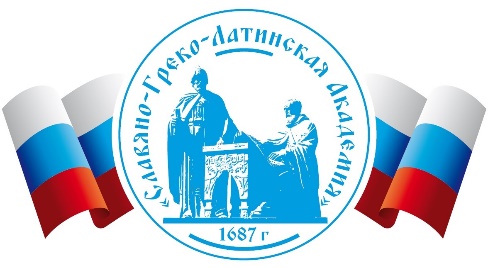 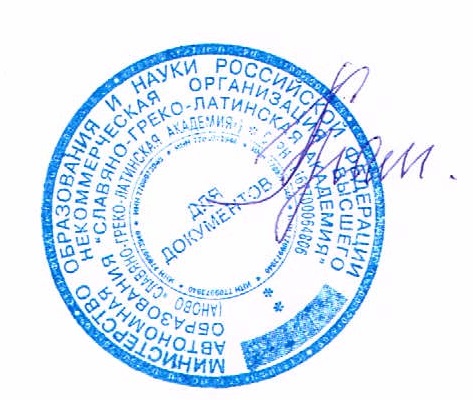 УТВЕРЖДАЮ                     Ректор СГЛА                                                              Храмешин С. Н.                                                              Приказ № 12 от 31.08.2023 г.                                                                    Рабочая программа дисциплины      Наименование дисциплины Б1.О.06 История РоссииНаправление подготовки 48.03.01 «Теология»Тип образовательной программы академический бакалавриатПрофиль подготовки «Социально-практическая деятельность» Квалификация выпускника -	бакалаврФорма обучения очнаяЦЕЛИ ИЗАДАЧИ ДИСЦИПЛИНЫ(МОДУЛЯ)Целью освоения дисциплины (модуля) является:формирование у студентов общегражданской идентичности, основанной на понимании исторического опыта строительства российской государственности на всех его этапах, понимании того, что на всем протяжении российской истории сильная центральная власть имела важнейшее значение для построения и сохранения единого культурно- исторического пространства национальной государственности.Поставленная цель достигается освоением студентами базовых категорий и понятий исторической науки, изучением исторических закономерностей.Изучение	дисциплины	(модуля)	«История	России»	ориентировано	на реализацию следующих задач:сформировать у студентов цельный образ истории России с пониманием ее специфических проблем, синхронизировать российский исторический процесс с общемировым, а также развить умения работы с историческими источниками и научной литературой;помочь студенту овладеть знаниями исторических фактов – дат, мест, участников и результатов важнейших событий, а также исторических названий, терминов; усвоить исторические понятия, концепции; обратить особое внимание на периоды, когда Россия сталкивалась с серьезными историческими вызовами или переживала кризисы, рассмотреть вызвавшие их причины и предпосылки, а также пути преодоления; исторический опыт национальной и конфессиональной политики Российского государства на всех этапах его существования (включая периоды Российской империи и Советского Союза) по достижению межнационального мира и согласия, взаимного влияния и взаимопроникновения культур;выработать у студентов навыки и умения извлекать информацию из исторических источников, применять ее для решения познавательных задач; использовать приемы исторического описания (рассказ о событиях, процессах, явлениях) и объяснения (раскрытие причин и следствий событий, выявление в них общего и различного, определение их характера, классификация и др.);сформировать представление об оценках исторических событий и явлений, навыки критического мышления (умение определять и обосновывать свое отношение к историческим и современным событиям, их участникам);сформировать у студентов представление об историческом пути российской цивилизации как неотъемлемой части мирового исторического процесса через изучение основных культурно-исторических эпох;сформировать у студентов целостное представление об основных периодах и тенденциях развития многонационального российского государства с древнейших времен по настоящее время;обучить студентов выделению, анализу наиболее существенных связей и признаков исторических явлений и процессов, систематизации и обобщению исторических источников, сведению отдельных и часто разрозненных фактов и событий в стройную систему достоверных знаний, выявлению причинно-следственных связей между ними, глубинных процессов, определяющих ход общественного развития, его движущие силы и мотивацию;выработать потребность в компаративистском подходе к оценке сходных процессов и явлений, таких как освоение новых территорий, строительство империи, складывание форм и типов государственности, организационных форм социума и др.МЕСТО ДИСЦИПЛИНЫ В СТРУКТУРЕ ОПОП ВОУчебная дисциплина «История России» относится к дисциплинам обязательной части и изучается – при очной форме обучения - в 1 и 2 семестрах 1 курса; при очно-заочной -При освоении курса студенты пользуются знаниями, полученными при изучении учебных предметов в рамках среднего общего образования:«История»:Знание   о   месте	и   роли	исторической   науки   в системе	социально-гуманитарных дисциплин, представлений об историографии;Умение оценивать различные исторические версии;Навыки системного исторического анализа о месте и роли России в мировой истории«Обществознание»:Знание об обществе как целостной развивающейся системе в единстве и взаимодействии его основных сфер и институтов; основных тенденций и возможных перспектив развития мирового сообщества в глобальном мире;Умение выявлять причинно-следственные, функциональные, иерархические и другие связи социальных объектов и процессов; применять полученные знания в повседневной жизни, прогнозировать последствия принимаемых решений;Навыки владения базовым понятийным аппаратом социальных наук; оценивания социальной информации, умений поиска информации в источниках различного типа для реконструкции недостающих звеньев с целью объяснения и оценки разнообразных явлений и процессов общественного развития.Освоение дисциплины «История России» создает основы для дальнейшего изучения дисциплин гуманитарного цикла федерального государственного образовательного стандарта высшего образования («Философия», «Политология», «Социология», «Культурология» и т.д.).ТРЕБОВАНИЯ К РЕЗУЛЬТАТАМ ОСВОЕНИЯ ДИСЦИПЛИНЫПроцесс освоения дисциплины «История России» направлен на формирование  компетенций УК-5 в соответствии с ФГОС ВО и ОП ВО по всем направлению подготовки бакалавриата перечень планируемых результатов обучения по дисциплине (модулю), соотнесенных с индикаторами достижения компетенцийСОДЕРЖАНИЕ И СТРУКТУРА ДИСЦИПЛИНЫ (МОДУЛЯ)Объем дисциплины составляет	4	зачетных единицы,	144 часа, в том числе	0,22	зачетных единиц,	8  часов на зачетИз них реализуется с использованием электронного обучения и дистанционных образовательных технологий: 70 часов - очная форма обучения,34 часа - очно-заочная форма обучения, 20 часов – заочная форма обученияФорма промежуточной аттестации: зачет; зачет с оценкойСодержание дисциплины, структурированное по темам, c указанием видов учебных занятий и отведенного на них количества академических часовОчная форма обученияОчно-заочная форма обученияЗаочная форма обученияПлан внеаудиторной самостоятельной работы обучающихся по дисциплине Очная форма обученияЗаочная форма обученияСодержание учебного материалаПеречень семинарских, практических занятий и лабораторных работ4.3.2. Перечень тем (вопросов), выносимых на самостоятельное изучение в рамках самостоятельной работы студентовОчная форма обученияМетодические указания по организации самостоятельной работы студентовВ ходе изучения дисциплины «История России» предусмотрена самостоятельная работа студентов (СРС).Можно выделить следующие основные положения, касающиеся самостоятельной работы студента:Самостоятельная работа определяется как вид познавательной деятельности обучаемых в вузе и дома; ее выполнение осуществляется по заданию преподавателя, но без его непосредственного участия;Самостоятельная работа способствует формированию таких важных черт личности, как самостоятельность, познавательная активность, творческое отношение к труду и др.;При самостоятельной работе цель каждого задания должна быть осознана, т. е. для выполнения студенты опираются на свои знания, предметные умения, опыт в изучении данной дисциплины, а также умения пользоваться средствами обучения; Самостоятельная работа требует от студента:знать / понимать:основные	факты,	процессы	и	явления,	характеризующие	целостность отечественной и всемирной истории;периодизацию всемирной и отечественной истории;современные версии и трактовки важнейших проблем отечественной ивсемирной истории;особенности исторического пути России, её роль в мировом сообществе;основные исторические термины и даты;уметь:анализировать историческую информацию, предоставленную в разных знаковых системах (текст, карта, таблица, документ, аудиовизуальный ряд);различать	в	исторической	информации	факты	и	мнения,	исторические описания	и исторические объяснения;устанавливать причинно-следственные связи между явлениями, пространственные и временные рамки, процессов и явлений;представлять результаты изучения исторического материала в формахконспекта, презентации, сообщения;использовать	приобретённые	знания	и	умения	в	практической деятельности и повседневной жизни для:определения собственной позиции по отношению к явлениям современной жизни, исходя из их исторической обусловленности;использования навыков исторического анализа при критическом восприятии получаемой извне социальной информации;осознания себя как представителя исторически сложившегося гражданского, этнокультурного, конфессионального сообщества, гражданина России;воспитания гражданственности, национальной идентичности, развитие мировоззренческих убеждений учащихся на основе осмыслениями исторически сложившихся культурных, религиозных, этнонациональных традиций, нравственных и социальных установок, идеологических доктрин;развития способности   понимать   историческую   обусловленность   явлений   и   процессовсовременного мира, определять собственную позицию по отношению к окружающей реальности, соотносить свои взгляды и принципы с исторически возникшими мировоззренческими системами;освоения систематизированных знаний об истории человечества, формирование целостного представления о месте и роли России во всемирно-историческом процессе;формирования исторического мышления – способности рассматривать события и явления с точки зрения их исторической обусловленности, сопоставить различные версии и оценки исторических событий и личностей, определять собственное отношение к дискуссионным проблемам прошлого исовременности.Исходя из вышеуказанного – целью и задачей выполнения самостоятельных заданий по курсу «История России» является приобретение умения получать новые эмпирические, теоретические и аксиологические знания, их систематизировать и концептуализировать; оперировать базовыми понятиями, теоретическими и ценностными конструктами учебного курса; решать познавательные задачи; логично выстраивать устные и письменные тексты.Это предполагает ориентацию на активные методы овладения знаниями, развитие творческих способностей студентов. Усиление роли самостоятельной работы студентов означает развитие умения учиться, формирование у студента способности к саморазвитию, творческому применению полученных знаний, способам адаптации к профессиональной деятельности в современном мире.В ходе самостоятельной работы студент должен:освоить теоретический материал по изучаемой дисциплине (отдельные темы, отдельные вопросы тем, отдельные положения и т. д.);закрепить знание теоретического материала, используя необходимый инструментарий, практическим путем (выполнение контрольных работ,тестов для самопроверки)применить полученные знания и практические навыки для анализа ситуации и выработки правильного решения (подготовка к групповой дискуссии, подготовленная работа в рамках деловой игры, и т. д.);применить полученные знания и умения для формирования собственной позиции, теории, модели (написание учебно-исследовательской работы студента).При изучении истории России организация самостоятельная работа представляет собой единство трех взаимосвязанных форм:Аудиторная	самостоятельная	работа,	которая	осуществляется	под	непосредственным руководством преподавателя;Внеаудиторная самостоятельная работа;Творческая, в том числе учебно-исследовательская работа.Методические рекомендации по организации аудиторной СРССРС на лекцияхНа лекциях студентам предлагаются вопросы для самостоятельной работы с указанием источников литературы. Входе лекции могут даваться опережающие задания для самостоятельного изучения фрагментов будущих тем занятий, лекций (в статьях, учебниках и др.).Важнейшим средством активизации стремления к самостоятельной деятельности являются активные технологии обучения. В этом плане эффективной формой обучения являются проблемные лекции. Основная задача лектора в этом случае – не столько передать информацию, сколько приобщить слушателей к объективным противоречиям развития научного знания и способам их разрешения. Функция студента – не только переработатьинформацию, но и активно включиться в открытие неизвестного для себя знания.СРС на практических (семинарских) занятияхНа практических занятиях используются следующие методы организации СРС:Прокомментировать высказывание − объяснить, какая идея заключена в отрывке, о какой позиции ее автора она свидетельствует.Сравнить – выявить сходство и различие позиций по определенным признакам.Обосновать один из нескольких предложенных вариантов ответа – привести аргументы в пользу правильности выбранного варианта ответа и указать, в чем ошибочность других вариантов. Аргументировать (обосновать, доказать, объяснить) ответ – значит оправдать (опровергнуть) некоторую точку зрения; обосновать свою точку зрения, опираясь на теоретические или практические обобщения, данные и т. д.Провести анализ – разложить изучаемые явления на составные части, сопоставить их с целью выявления в них существенного, необходимого и определяющего.Тезисно изложить идею, концепцию, теорию – используя материал учебных пособий и другой литературы, кратко, но не в ущерб содержанию сформулировать основные положения учения.Дать характеристику, охарактеризовать явления – значитназвать существенные, необходимые признаки какого-либо явления (положения какой-либо теории) и выявить особенности.Изобразить схематически – значит раскрыть содержание ответа в виде таблицы, рисунка, диаграммы и других графических форм.Помимо того, отдельные формы проведения практических занятий в большей степени требуют самостоятельной подготовки студентов. К их числу относятся приведенные ниже формы практических занятий.Семинар-дискуссия предполагает процесс диалогического общения, в ходе которого происходит формирование практического опыта совместного участия в обсуждении и разрешении определенных проблем. Студент учится выражать свои мысли через доклад или выступление, активно отстаивать свою точку зрения, аргументированно возражать, опровергать ошибочную позицию собеседника.Семинар-деловая игра. Деловая игра − метод имитации принятия решений специалистами в искусственно созданных ситуациях, при которых каждый участник (группа) выполняет свои функции в соответствии с правилами игры, при наличии конфликтных ситуаций или информационной неопределенности.В процессе деловой игры студенты развивают активную самостоятельность принятия решений в условиях, моделирующих практическую	деятельность, поэтому процесс подготовки предусматривает:формирование творческой группы в соответствии со сценарием деловой игры;изучение теоретического материала по теме деловой игры;подготовку заданий для команды соперников.С учетом соревновательного характера деловой игры, студенты имеют возможность не только подготовить план действий своей команды/ творческой группы, но и закрепить теоретические знания, получить умение работать в коллективе единомышленников, научиться принимать решения в нестандартных ситуациях и нести за них ответственность.Семинар-круглый стол. Характерной чертой круглого стола является сочетание тематической дискуссии с групповой консультациейВыбирается ведущий и 5–6 комментаторов по проблемам темы. Выбираются основные направления темы. Преподаватель предлагает студентам вопросы, от решения которых зависит разрешение главной проблемы. Ведущий продолжает занятие, он даёт слово комментаторам, привлекает к обсуждению всю группу. Коллективное обсуждение приучает к самостоятельности, активности, чувству сопричастности к событиям. При этом происходит закрепление информации, полученной в результате прослушиваниялекций и самостоятельной работы с дополнительным материалом.Методические рекомендации по организации внеаудиторной СРСМетодические указания по СРС с конспектом лекцийКонспект лекций – один из основных источников информации по конкретному курсу, помимо рекомендованных учебников, учебных и учебно-методических пособий, научных работ, аналитических и статистических сборников и прочего.Во-первых, тему целесообразно учить в соответствии с планом, отмеченным в конспекте. В учебниках различных авторов в соответствии с их подходом к преподавании дисциплины темы могут излагаться в различном порядке. Во-вторых, рекомендованная преподавателем литература по соответствующей теме, отмеченная в конспекте, будет нужна для более широкого обзора темы и охвата всех вопросов, предложенных преподавателем. При этом самостоятельно, без консультации преподавателя, дополнительную литературу подобрать достаточно сложно. В-третьих, в конспекте содержится уже проработанная информация, не требующая детального подхода к изучению. Стиль изложения материала в различных литературных источниках далеко не всегда бывает доступным. В-четвертых, содержание конспекта – минимум, который студент обязан знать в обязательном порядке в соответствии с учебным планом. В авторских учебниках и пособиях отдельным разделам может уделяться большее внимание, чем остальным, а лектор может иметь на этот счет собственное мнение. Большинство вопросов при итоговой оценке знаний будет задано с учетом того, что в лекциях предлагались ответы на них.Работа с конспектом лекции позволяет не только изучить материал, но и получить представление о наличии различных источников, сопоставить разные взгляды на основные проблемы данного курса. Запись лекции позволяет студенту надолго сохранить основные положения лекции; способствует поддержанию внимания; активизирует мысли студента, так как он вынужден выбирать главное и записывать.Записи лекции должны быть краткими, фиксировать нужно только самое главное, необходимое для самостоятельной работы. Доработка конспекта лекции осуществляется с применением учебника, методической и дополнительной литературы. Кроме того, в соответствии с рабочими программами, не предусмотренылекции по относительно несложным темам, они предлагаются для самостоятельного изучения. В этом случае осуществляется подбор, изучение, анализ и конспектирование рекомендованной литературы.Основные моменты лекции (термины и определения) следует оформлять выделением текста. Полезно пользоваться различными знаками, подчеркиваниями и словесными замечания ми (!, +, ?, и др.).Работу с конспектом лекций целесообразно проводить непосредственно после её прослушивания.Методические указания по СРС с литературойСтуденту рекомендуется не ограничиваться при изучении дисциплины История России только конспектом лекций. Самостоятельная работа над книгой является необходимым условием успешной учебы.Творческое осмысление, критический анализ фактов, явлений, процессов, добывание знаний из различных источников способствуют формированию исторического мышления, собственного мироощущения.Существует несколько методов работы с литературой по истории.Один из них – самый известный – метод повторения: прочитанный текст можно заучить наизусть. Простое повторение воздействует на память механически иповерхностно. По лученные таким путем сведения легко забываются. Наиболее эффективный метод – метод кодирования: прочитанный текст нужно подвергнуть большей, чем простое заучивание, обработке. Чтобы основательно обработать информацию и закодировать ее для хранения, важно произвести целый ряд мыслительных операций: прокомментировать новые данные; оценить их значение; поставить вопросы; сопоставить полученные сведения с ранее известными.Изучение научной, учебной и иной литературы требует ведения рабочих записей. Преимущество этого метода состоит в том, что студент использует не только зрительную, но и двигательную память.Но главное – запись представляет собой творческий процесс, критический анализ изучаемого произведения, документа.Основные формы записей: план, выписка, тезисы, аннотация, резюме, конспект.План − наиболее краткая форма записей, перечень вопросов, рассматриваемых в книге, статье. Приступая к составлению плана, необходимо написать название произведения, документа, дату и место издания, краткую характеристику обстановки, в которой оно было написано.Преимущество плана состоит в следующем. Во-первых, план позволяет наилучшим образом уяснить логику мысли автора, упрощает понимание главных моментов произведения. Во-вторых, план позволяет быстро и глубоко проникнуть в сущность произведения и, следовательно, гораздо легче ориентироваться в его содержании. В-третьих, план позволяет при последующем возвращении к нему быстрее о вспомнить прочитанное.Планом удобно воспользоваться при подготовке к семинарам, экзаменам, зачётам и написании реферата.Выписки − это либо цитаты, т. е. дословное воспроизведение в рабочей тетради (или на отдельных листках, карточках) того или иного отрывка изучаемого произведения, характерных фактов, статистических данных, либо краткое, близкое к дословному изложение таких мест. Выписки позволяют избежать ошибок и неточностей при воспроизведении оригинала. Вот почему выписка− составная часть тезисов и конспектов.Тезисы − это более совершенная форма записей. Они представляют собой сжатое изложение основных мыслей прочитанного. Особенность тезисов − их утвердительный характер (по-гречески «тезис» означает «утверждаю»). Тезисы не повторяют дословно текста прочитанного произведения, но близки к нему. В них излагаются важные выводы и обобщения, воспроизводятся характерные высказывания автора.Аннотация − ещё одна форма записей, являющаяся кратким обобщением содержания произведения. Аннотацией можно пользоваться, когда надо сохранить лишь общее представление о содержании книги, брошюры, статьи. Написание аннотации существенно отличается от других записей, т.к план, выписки, тезисы пишутся обычно в процессе чтения. Для того, чтобы составить аннотацию, надо полностью прочитать и глубоко продумать произведение. При всей краткости аннотация может содержать не только оценку книги, статьи, но и фрагменты авторского текста.Резюме − краткая оценка прочитанного. Если аннотация характеризует содержание произведения, то резюме излагает его выводы. Эту форму записей полезно использовать в процессе подготовки доклада, реферата, когда требуется по данному вопросупрочитать и дать оценку различным точкам зрения.Конспект − наиболее совершенная форма записей (от лат. conspectus − обзор). В конспекте выделяется самое основное, главное. Следует иметь в виду, что изучение рекомендуемой литературы без тщательного и вдумчивого конспектирования весьма затруднительно. Конспектирование – это сложная и трудоёмкая работа, требующая определённых навыков.Вот некоторые советы, облегчающие конспектирование:Изучение произведения следует начинать с предварительного ознакомления с его структурой. Внимательно посмотрите, какие главы, разделы оно содержит, уясните характер и конкретно- исторические условия его появления. Важно научиться пользоваться научно-справочным аппаратом книги: примечаниями, приложениями, ссылками на источники, указателями предметными и именными. Немалую помощь окажут словари, справочники, энциклопедии. При первом чтении необходимо ознакомиться с произведением в целом, отметить самые существенные места, сделать заметки, составить план конспекта.Приступать к конспектированию можно лишь тогда, когда достигнуто ясное представление о прочитанном, осознана смысловая связь идей, фактов, понятна логика рассуждений автора. Конспектировать лучше при повторном чтении источника. Такое чтение и изучение позволит избежать повторений, более сжато и содержательно выразить мысли автора, лучше усвоить прочитанное. Надо стремиться к тому, чтобы основные положения были записаны словами автора с указанием страницы. Остальной текст можно передать своими словами.Главное в работе с книгой − понимание прочитанного. При составлении конспекта шаблон недопустим. Возможны различные типы записей, так как произведения различны по содержанию и объёму, сложности, стилю и структуре. Однако необходимо придерживаться следующих правил:изложению подлежит только главное, записывая своими словами, подкрепляйте цитатами с указанием источника;записывая, следует связать воедино главы, разделы, параграфы, основные вопросы;в конспекте должны быть зафиксированы исторические условия, предпосылки, время написания работы, задачи, проблемы, поставленные автором.Конспект должен быть ясным и кратким (на полях могут быть записаны собственные мысли, замечания, дополнения).Для того чтобы в процессе познания участвовала зрительная память, необходимо разнообразить шрифты, подчёркивать цветными карандашами главные положения и мысли.Методические указания по СРС с компьютеромНа сегодняшний день наряду с традиционными печатными изданиями широко применяются электронные учебные пособия, которые используются для самостоятельной работы.Студентам в образовательном процессе не всегда удается использовать необходимую литературу, что может быть обусловлено ее отсутствием в библиотеках и книжных магазинах. Помимо этого, информация может быть разбросана по разным источникам, что затрудняет доступ к ней. В этом случае может помочь сеть Интернет. Студент получает уникальную возможность для самообразования, поскольку образовательные Интернет- ресурсы активизируют познавательную деятельность, формируют информационную культуру, навыки исследовательской и аналитической деятельности, а также формируют умения самостоятельно принимать решения. Стоит учесть существенный недостаток работы с Интернет- ресурсами – недостоверность некоторой информации, наличие которой может зависеть от владельца ресурса (государственная или коммерческая организация, частное лицо). Как правило, отбор материала для сети Интернет производится заинтересованными людьми, которые могут выстроить материал, придерживаясь своей позиции относительно какого-либо вопроса. Но этот недостаток активизирует самостоятельную работу студентов, котораязаключается в анализе и переосмыслении полученного материала, для определения уровня его достоверности. Изложенное здесь также относится и к любым другим источникам информации.Информационные технологии используются студентами всамостоятельной работе для более глубокого изучения программ дисциплин, для написания рефератов, курсовых и дипломных работ. Информационные технологии в образовании – это не просто средства обучения, а качественно новые технологии в профессиональной подготовке будущих конкурентоспособных специалистов. Они позволяют существенно расширить творческий потенциал студентов, повысить производительность в самом широком смысле слова и при этом выйти за рамки традиционной модели изучения учебной дисциплины.Следует отметить, что часто студенты просто «скачивают» информацию, даже не пытаясь ее преобразовать, при этом многие студенты не умеют грамотно формировать критерии поиска необходимой информации, что негативным образом сказывается на качестве найденного материала.Среди Интернет-ресурсов, наиболее часто используемых студентами в самостоятельной работе, следует отметитьэлектронные библиотеки,образовательные порталы,тематические сайты,библиографические базы данных,сайты периодических изданий.Размещенную в сети Интернет информацию можно разделить на три основные группы: справочная (электронные библиотеки и энциклопедии), научная (тексты книг, материалы газет и журналов) и учебная (методические разработки, рефераты).Наиболее значимыми являются электронные библиотеки, при работе с которыми студенты, чаще всего, получают бесплатный доступ к размещенным каталогам и материалам. В некоторых электронных библиотеках можно найти редкие книги и документы, наличие которых в электронном варианте значительно помогает студентам при подготовке к семинарским занятиям и при написании реферата, ведь электронную версию можно сохранить накомпьютере и воспользоваться ею в любое время.Учебно-исследовательская работа студентаИсследовательская работа, осуществляемая студентами, помогает овладеть приёмами теоретического мышления, которое опирается на сравнение, анализ, классификацию, синтез, систематизацию изучаемых фактов и явлений.К видам такой работы относится эссе, доклад, реферат.Эссе (франц. essai - попытка, проба, очерк, от лат. exagium - взвешивание) – прозаическое сочинение небольшого объема и свободной композиции, выражающее индивидуальные впечатления и соображения по конкретному поводу или вопросу и заведомо не претендующее на определяющую или исчерпывающую трактовку предмета.Эссеистический стиль отличается образностью, афористичностью и установкой на разговорную интонацию и лексику.Доклад – это сообщение на научную тему на семинарском занятии, публичное выступление. Доклады, как правило, невелики по объёму и рассчитаны на 5-7 минут.Реферат. Под рефератом понимается краткое изложение, обзор материала по какой-то проблеме, сокращенное содержание книги. Рефератом также называют краткий доклад с обзором существующих готовых материалов по какой-либо проблеме, однако при этом все равно, как правило, автор готовит письменные план и конспект того сообщения, которое он делает на семинаре или конференции.Рефераты могут различаться по форме и содержанию, но общее у них то, что они содержат краткое, обобщенное изложение информации по интересующей проблеме.Цель реферата при этом - показать, как осмыслена рассматриваемая проблема. Есть также дополнительные цели: выработка навыков самостоятельной учебно- исследовательской работы, обучение методике анализа, обобщения, осмысления информации и проверка знаний студента по прочитанному курсу.Реализация этих целей осуществляется путем последовательного решения рядазадач:поиск литературы по намеченному вопросу;изучение информации, имеющейся в литературе или в ресурсах Интернета;сбор и обобщение материала;составление плана реферата;написание реферата;оформление реферата.Реферирование предполагает, главным образом, изложение чужих точек зрения, сделанных другими учеными выводов, однако не возбраняется высказывать и свою точку зрения по освещаемому вопросу хотя бы в гипотетической форме как предположение, которое может быть исследовано доказано и аргументировано впоследствии. Более того, реферат преследует цель выработки своего отношения к изучаемой проблеме.Примерная тематика курсовых работ (проектов)Не предусмотрены учебным планом.УЧЕБНО-МЕТОДИЧЕСКОЕ И ИНФОРМАЦИОННОЕ ОБЕСПЕЧЕНИЕ ДИСЦИПЛИНЫ (МОДУЛЯ)а) перечень литературыВолошина, Валентина Юрьевна.История России. 1917—1993 годы [Электронный ресурс] : учебное пособие для вузов / В. Ю. Волошина, А. Г. Быкова. - 2-е изд., пер. и доп. - Электрон. текстовые дан. - Москва : Юрайт, 2022. - 242 с. - (Высшее образование). - ЭБС "Юрайт". - Неогранич. доступ. - ISBN 978-5-534- 05057-8:909.00р.История России : учебник и практикум для вузов / К. А. Соловьев [и др.] ; под редакцией К. А. Соловьева. — Москва : Издательство Юрайт, 2023. — 244 с. — (Высшее образование). — ЭБС "Юрайт". - Неогранич. доступ. - ISBN 978-5-534-15876-2Всемирная история в 2 ч. Часть 1. История Древнего мира и Средних веков : учебник для вузов / Г. Н. Питулько, Ю. Н. Полохало,   Е. С. Стецкевич,   В. В. Шишкин ;   под   редакцией Г. Н. Питулько. — Москва : Издательство Юрайт, 2023. — 129 с. — (Высшее образование). — ЭБС "Юрайт". - Неогранич. доступ. - ISBN 978-5-534-08094-0.Всемирная история в 2 ч. Часть 2. История Нового и Новейшего времени : учебник для вузов / Г. Н. Питулько,     Ю. Н. Полохало,     Е. С. Стецкевич,      В. В. Шишкин ;      под      редакцией Г. Н. Питулько. — Москва : Издательство Юрайт, 2023. — 296 с. — (Высшее образование). — ЭБС "Юрайт". - Неогранич. доступ - ISBN 978-5-534-01795-3.Зуев, М. НИстория России : учебник и практикум для вузов / М. Н. Зуев, С. Я. Лавренов. — 5-е изд., испр. и доп. — Москва : Издательство Юрайт, 2023. — 706 с. — (Высшее образование). — ЭБС "Юрайт".- Неогранич. доступ. - ISBN 978-5-534-15320-0.История Второй мировой войны : учебное пособие для вузов / В. А. Ачкасов [и др.] ; под редакцией В. А. Ачкасова, С. А. Ланцова. — Москва : Издательство Юрайт, 2023. — 335 с. — (Высшее образование). — ЭБС "Юрайт". - Неогранич. доступ. - ISBN 978-5-534-06253-3.Капкан, Мария Владимировна.Культура повседневности [Электронный ресурс] : учебное пособие для вузов / М. В. Капкан. - Электрон. текстовые дан. - Москва : Юрайт, 2022. - 108 с. - (Высшее образование). - ЭБС"Юрайт". - неогранич. доступ. - ISBN 978-5-534-08422-1 : 299.00 р..Менщиков, И. СМетодология истории : учебное пособие для вузов / И. С. Менщиков. — Москва : Издательство Юрайт, 2023. — 208 с. — (Высшее образование). — ЭБС "Юрайт". - Неогранич. доступ. - ISBN 978-5-534-13687-6.Новейшая история России 1914-2015 [Электронный ресурс] : учебник / Ходяков М.В. - Отв. ред. - 8-е изд., пер. и доп. - Электрон. текстовые дан. - М. : Издательство Юрайт, 2016. - 552 с. - (Бакалавр. Академический курс). - ЭБС "Юрайт". - Неогранич. доступ. - ISBN 978-5-9916-6264-2: 3000.00 р.Ольштынский, Леннор Иванович.История для бакалавров. Общие закономерности и особенности развития России в мировом историческом процессе. Уроки истории   [Электронный   ресурс]   :   учеб.   пособие   /   Л. И. Ольштынский. - Электрон. текстовые дан. - Москва : Логос, 2012. - 408 с. ; нет. - ЭБС "Руконт". - неогранич. доступ. - ISBN 978-5-98704-510-7 : Б. ц.Панарин, Александр Сергеевич.Россия в циклах мировой истории [Электронный ресурс] : научное издание / A. C. Панарин. - ЭВК. - М. : Изд-во МГУ, 1999 . - 289 с. - Режим доступа: Электронный читальный зал "Библиотех". - ISBN 5-211-03984-Х : 90.00 р.Пленков, Олег Юрьевич.Новейшая история стран Европы и Америки [Электронный ресурс] : учебник / Пленков О.Ю. - Электрон. текстовые дан. - М. : Издательство Юрайт, 2016. - 398 с. - (Бакалавр. Академический курс). - ЭБС "Юрайт". - Неогранич. доступ. - ISBN 978-5-9916-6684-8 : 1470.00 р.Прядеин, В. С.История России в схемах, таблицах, терминах : учебное пособие для вузов / В. С. Прядеин ; под научной редакцией В. М. Кириллова. — Москва : Издательство Юрайт, 2023. — 107 с. — (Высшее образование). — ЭБС "Юрайт". - Неогранич. доступ - ISBN 978-5-534-05439-2. —История    исторического    знания :     учебник    для    вузов /     Л. П. Репина,    В. В. Зверева, М. Ю. Парамонова. — 4-е изд., стер. — Москва : Издательство Юрайт, 2023. — 258 с. — (Высшее образование). — ISBN 978-5-534-06384-4. — Текст : электронный // Образовательная платформа Юрайт [сайт]. — URL: https://urait.ru/bcode/510788 (дата обращения: 13.08.2023)Семенникова, Любовь ИвановнаРоссия в мировом сообществе цивилизаций [Электронный ресурс] : учеб., учеб. пособие по дисц. "Отеч. история" для студ. вузов неисторич. спец. / Л. И. Семенникова. - 9-е изд.- ЭВК. - М. : Университет, 2008. - 784 с. - Режим доступа: Электронный читальный зал "Библиотех". - ISBN 978-5-98227-438-7 : 90.00 р.Соловьев, Константин Анатольевич.История мировых цивилизаций [Электронный ресурс] : учебник и практикум / Соловьев К.А. - Отв. ред. - Электрон. текстовые дан. - М. : Издательство Юрайт, 2016. - 377 с. - (Бакалавр. Академический курс). - ЭБС "Юрайт". - Неогранич. доступ. - ISBN 978-5- 9916-6590-2 : 870.00 р.Федоров, Владимир Александрович.История России 1861-1917 ГГ. (С КАРТАМИ) [Электронный ресурс] : учебник / Федоров В.А. - 4-е изд., пер. и доп. - Электрон. текстовые дан. - М. : Издательство Юрайт, 2016. - 373 с. - (Бакалавр. Академический курс). - ЭБС "Юрайт". - Неогранич. доступ. - ISBN 978-5-9916-8431-6: 1780.00 р.Фортунатов, В.История [Электронный ресурс] : учебное пособие. Для бакалавров / В. Фортунатов. - Электрон. текстовые дан. - СПб : Питер, 2015. - 464 с. - ЭБС "Айбукс". - неогранич. доступ. - Стандарт третьего поколения. - ISBN 978-5-496-00097-0 : Б. ц.Харин, А. Н.История мировых цивилизаций : учебник и практикум для вузов / А. Н. Харин. — 2-е изд., испр. и доп. — Москва : Издательство Юрайт, 2023. — 392 с. — (Высшее образование). — ЭБС "Юрайт". - Неогранич. доступ. - ISBN 978-5-534-08912-7.Чураков, Димитрий Олегович.История России. XX — начало XXI века [Электронный ресурс] : учебник для вузов / Д. О. Чураков, В. Н. Панов, Л. Н. Панова, А. М. Матвеева. - 3-е изд., пер. и доп. - Электрон. текстовые дан. - Москва : Юрайт, 2022. - 311 с. - (Высшее образование). - ЭБС "Юрайт". - Неогранич. доступ. - ISBN 978-5-534-13567-1 : 1129.00 р.б) литература по разделамРаздел I. Общие вопросы курсаАйзенштат М. П., Бобкова М. С. История и миф: современное осмысление // Новая и новейшая история. – 2018. – № 2. – С. 155-158.Данилевский И.Н.: Историческая хронология и начальное древнерусское летописание// Российская история. – 2023. - №2. – С.54-63.Зарубина Н. Н. Историческая память как источник знаний о ци- вилизационной специфики России // Общественные науки и современ- ность. – 2017. – №2. – С. 52-63.Ионов И. Н. Трансформация исторических теорий на закате СССР и в постсоветской России // Общественные науки и современность.– 2018. – №5. – С. 87-101.Либман А. М. Изучение России в западной науке: проблемы и логика развития // Общественные науки и современность. – 2019. – №3. – С. 5-19.Киселев Г. С. Как говорить о смысле истории // Вопросы философии. – 2016. – №5. – С. 5-14.Малышева О. Г. «Нет нужды перечеркивать все историографические достижения прошлого» // Российская история. – 2018. – №6. – С. 27-32.Савельева И. М. Возвращение всемирной истории // Общественные науки и современность. – 2019. – №1. – С. 115-130.Устарела ли история по Ключевскому. Круглый стол // Общественные науки и современность. – 2012. –№2. – С. 92-109Раздел II. Народы и государства на территории современной России в древности. Русь в IX- первой трети XIII в.Асонов Н. В. Ярослав Мудрый: святой правитель или первый западник на троне? // Социально- гуманитарные знания. – 2016. – № 5. –С. 211-219.Коваленко Г. Призвание варягов // Родина. — 2005. — № 11. — С. 41–44.Кучкин В. А. Московская земля, Суздальское и Владимирское княжества в XI – первой трети XIII вв. // Российская история. – 2019. – №4. – С. 92-115.Мельникова Е. А. Англия и Русь: у истоков контактов // Российская история. – 2016. – №4. – С. 3-20.Стефанович П. С. «Большая дружина» в Древней Руси // Российская история. – 2011. – № 5. – С. 27-38.Раздел III. Русь в XIII-XV вв.Кучкин В. А. «Ахматово слово по Ивану» (О послании 1480 г. хана Большой Орды Ахмата Ивану III) // Российская история. – 2018. – №1. – С. 3-21.Кучкин В.А. Завоевание Руси Батыем // Российская история. – 2020. - № 4. – С. 3-30.Монгольские	завоевания	и	Русь https://www.historicalreporter.ru/upload/iblock/703/7031a4937081ab2dafd8550adbc38c63.pdfНефедов С. А. Монгольские завоевания и формирование российской цивилизации // Вопросы истории. – 2006. – № 2. – С. 113-123.Стефанович П. С. Политическое развитие Галицко-ВолынскойРуси в 1240-1340 гг. и отношения с Ордой// Российская история. – 2019. – №4. – С.116-134.Хазанов А. М. Почему португальцы стали первопроходцами в эпоху Великих географических открытий // Новая и новейшая история. – 2017. – №3. – С. 29-39.Хачатурян Н. А. Средневековый парламентаризм: к вопросу о предыстории европейского гражданского общества // Новая и новейшая история. – 2017. – № 4. – С. 16-23.Раздел IV. Русь в XVI-XVII вв.Ананьев В. Семибоярщина // Родина. — 2005. — № 11. — С. 35–40.Аннинский Л. Смыть Смуту // Родина. — 2005. — № 11. — С. 125–126.Антоненко С. «И звенит звонкой сталью раскол» // Родина. — 2006. — № 11. — С. 59–65.Антоненко С. «Смилуйтесь и умилитесь» // Родина. — 2005. — № 11. — С. 116–120.Арцыбашев	И.Г.	Великий	раскол:	причины	и	последствия	конфликта	в	разных	подходах https://cyberleninka.ru/article/n/velikiy-raskol-prichiny-i-posledstviya-konflikta-v-raznyh-podhodahБелов Ю. В. «Коснулся глас тебя потомства…» // Москов. журн. — 2006. — № 2. — С. 2–6.Бородин Л. «Выжить надо, коль Смуте конец» // Родина. — 2005. — № 11. — С. 103–10.Виноградов А. В. Была ли Россия во второй половине XVI в. европейским государством? // Российская история. – 2016. – №2. – С. 17- 22Волков В. Один из десяти // Родина. — 2005. — № 11. — С. 97–100.Волков В. Ополчение первое. Расколотое // Родина. — 2005. — № 11. — С. 65–68.Володихин Д. Служил чисто, прямо и честно. Князь Пожарский: заслуги и награда // Родина. — 2006. —№ 11. — С. 20.Гольдфранк Д. Парадоксы Московии XVII века // Родина. — 2006. — № 11. — С. 31–35Граля И. Код Речи Посполитой // Родина. — 2005. — № 11. — С. 45–49.Даннинг Ч. Царь Дмитрий // Вопросы истории — 2007. — № 1. — С. 39–57.Дмитрий Михайлович Пожарский // Родина. — 2005. — № 11. — С. 112–114.Ерусалимский: К.Ю. Польско-литовская демократия глазами московской шляхты XVI – середины XVII в.// Российская история. – 2020. - №4. – С.103-121.Захаров В. Н. Когда в России началось Новое время? (XVI-XVIII вв.) // Российская история. – 2014. – №14.– С. 29-31.Зварцева И.А. Украинский вопрос в середине XVII века https://cyberleninka.ru/article/n/ukrainskiy-vopros-v- seredine-xvii-vekaКобзарева Е. И. Новгород между Стокгольмом и Москвой (1613—1617 гг.) // Отечественная история. — 2006. — № 5. — С. 16–28.Киселѐв М. А. К истории дискурса реформ в России раннего Нового времени (XVI-XVIII вв.) // Российская история. – 2014. – №14. – С. 23-29.Кобзарева Е. И.   Шведский   военачальник   Я. П.   Делагарди   в России   «Смутного   времени» //   Новая и новейшая история. — 2006. — № 3. — С. 170–184.Кобрин В. Лжедмитрий I // Родина. — 2005. — № 11. — С. 19–22.Козляков В. Триумф «шпыней» и «блинников» // Родина. — 2005. — № 11. — С. 91–96.23. .Кузьма Минич Минин // Родина. — 2005. — № 11. — С. 114–115.Леонтьев Я. Забытое ополчение // Родина. — 2005. — № 11. — С. 85–90.Лисейцев Д.В. Почему Земский собор – не парламент?// Российская история. – 2020. - №4. - С.142-150.Мазуров А. Б. Коломенские «потехи» Ивана Грозного в 1546 г.: новые штрихи к портрету юного великого князя // Российская история. – 2018. – №1. – С. 22-31.Назаров В. Россия на распутье // Родина. — 2005. — № 11. — С. 6–11.Писарькова Л. Ф. Феномен российских реформ (XVI-XVIII вв.)// Российская история. – 2014. – №14. – С. 17-23.Платонов С. Ополчение второе. Победное // Родина. — 2005. — № 11. — С. 79–84.Ракитина М. Два месяца на царство // Родина. — 2006. — № 8. — С. 55–59.Тюменцев И. «Умом Миша молод, не дошел…» // Родина. — 2006. — № 11. — С. 2–7.32. Тюменцев И. Осада // Родина. — 2005. — № 11. — С. 58–64.Ульяновский В. Равный царю Соломону // Родина. — 2005. — № 11. — С. 23–27.Усенко О. «Московский царевич» и «потомок Македонского» // Родина. — 2006. — № 7. — С. 50–54.Усенко О. 17 самозванцев у русского трона // Родина. — 2004. — № 5. — С. 65–69.36. Уткин С. Смерть за царя? // Родина. — 2005. — № 11. — С. 108–111.Федюкин И. И. Механизмы и движущие силы реформ (XVI- XVIII вв.) // Российская история. – 2014. –№14. – С. 32-36.Флоря Б. Бунт окраин против центра // Родина. — 2005. — № 11. — С. 48–52.Хорошкевич А. Россия или Московия? // Родина. — 2005. — № 11. — С. 53–57.Цутарова С.К. Возникновение современного европейского государства: средневековые истоки (опыт французской ммонархии)// Новая и новейшая история. – 2016. - №6. – С.3-16.Шишков А. Очищение от Смуты // Родина. — 2005. — № 11. — С. 4–5..Раздел V. Россия в XVIII векеАгеева О.Г. Пётр I и реформа Русской Церкви // Российская история. – 2022. - №2. – С.15-30.Бушкович П. Пётр Великий и западная культура // Российская история. – 2022. - №2. – С.57-63.Европеизированный деспотизм Петра I и просвещенный абсолютизм Екатерины II. Сравнительный анализ. http://historick.ru/view_post.php?id=227&cat=9Ефимов А. В. Денежные реформы Петра I в исторической историографии // Российская история. – 2018. –№1. – С. 47-58.Курукин И.Б. Цена побед: о стоимости военных кампаний в России XVIII в. // Российская история. – 2021. -№2. – С.52-59.Редин Д.А. Империя Петра Великого: курс – вест, ветер встречный// Российская история. – 2022 .- №6. – С.3-22.Черникова Т. В. Парадоксы петровского евроразвития // Новая и новейшая история. – 2018. – № 6. – С. 3- 22.Шаповалов М.С. Цели и характер дворцовых переворотов 1725-1801 гг. в оценках иностранцев // Гуманитарные научные исследования. 2015. № 4. Ч. 1 https://human.snauka.ru/2015/04/9740Харитонова Н.Г., Кутилова Л.А.История России. Дворцовые перевороты: к характеристике эпохи: Учеб. пособие.	-	Красноярск,	2017	https://lpi.sfu- kras.ru/files/istoriya_rossii._dvorcovye_perevoroty_k_harakteristike_epohi_2017.pdfРаздел VI. Российская империя в XIX – начале XX в.Белоусов М.С., Абдуллаев Я.С.Первые испанские революции и правящие круги Российской империи // Российская история. – 2021. - №1. – С.46 – 57.Боров А. Х. Кавказская война в современных дискуссиях и интерпретациях // Российская история. – 2016. –№3. – С. 83-90.Горская Н.И. Смоленское дворянство против правительства: из истории отмены крепостного права в России // Российская история. – 2023. - № 1. – С.71-83.Гнесь А.А. Первая мировая война как культурная катастрофа// Идеи и идеалы. – 2010. №1(3)Т.1. – С.42-51. https://ideaidealy.nsuem.ru/storage/uploads/2021/02/Gnes.pdfДолгих А.Н. Поиски решения крестьянского вопроса в России в дворянских проектах конца XVIII – первой половины XIX в. // Российская история. – 2023. - №1. – С.59-70.Канищева Н. И. Столыпинские реформы в области образования, культуры и науки // Российская история. – 2012. – №12. – С. 139-146.Кудрявцева Е. П. Венская система международных отношений и ее крушение (1815-1854 гг.) // Новая и новейшая история. – 2014. – № 4.– С. 88-103.Медушевский А. Н. Великие реформы и модернизация России(К 150-летию отмены крепостного права)// Российская история. – 2011. – №1..Орлов А. П. Британское влияние на идеи модернизации России в первой четверти XIX в. // Российская история. – 2018. – №3. – С. 45-58.Рогалина Н. Л. Столыпинская аграрная реформа: современная историографическая ситуация // Российская история. – 2012. – №12. – С. 157-164.Россия против Наполеона: борьба за Европу. 1807-1814 гг. Круглый стол // Российская история. – 2014. –№6. – С. 3-51.Россия в Первой мировой войне: новые направления исследований: Сб. обзоров и реф. (Препринт) / Редкол.: Глебова И.И. (отв. ред.) и др. – М., 2013. – 232 с. http://legacy.inion.ru/files/File/Russia_in_WW1_SOR_Preprint.pdfХевронина В. М. Российская дипломатия в рамках Крымской системы // Новая и новейшая история. – 2014. – № 4. – С. 107-126.Раздел VII. Россия и СССР в советскую эпоху (1917-1991)Алексеев В. В. Самозванчество в России в ХХ в.: социальный и культурный феномен на сломе эпох // Российская история. – 2016. – №11. – С. 17-27.Андреева Л. А. Культ революционных мучеников и культ В. И. Ленина // Общественные науки и современность. – 2018. – №5. – С. 102- 114.Вершин А. А. Эдуард Деладье и политика умиротворенияагрессора накануне Второй мировой войны // Новая и новейшая история. – 2018. – № 4. – С. 42-70.Вторая мировая война в зарубежных учебниках истории: хрестоматия; под ред. О.И.Рещикова и М.С.Слонской. – Москва, 2017. – 152 с. https://mgimo.ru/upload/2017/09/world-war-ii-in-foreign-history- textbooks.pdfГагкуев Р. Г. Гражданская война. Конфликт без хронологии //Российская история. – 2019. – №1. – С. 37- 42.Дюков А. Р. Операция «Зимнее волшебство». Нацистская истребительная политика и латвийский коллаборационизм.	—	М.:	Фонд	«Историческая	память»,	2011.. http://militera.lib.ru/research/dyukov_ar06/index.htmlЖуков Ю.Н. Переход от «военного коммунизма» к нэпу — ради крестьян или рабочих? // Российская история. – 2020. -  №2. – С.96-117.Журавлев С. В. Великая российская революция и независимостьФинляндии: размышления по поводу двух 100-летних юбилеев // Российская история. – 2018. – №2. – С. 91-98.Журавлёв В. Перестройка как момент истины: к дискуссиям о природе и судьбе СССР // Российская история – 2022. - №6. – С.3-14.Кирсанов Н.А., Дробязко С.И. Великая Отечественная война 1941-1945 гг.: национальные и добровольческие формирования по разные стороны фронта// Отечественная история. – 2001. - № 6. - С. 60- 75Козодой В. И. Стихия или заговор? Организационно-управленческий аспект российской революции 1917 г.// Российская история. – 2018. – №6. – С. 33-42.Колоницкий Б. И. От мировой войны к гражданской войне // Российская история. – 2019. – №1. – С. 3-23.Кондрашин В. В. Влияние коллективизации на судьбы Россиив ХХ в. // Российская история. – 2018. – №4.– С. 3-13.Корнилов Г. Е. Особенности аграрной политики сталинизма: колхозная жизнь после коллективизации // Российская история. – 2018. – №4. – С. 17-23.Леонов С. В. Гражданская война в России: сущность, периодизация, особенности // Российская история. – 2019. – №1. – С. 24-36.Матвеев Г. Ф. Участие Польши в расчленении Чехословакии в 1938 году // Новая и новейшая история. – 2018. – № 4. – С. 134-156.Миллер А. Революция 1917 года: история, память, политика https://ru.valdaiclub.com/files/22110/Миронов Б.Н. От коренизации к суверенизации: как готовилась дезинтеграция СССР // Российская история.– 2021. - №6. – С.3-24.Некрасова Т. А. Роль идеологии во внешне- и военно- политической стратегии Третьего рейха // Новая и новейшая история. – 2018. – № 2. – С. 27-38.Орлов И. Б. «Отклонить без объяснений»: партийный контроль над выездом советских граждан за границу Российская история. – 2019. –№5. – С. 92-107.Пособники : исследования и материалы по истории отечественного коллаборационизма : сборник / редакторы-составители: Д. А. Жуков и И. И. Ковтун. — Москва : Пятый Рим, 2020. — 460, http://militera.lib.ru/1/cats/wars/20/952/n68418/index.html#booksПихоя Р. Г. Революции в России: 1917 и 1991 // Новая и новейшая история. – 2018. – № 3. – С. 189-206.Романько О.В. Добровольческие формирования из представителей европейских народов в вооруженных силах Германии. К вопросу о современной российской историографии https://novist.history.spbu.ru/trudy_kafedry/16_2_2016/2016_16_2_Romanko_O_V_-_Dobrovolcheskie_formirovanija_iz_predstavitelej_evropejskih_narodov_v_vooruzhennyh_silah_nacistskoj_Ger manii_K_voprosu_o_sovremennoj_rossijskoj_istoriografii.pdfСогрин В.В. Динамика соперничества СССР и США в период «холодной войны» 1945-1991 // Новая и новейшая история. – 2015. №6; 2016, №1Согрин В. В. Русская революция 1917 г. и перспективы мировойреволюции // Новая и новейшая история. – 2017. – № 3. – С.3-29.Страницы истории Второй мировой войны. Коллаборационизм: причины и последствия. Материалы научной конференции. Москва, 29 апреля 2010 г. – Институт диаспоры и интеграции (Институт стран СНГ). – М., 2010. – 120 с. https://i-sng.ru/img/2020/10/c02a79f5800564a4539c14bc18ae4773-1.pdfЩелкунов А. А. Тотальный следственный подлог как инструмент Большого террора // Российская история.– 2018. – №4. – С. 43-57.Шубин А. В. СССР и Мюнхенский договор 1938 г. // Новая и новейшая история. – 2018. – № 4. – С. 29-41.Раздел VIII. Современная Российская Федерация (1991-2022)Барсенков А. С. Внешняя политика России в 1990-е гг.: адаптация к новым условиям // Российская история. – 2014. – №4. – С. 164- 183.Варланова Н. В. Государство в условиях глобализации // Общественные науки и современность. – 2016. –№3. – С. 91-104Васильев А. М. Ближний Восток: грани сирийского конфликта // Новая и новейшая история. – 2018. – № 5. – С. 93-104.Ващенко А. В. Генезис российского патриотизма // Социально- гуманитарные знания. – 2017. – № 4. – С. 325-332.Восканян Э. С. Концептуальные подходы к исследованию «цветных революций» // Социально- гуманитарные знания. – 2018. – № 2.– С. 256-261.Давыдов М. А. О проблемах современной модернизации // Российская история. – 2018. – №3. – С. 33-444.Дробот Г. А. О концепции внешней политики России 2016 г. // Социально-гуманитарные знания. – 2017. –№ 4. – С. 22-32.Иванов П. М. Столкновение цивилизаций или устойчивое развитие // Политические исследования. – 2015.– №2. – С. 162-172.Кива А. В. Новые индустриальные страны: азиатская модель. Что Россия могла бы здесь позаимствовать? // Общественные науки и современность. – 2019. – №6. – С. 116-126.Кива А. В. Сирийская трагедия: куда уходят корни? // Общественные науки и современность. – 2017. – №4.– С. 165-175.«Круглый стол»: Модернизация в России и Китае в сравнительной перспективе // Российская история. –2012. – № 3.Лактионова Н. Я. Украина; исторические параллели и современные реалии // Социально-гуманитарные знания. – 2016. – № 5. – С. 248-282.Миллер А. И. Где и какую модернизацию искать в истории России? // Российская история. – 2018. – №3. – С. 19-25.Мироненко В. И. Третья украинская республика. Размышления о периодизации истории Украины // Общественные науки и современность. – 2018. – №6. – С. 114-123.Мирошенко С. В. Россия на пути модернизации // Российская. история. – 2018. – №3. – С. 3-18.Наумов А. О., Положевич Р. С. «Мягкая сила» и публичная ди-пломатия Китайской Народной Республики на современном этапе // Новая и новейшая история. – 2018. – № 5. – С. 105-118.Наумова Т. В. Советское прошлое и российское настоящее: достижения и неудачи // Социально- гуманитарные знания. – 2018. – № 2. – С. 7-22.Нисневич Ю. А., Рябов А. В. Постсоветский авторитаризм // Общественные науки и современность. – 2017.– №4. – С. 84-97.Согрин В. В. Почему Россия и США не понимают друг друга // Новая и новейшая история. – 2018. – № 6. – С. 82-92.в) базы данных, информационно-справочные и поисковые системыВеликая Отечественная война 1941–1945: хронология, сражения, биографии полководцев http://www.1941–1945.ruВеликая Отечественная http://gpw.tellur.ruВсемирная история: Единое научно-образовательное пространство http://www.worldhist.ruВсемирная история Сергея Нефедова» http://histl.narod.ru.Геосинхрония http://www.ostu.ru/personal/nikolaev/index.htmlГерои страны http://www.warheroes.ruГосударственная публичная историческая библиотека России http://www.shpl.ruГосударственные символы России. История и реальность http://simvolika.rsl.ruГосударственный Исторический музей http://www.shm.ruДинастия Романовых http://www.moscowkremlin.ru/romanovs.htmlДревняя Греция: история, искусство, мифология http://www.ellada.spb.ruЗабытые цивилизации http://www.forgotten-civilizations.ruИстория Древней Греции http://www.greeceold.ruИстория Древнего Рима http://www.ancientrome.ruИстория государства Российского в документах и фактах http://www.historyru.comИстория Отечества с древнейших времен до наших дней http://slovari.yandex.ru/dict/ioИстория России с древнейших времен до 1917 года: электронное учебное пособи http://elib.ispu.ru/library/historyКлючевский В.О. Русская история: Полный курс лекций http://www.bibliotekar.ru/rusKluchКоллекция «Исторические документы» Российского общеобразовательного портала http://historydoc.edu.ruЛабиринт времен: исторический веб-альманах http://www.hist.ruЛекции по истории on-line для любознательных http://www.lectures.edu.ruМузеи Московского Кремля http://www.kreml.ruОбразовательно-исторический портал Великая империя. История России http://imperiya.netПортал «Археология России» http://www.archeologia.ruПравители России и Советского Союза http://www.praviteli.orgПроект «ПОБЕДИТЕЛИ: Солдаты Великой войны» http://www.pobediteli.ruПроект ХРОНОС – Всемирная история в Интернете http://www.hrono.ruПроект «Historic.Ru: Всемирная история»: Электронная библиотека по истории http://www.historic.ruПроект «День в истории» http://www.1-day.ruРеволюция и Гражданская война: исторический проект http://www.rusrevolution.infoРоссийская Империя: исторический проект http://www.rusempire.ruРоссийский исторический иллюстрированный журнал «Родина» http://www.istrodina.comРоссийский электронный журнал «Мир истории» http://www.historia.ruХронология русской и западной истории http://www.istorya.ru/hronos.phpЦентр антиковедения http://www.centant.pu.ruЭлектронная библиотека Исторического факультета МГУ им. М.В.Ломоносова http://www.hist.msu.ru/ER/EtextЭпоха Возрождения http://www.renclassic.ruМАТЕРИАЛЬНО-ТЕХНИЧЕСКОЕ ОБЕСПЕЧЕНИЕ ДИСЦИПЛИНЫУчебно-лабораторное оборудование:Аудитории для проведения занятий лекционного и семинарского типа, оборудованные специализированной мебелью и  оснащенные техническими средствами обучения, предназначенными для представления учебной информации.Образовательные технологииПри проведении занятий используются активные и интерактивные формы обучения: разбор конкретных ситуаций, деловые и ролевые игры, элементы психологического тренинга, метод кейсов, мозговой штурм, дискуссия, моделирование профессиональных ситуаций. В сочетании с внеаудиторной работой это способствует формированию и развитию профессиональных навыков обучающихся.Для закрепления знаний студентов по всем разделам курса «История России» проводятся семинарские занятия.В учебном процессе широко используются активные и интерактивные формы проведения занятий, таких какнеимитационные:проблемные лекции,тематические дискуссии,«круглые столы»имитационные:неигровыеанализ конкретных ситуацийигровыеделовые игрыНаименование тем занятий с использованием активных и интерактивныхформ обучения:ОЦЕНОЧНЫЕ МАТЕРИАЛЫ ДЛЯ ТЕКУЩЕГО КОНТРОЛЯ И ПРОМЕЖУТОЧНОЙ АТТЕСТАЦИИ1.1	Оценочные материалы (ОМ)Входной контрольРеализация дисциплины «История России» предусматривает входное тестирование, направленное на выявление имеющегося у студентов уровня освоения знаний по истории. На момент начала освоения курса история РоссииТест включает 20 вопросов, на прохождение которых отводится 30 минут. Проводится письменно на первом семинарском занятии.Тест оценивается по шкале «зачтено – не зачтено» и не конвертируется в баллы.Необходимый порог освоения знаний по дисциплине составляет не менее 50% верных ответов на задания входного теста. Для студентов, показавших недостаточный уровень знания, применяются пропедевтические задания.Демонстрационный вариант теста входного контроляКакие из названных событий произошли в XII в.? Найдите в приведённом ниже списке два события и запишите цифры, под которыми они указаны.1)  объединение Киева и Новгорода под властью князя Олега 2)  введение уроков и погостов  разорение Владимира ханом Батыем  поход князя Игоря Святославича против половцевОснование Москвы Юрием Долгоруким Ответ:4, 5Какие реформы государственного управления были проведены в годы правления Петра I? Найдите в приведённом ниже списке две реформы и запишите цифры, под которыми они указаны.1)  отмена местничества 2)  создание коллегий 3)  упразднение губерний 4)  учреждение Сената 5)  отделение церкви от государства Ответ: 2,4Какие из перечисленных мероприятий относятся к политике «просвещённого абсолютизма» Екатерины II? Найдите в приведённом ниже списке два мероприятия и запишите цифры, под которыми они указаны.1)  созыв Уложенной комиссии 2)  учреждение министерств 3)  упразднение патриаршества 4)  создание военных поселений 5)  издание жалованной грамоты городам Ответ: 1,5Какие территории вошли в состав Российской империи в первой половине XIX в.? Найдите в приведённом ниже списке две территории и запишите цифры, под которыми они указаны.1) Поволжье 2) Енисейский край 3)  Финляндия 4)  Бессарабия 5)  КрымОтвет: 3, 4Какие политические партии начала XX в. относились к либеральному направлению? Найдите в приведённом ниже списке две партии и запишите цифры, под которыми они указаны.1) «Союз русского народа» 2) «Союз 17 октября»3)  Партия социалистов-революционеров 4)  Партия конституционных демократов5)  Российская социал-демократическая рабочая партия Ответ: 2, 4Какие державы входили в состав Антанты в годы Первой мировой войны А) ГерманияБ) Дания В) Россия Г) Франция Д) Испания Ответ: В, ГПрочтите отрывок из исторического источника.«Как жестоко я страдал из-за вас с юности и до последнего времени. Подданные наши достигли осуществления своих желаний – получили царство без правителя. Дворы и сёла наших дядей взяли себе. И сокровища матери перенесли в Большую казну, а остальное разделили.Припомню одно; бывало, мы играем в детские игры, а князь Иван Васильевич Шуйский сидит на лавке, опершись локтем о постель нашего отца и положив ногу на стул, а на нас и не взглянет, и уж совсем не как раб на господ. Сколько раз мне и поесть не давали вовремя. Всё расхитили коварным образом, казну деда и отца нашего забрали себе, а на деньги те наковали для себя золотые и серебряные сосуды и начертали на них имена своих родителей».Кто является автором документа?Ответ: ИВАН ГРОЗНЫЙ (ИВАН IV ВАСИЛЬЕВИЧ)Прочтите отрывок из исторического источника и вставьте пропущенное слово(название племени).Фрагмент из «Повести временных лет»«В тот год сказала дружина Игорю: «Отроки Свенельда изоделись оружием и одеждой, а мы наги. Пойдём, князь, с нами за данью, и себе добудешь, и нам». И послушал их Игорь – пошёл к	за данью и прибавил к прежней дани новую, и творили насилие над ними мужи его. Взяв дань, пошёл он в свой город. Когда же шёл он назад, – поразмыслив, сказал своей дружине: «Идите с данью домой, а я возвращусь и похожу ещё». И отпустил дружину свою домой, а сам с малой частью дружины вернулся, желая большего богатства.	же, услышав, что идёт снова, держали совет с князем своим Малом: «Если повадится волк к овцам, то вынесет всё стадо, пока не убьют его; так и этот: если не убьём его, то всех нас погубит». И послали к нему, говоря: «Зачем идёшь опять? Забрал уже всю дань». И не послушал их Игорь; и 	, выйдя из города Искоростеня, убили Игоря и дружину его, так как было их мало».Вставьте пропущенное слово Ответ: ДРЕВЛЯНЕПрочтите отрывок из исторического источника. Из Послания руководителя СССР президенту США.«Уважаемый г-н президент.Я с большим удовлетворением ознакомился с Вашим ответом г-ну Рану о том, чтобы принять меры, исключить соприкосновение наших судов и тем самым избежать непоправимых роковых последствий. Этот разумный шаг с Вашей стороны укрепляет меня в том, что Вы проявляете заботу о сохранении мира, что я отмечаю с удовлетворением.Вы хотите обезопасить свою страну, и это понятно. Все страны хотят себя обезопасить. Но как же нам, Советскому Союзу, нашему правительству оценивать Ваши действи я, которые выражаются в том, что Вы окружили военными базами Советский Союз, расположили военные базы буквально вокруг нашей страны. Разместили там своё ракетное вооружение. Это не является секретом. Американские ответственные деятели демонстративно об этом заявляют.<…>Вас беспокоит Куба. Вы говорите, что беспокоит она потому, что находится на расстоянии от берегов Соединённых Штатов Америки 90 миль по морю. Но ведь Турция рядом с нами, наши часовые прохаживаются и поглядывают один на другого. Вы что же считаете, что Вы имеете право требовать безопасности для своей страны и удаления того оружия, которое Вы называете наступательным, а за нами этого права не признаёте».Назовите автора Послания. Ответ: Н. С. ХРУЩЕВПрочтите отрывок из исторического источника.Из протокола допроса А. В. Колчака«За время пребывания в Петрограде я убедился, что это правительство состоит из людей искренних и честных, желающих принести возможную помощь родине <...> Они искренно хотели спасти положение, но опирались при этом на очень шаткую почву, – на какое-то нравственное воздействие на массы, народ, войска. Для меня было также совершенно ясно, что это правительство совершенно бессильно, что единственный орган, который выдвигается и вполне определился, – Совет солдатских и рабочих депутатов – ведёт совершенно открыто разрушительную работу в армии и вообще в отношении вооружённой силы, открыто выставляет лозунги прекращения войны с Германией и т. д.».Укажите название правительства, о котором идёт речь. Ответ: ВРЕМЕННОЕ ПРАВИТЕЛЬСТВОПрочтите отрывок из исторического источника.Из записок греческого диакона Павла.«Во время проповеди Никон велел принести иконы старыя и новыя, кои некоторые из московских иконописцев стали рисовать по образцам картин франкских и польских. Так как этот патриарх отличался чрезмерною крутостью нрава и приверженностью греческим обрядам, то он послал своих людей собрать и доставить к нему все подобныя иконы, в каком бы доме ни находили их, даже из домов государственных сановников, что и было исполнено…»Назовите царя, к правлению которого относятся описанные события. Ответ: АЛЕКСЕЙ МИХАЙЛОВИЧ (ТИШАЙШИЙ)Прочтите отрывок из исторического источника.Фрагмент из книги маршала А. М. Василевского «Дело всей жизни»«Гитлеровские оккупанты были полностью изгнаны из Московской, Тульской, Рязанской, частично – Ленинградской, Калининской, Смоленской, Орловской, Курской, Харьковской областей, с Керченского полуострова. Значение этих побед состояло в том, что советские войска вырвали стратегическую инициативу из рук противника, не позволив ему достичь ни одной из стратегических целей, предусмотренных «планом Барбаросса». Под воздействием сокрушительных ударов “план Барбаросса” рухнул, а его основа – теория молниеносной войны – потерпела полный крах, заставив фашистское руководство перейти к ведению стратегии затяжной войны. В ходе наступления советские войска разгромили до 50 дивизий врага, нанеся особенно серьёзное поражение основной группировке вражеских войск – группе армий«Центр»».На подступах к какому городу началось указанное наступление? Ответ: МОСКВАВ каком году произошло крещение Руси? 1)  882 г.2)  988 г.3)  1097 г.4)  1147 г. Ответ: 2В каком году впервые произошло венчание русского государя на царский престол? 1)  1547 г.2)  1598 г.3)  1606 г.4)  1613 г. Ответ: 1В каком году произошел Соляной бунт? 1)  1549 г.2)  1606 г.3)  1648 г.4)  1687 г.Ответ: 3В каком году был издан манифест об отмене крепостного права в России? 1)  1803 г.2)  1810 г.3)  1855 г.4)  1861 г. Ответ: 4Укажите год, когда Россия была провозглашена империей. 1)  1700 г.2)  1703 г.3)  1721 г.4)  1725 г. Ответ: 3В каком году началась Первая мировая война? 1)  1901 г.2)  1905 г.3)  1914 г.4)  1920 г. Ответ: 3Расположите в хронологической последовательности исторические события. Запишите цифры, которыми обозначены исторические события в правильной последовательности.А) походы Святослава ИгоревичаБ) включение Новгорода в состав Московского княжества В) битва при ВатерлооОтвет: А, Б, ВРасположите в хронологической последовательности исторические события. Впишите цифры, которыми обозначены исторические события, в правильной последовательности.А) поход Ермака в Сибирь Б) поход Батыя на РусьВ) Английская буржуазная революция Ответ: Б, А, ВОценочные материалы текущего контроляСогласно Положению «О балльно-рейтинговой системе оценки успеваемости студентов Иркутского государственного университета», усвоение студентом каждой изучаемой в семестре дисциплины максимально оценивается 100 баллами. Указанное максимальное количество баллов (Sитог), которое студент может набрать за семестр по каждой дисциплине, складывается   из суммы   баллов   за   текущую   работу   в семестре (Sтек) и баллов, полученных на зачетной или экзаменационной сессии (Sсес).При этом максимальное количество баллов за текущую работу в семестре (Sтек) ограничивается 60-ю баллами, а на оценку зачета или экзамена (Sсес) максимально предусматривается 30 баллов.По итогам работы в семестре могут быть начислены бонусные баллы (от 0 до 10), основанием получения которых является посещаемость и обязательное результативное выполнение основных видов учебных деятельности (минимум на 50% от максимально возможных баллов за данные виды учебной деятельности)Дисциплина «История России» изучается в течение двух семестров, работа в каждом из которых оценивается следующим образом:обязательные виды учебной деятельностиУчебным планом по дисциплине «История России» качестве форм	промежуточного контроля предусмотрены:Материалы для проведения текущего и промежуточного контроля знаний студентов:Выступление на семинарском занятииКритерии оценки выступления на семинарском занятииВопросы для выступления на семинарских занятиях 1 семестр (разделы 1-6)История как наука.Принципы периодизации в истории.Методология исторической науки.Хронологические рамки истории России, ее периодизация.Географические рамки истории России.История России как часть мировой истории: сравнительный анализ основных этапов развития.Народы и политические образования на территории современной России в древности.Происхождение человека. Современные представления об антропогенезе.Археология и ее роль в изучении прошлого: археологическая периодизация (каменный век, энеолит, бронзовый век, железный век), археологические источники, важнейшие археологические открытия.Основные направления развития и особенности древневосточной, древнегреческой и древнеримской цивилизаций.Возникновение древнейших государств в Азии и в Центральной Америке.Средние века: понятие, хронологические рамки, периодизация.Начало эпохи Средних веков: особенности развития государствВосточная Европа в середине I тыс. н. э.Византийская империя: особенности политического и социально-экономического развития.Исторические условия складывания государственности: образование государства Русь.Формирование территориально-политической структуры Руси.Принятие христианства на Руси, и его значение.Крещение Руси и его роль в дальнейшем развитии русской культуры.Особенности общественного строя в период Средневековья в странах Европы и Азии.Территория и население государства Русь / Русская земля в конце X — XII в.Экономика древней Руси: земледелие, животноводство, ремесло, промыслы.Общественный строй Руси: дискуссии в исторической науке.Внешняя политика и международные связи Руси: отношения с Византией, печенегами, половцами, странами Центральной, Западной и Северной Европы.Русь в середине XII — начале XIII в.: формирование земель — самостоятельных политических образований («княжеств»).Особенности политического развития стран Европы в середине XIII — XIV в.: эпоха кризисов.Монгольская империя и ее завоевания.Южные и западные русские земли в середине XIII — XIV в.Северо-западные русские земли в середине XIII — XIV в.Княжества Северо-Восточной Руси в середине XIII — XIV в.Усиление Московского княжества.Роль православной церкви в ордынский период русской истории.Народы и государства степной зоны Восточной Европы и Сибири в XIII–XV вв.Европа и мир  в эпоху  Позднего Средневековья: образование  национальных государств в Европе.Особенности политического развития стран Восточной и Южной Азии.Объединение русских земель вокруг Москвы.Ликвидация зависимости Руси от Орды.Социально-экономическое и политическое развитие русского государства в XIII-XV вв.Церковь и великокняжеская власть в XIII-XV вв.Основные достижения мировой культуры в эпоху Средневековья..Начало каменного строительства и древнерусское изобразительное искусство.Знания о мире и технологии на Руси до XV в.Великие географические открытия.Реформация и контрреформация в Европе.Расширение связей с Россией народов Кавказа в условиях противостояния Ирана и Османской империи.Возникновение и расцвет империй на Востоке: Индия, Китай и европейские государства.Завершение объединения русских земель под властью великих князей московских.Великий князь Василий III Иванович: усиление великокняжеской власти.Эпоха Ивана IV Грозного.Правительство «Избранной рады» и его преобразования.Опричнина: споры о причинах и характере опричнины в исторической науке.Внешняя политика Российского государства в XVI в.Социально-экономическое развитие страны в XVI в.Экономический кризис в Российском государстве конца XVI в.Правление Бориса Федоровича Годунова.Начало Смутного времени: предпосылки системного кризиса Российского государства в начале XVII в.Гражданская война в начале XVII в. В России: внутренняя и внешняя политика самозванцев.Подъем национально-освободительного движения в России во время гражданской войны XVII в.Россия и ведущие страны Европы и Азии: международные отношения в XVII в.Социально-экономическое развитие России в XVII в.Продвижение российских границ на восток: освоение Сибири.Общественные потрясения и трансформации XVII в.Политическое развитие Российского государства в XVII в.Церковная реформа и раскол Русской православной церкви.Внешняя политика первых Романовых.Россия и ее роль в борьбе угнетённых народов на западнорусских землях в составе Речи Посполитой.Культура России в XVI–XVII вв.Появление книгопечатания в Западной Европе и в России.Формирование старообрядческой культуры («Житие протопопа Аввакума»).Развитие зодчества в XVI в., появление национального стиля в русской архитектуре XVII в.— «русское узорочье».Культура Возрождения, ее отличительные черты.XVII век — век разума: научная революция.Западное влияние в русской культуре XVII в. и основные каналы его проникновения.Роль государства и верховной власти в осуществлении реформ в эпоху преобразований Петра I.Перемены в структуре российского общества в эпоху преобразований Петра I.Преобразования в области государственного управления при Петре I.Военная реформа Петра I.Внешняя политика Петра I.Экономическое развитие при Петре I,Сопротивление реформам Петра I: социальный протест.Государство и церковь в эпоху Петра I.Преобразования в области культуры и быта в эпоху Петра I.Развитие образования и создание условий для научных исследований при Петре I.Эпоха «дворцовых переворотов». 1725–1762 гг.Правление Анны Иоанновны, особенности ее внутренней политики.Правление Елизаветы Петровны: внутренняя и внешняя политика.Петр III — результаты его кратковременного правления в сфере внутренней политики.XVIII век — век Просвещения.Трансформация абсолютных монархий в Европе.Модернизация как переход от традиционного к индустриальному обществу.Россия – мост между Западом и Востоком в XVIII в.: проблема «равновесия» в рамках европейского «концерта» держав.Колониальная политика европейских держав.Уложенная комиссия 1767–1769 гг. Цели созыва, результаты работы.Укрепление самодержавной власти: идеология и практика.Губернская реформа Екатерины II.Крепостное хозяйство и крепостное право в системе хозяйственных и социальных отношений при Екатерине II.Политика Екатерины II и обострение социальных противоречий.Формирование сословной структуры российского общества при Екатерине II.Национальная и конфессиональная политика Российской империи при Екатерине II.Экономическая политика правительства Екатерины II.Внешняя политика России середины и второй половины XVIII в.Освоение Новороссии, заселение края, развитие сельского хозяйства и промышленности, строительствоРоль России в решении важнейших вопросов международной политики в XVIII в.Россия и революция во Франции.Основные черты, особенности и цели внутренней и внешней политики Павла I.Идеология Просвещения и ее влияние на развитие русской культуры XVIII в.Школа и образование в России в XVIII в.Российская наука в XVIII в.Новые веяния в русском искусстве в XVIII в.Правительственный конституционализм начала XIX в.Россия в системе международных отношений в начале XIX в.Отечественная война 1812 г. и заграничные походы русской армии: роль России в освобождении Европы от наполеоновской гегемонии.Российская империя и Венский конгресс: становление «европейского концерта».Революционаризм в Европе и экспансия американского фронтира на Запад.Формирование традиций радикализма в России: декабризм как политическая мысль и политическое действие.Государственный строй в России при Николае I.Крестьянский вопрос в царствование Николая I.Экономическое развитие второй четверти XIX в.Русская общественная мысль второй четверти XIX в.Перемены во внешнеполитическом курсе во второй четверти XIX в.Россия и европейские революции XIX в.Великие реформы Александра II как модернизационный проектИндустриализация и урбанизация XIX в.Трансформация общественной среды в 1860–1870-х гг.Феномен империи в Новое время.Принципы национальной политики Российской империи.Становление блоковой   системы   в   Европе   конца   XIX   —   начала   XX   в.:   кризис«европейского концерта».Складывание революционной традиции в России во второй половине XIX века.Царствование Александра III: внутренняя и внешняя политика.Россия на пороге XX в.Зарождение политических организаций и партий в России в конце XIX — начале ХХ в.Образование колониальных империй XIX — начала XX в.Первая русская революция.Правительство С. Ю. Витте и его реформы.Партийная система России 1905–1917 гг.Представительная власть в России в 1906–1917 гг.Первая мировая война и Россия.Реформа народного просвещения в эпоху Александра I.Основные направления развития и достижения российской науки на руб. XIX – ХХ вв.Золотой век и Серебряный век русской литературы.Развитие национальной культуры в Российской империи.Новые виды и направления в искусстве к. XIX нач. ХХ вв.2 семестр (разделы7-8)Великая российская революция (1917–1922) и ее основные этапы.1917 год: от Февраля к Октябрю.Свержение самодержавия и попытки выхода из политического кризиса.Политика большевиков по отношению к Временному правительству и ее динамика.Свержение Временного правительства, захват власти большевиками в октябре 1917 г.Гражданская война как особый этап революцииСоветско-польская война и ее результаты.Социально-экономические преобразования большевиков в годы Гражданской войны: политика «военного коммунизма».Советские идеологические и культурные новации периода Гражданской войны.Государственная комиссия по просвещению и пролеткульт.Послереволюционная волна российской эмиграции.Революционная волна в Европе и мире после Первой мировой войны.Версальско-вашингтонская система.Переход к Новой экономической политике.Создание СССР.Политическая борьба в СССР в 1920-е гг.Социальная политика и ее реализация в 1920-е гг..Политика советского руководства по отношению к церкви в 1920-1930-е гг.Культурное развитие в 1920-е гг.: политика ликвидации безграмотности.«Великий	перелом»:	переход	к	политике	форсированной	индустриализации	и коллективизации.Влияние	нарастающей	международной	напряженности	на	темпы	и	приоритеты индустриализации.Политические процессы в СССР в 1930-х гг.Советский социум в 1930-е гг.Культурная революция, просвещение и образование в СССР в 1930-х гг.Внешняя политика СССР в 1920-е — 1930-е гг.«Великая депрессия» 1929–1933 гг. на Западе и поиск выхода из кризиса.Обострение международной ситуации в конце 1930-х гг.Мюнхенская конференция 1938 г. и ее последствия.Начало Второй мировой войны и захватническая политика Гитлера.Нападение нацистской Германии на СССР: боевые действия летом 1941 — зимой 1941/42 гг.Наиболее значимые решения советского правительства по организации отпора врагу.Нацистский оккупационный режим: политика и практика геноцида советского народа нацистами и их пособниками.Сражения на советско-германском фронте с весны 1942 г. до весны 1943 г.Жизнь советских граждан в тылу.Курская битва и окончательный переход стратегической инициативы к Красной армии.Окончательное освобождение территории СССР и освободительный поход в Восточную и Центральную Европу.Наиболее известные факты фальсификации истории, связанные с освободительноймиссией Красной армии в Европе.Культура в годы Великой Отечественной войны.СССР и союзники: Формирование Антигитлеровской коалиции, ленд-лиз и проблема«второго фронта».Тегеранская, Ялтинская и Потсдамская конференции: формирование основ ялтинского послевоенного мироустройства.Судебные процессы над главными военными преступниками: Нюрнбергский, Токийский, Хабаровский.Итоги Великой Отечественной и Второй мировой войны.Послевоенное восстановление экономики.«Поздний сталинизм» (1945–1953).«Холодная война» и ее влияние на социально-экономическое развитие страны, военно- техническое противостояние с Западом.«Оттепель» (вторая половина 1950-х — первая половина 1960-х гг.)Экономические и политические реформы периода «оттепели».Изменения в общественных настроениях. Феномен «шестидесятников».Власть и общество во второй половине 1960-х — начале 1980-х гг..Выбор стратегического пути развития страны в середине 1960-х гг.: экономические и политические реформы.СССР — вторая экономика мира.Советское общество в период «позднего социализма»: приоритеты социальной политики.Конституция СССР 1977 г. и общественно-политическое развитие страны.Общественные настроения и критика власти: диссиденты.Национальный вопрос в послевоенном СССР.СССР и его роль в освобождении стран Африки и Азии от колониальной зависимости, отношения со странами «третьего мира».Политика СССР по отношению к странам социалистического содружества.Усиление внешнеполитических вызовов для СССР в первой половине 1980-х гг.Развитие культуры и искусства СССР в послевоенный период.Период «перестройки» и распада СССР (1985–1991).Формирование идеологии нового внутриполитического курса: «ускорение», «гласность»,«перестройка».Перемены в отношении государства и церкви в период «перестройки»: 1000 -летие Крещения Руси.«Парад суверенитетов» — причины и следствия.Обострение межнациональных конфликтов в к. 1980-нач. 1990-х гг.Внешняя политика периода «перестройки»: «Новое мышление».Культура СССР в период «перестройки»: политизация культурной сферы.Экономическое и социально-политическое развитие России в 1990-х гг.Экономический кризис 1998 г. и его последствия.Центробежные тенденции и их преодоление российским правительством.Складывание и особенности многопартийности 1990-х гг.Внешняя политика России в 1990-е годы в условиях расширения НАТО на восток.Начало интеграционных процессов на постсоветском пространстве.Культура России в конце XX – XXI вв.Основные тенденции, проблемы и противоречия мировой истории начала XXI в.Постиндустриальное общество и информационная революция.Новые социальные и культурные проблемы.Новая научная картина мира.Государства на постсоветском пространстве в Европе и Азии.Проблемы формирования новой системы международных отношений.Экономическое и социально-политическое развитие России в начале XXI в.«Цифровой прорыв» — стремительное проникновение цифровых технологий во все отрасли жизни в России в нач. XXI в.Политика построения инновационной экономики в России в нач. XXI в.Внедрение в России «Болонской системы» образования: позитивные и негативные аспекты образовательной реформы.Внешняя политика в 2000–2022 гг.Феномен «цветных революций» в мире и на постсоветском пространстве.Внешнеполитические события 2014–2022 гг.: вступление мира в период «политической турбулентности».Воссоединение Крыма и Севастополя с Россией, создание ЛНР и ДНР.«Минские соглашения» и их судьба.Нарастание напряженности во взаимоотношениях с США и их европейскими союзниками.Помощь России законному правительству Сирии в борьбе с террористическими силами ИГИЛ (организация, запрещенная в РФ).Специальная военная операция на Украине.Санкционное давление стран Запада на Россию, попытки ее изоляции от остального мира.Вхождение в состав России Донецкой Народной Республики, Луганской Народной Республики, Запорожской области, Херсонской области.Дискуссия, «круглый стол»Критерии оценки участия в дискуссии/ «круглом столе»Примерные темы для дискуссий / «круглых столов»Образование государства РусьОзначает ли норманнское происхождение великих князей Древней Руси, что государственность на Русь была привнесена иностранцами? Если нет, то почему?Рюрик – легенда или реальность?Какое влияние на исторические судьбы России имело принятие христианства по византийскому, а не по римско-католическому образцу? Можно ли сказать, что этот факт - в долгосрочной перспективе – имел негативные последствия для развития Руси?Традиционно учебники датой создания Древнерусского государства называют 882 г. Правомерно ли утверждать, что к этому моменту на Руси сформировались уже все необходимые для государства характеристики?Среди историков преобладает мнение, что государство у восточных славян окончательно сложилось в связи с возникновением собственности на землю, зарождением феодальных отношений и классов. Согласны ли вы с этим утверждением?Какие факторы способствуют возникновению государства? Какие специфические черты имел процесс возникновения Древнерусского государства? Каков вклад первых русских князей в этот процесс?«Русские земли в сер. XIII-XIV вв.»Была ли феодальная раздробленность трагической катастрофой или неизбежным этапом исторического развития Руси?Как Вы считаете, почему монголам удалось так быстро завоевать Русь?Какой взгляд на Золотую Орду вам ближе: было ли это иго с однозначно тяжелыми последствиями (традиционная концепция) или взаимовыгодный «союз» русских и монголо- татар (концепция Л.Н. Гумилева)? Ответы обоснуйте.В чем состоял предмет военных столкновений новгородцев и крестоносцев в XIII веке. Почему завоевательные походы на Новгородскую республику предпринимаются именно в начале 1240-х годов?Почему Александр Невский выбрал курс на сотрудничество с Золотой Ордой и борьбу против западных агрессоров, а не наоборот?Могла ли Литва стать реальным центром объединения Руси? И если да, то когда этот шанс утратил свой смысл?Почему объединение русских земель произошло значительно быстрее, чем аналогичные процессы в странах Западной Европы, и какие последствия это имело для будущего России?Назовите основные факторы, способствующие преодолению раздробленностиОсновные причины вхождения русских земель в состав Великого княжества Литовского.Россия с 1990-е годыВ чем феномен первоначальной популярности Б.Н. Ельцина? И в чем сходство его действий в борьбе за власть с тактикой В.И. Ленина?Какие аналогии – по причинам, характеру, расстановке сил и последствиям – можно провести между Корниловским мятежом 1917 г. и путчем ГКЧП?В чем главные ошибки избранного правительством Е.Т. Гайдара – А.Б. Чубайса курса реформ, обернувшиеся тяжелым социально-экономическим кризисом? И почему, несмотря на этот кризис, режиму Б.Н. Ельцина удалось устоять?Можно ли сказать, что распад Советского Союза стал для России прежде всего геополитическим бедствием, а для бывших союзных республик – в первую очередь экономическим? И если так, то почему руководство как РСФСР, так и союзных республик пошли на раздел СССР?Почему Верховный совет России, вначале полностью поддерживавший Б.Н. Ельцина, перешел в конфронтацию, что вылилось в кровавые октябрьские события 1993 г.?Верен ли был, на ваш взгляд, избранный российской дипломатией в начале президентства Б.Н. Ельцина курс безусловной ориентации на США и к чему он привел?Сообщение с презентациейКритерии оценки сообщения с презентациейПримерные темы сообщений с презентациямиНорманнская и антинорманнская теории образования Русского государства.Крещение Руси (предпосылки, особенности, историческое значение).«Русская Правда» как памятник древнерусского законодательства.«Господин Великий Новгород» – средневековая республика в структуре феодальной Руси.Золотая Орда: иго или «симбиоз»?Великое княжество Литовское – несостоявшийся центр объединения Руси?Особенности процесса централизации Российского государства и его последствий.«Москва – Третий Рим» как идеология Московского государства (истоки, содержание, последствия).Опричнина Ивана Грозного (причины, события, итоги). Противоречия личности и исторической роли Ивана Грозного.Освоение русскими Сибири и его историческое значение.«Смутное время» в сравнении со средневековыми гражданскими войнами на Западе (война Алой и Белой розы в Англии, гугенотские войны во Франции, Тридцатилетняя война в Германии).Крепостное право в России (причины, этапы формирования, специфические черты, последствия).Раскол Русской православной церкви: предпосылки, особенности по сравнению с протестантской Реформацией на Западе, последствия.Первая российская модернизация: эпоха Петра I и ее значение в истории России.Становление «регулярного» государства Петра I.Утверждение российского абсолютизма в XVIII в.Расширение дворянских привилегий в период эпохи дворцовых переворотов.«Просвещенный абсолютизм» Екатерины II.Внешняя политика России в XVIII в.Крестьянский вопрос в России XVIII века и война под предводительством Е. Пугачева.Западноевропейское Просвещение и российская общественно-политическая мысль.Основные тенденции развития мировой и российской истории в начале ХIХ века.Александр I: замыслы реформ и противоречия политики.Александр I: личность и эпоха. Оценки Александровского царствования в исторической литературе.Николай I: внутренняя и внешняя политика.Особенности правления Николая I. «Консервативная модернизация» России.«Кавказская политика» Российской империи XIX века.Российское общество первой половины XIX века в поисках модели развития страны.Российская модернизация второй половины XIX века в контексте развития мировых процессов индустриальной эпохи.Крестьянская реформа 1861 года: разработка проектов освобождения, содержание, итоги.Содержание и значение реформ 1860–70-х годов.Отношение российского общества к реформам 60-х годов XIX века и их влияние на изменение общественного сознания. Нигилизм. Революционное народничество.Либерально-консервативная мысль в России во второй половине XIX века. К.Н. Леонтьев и Н.Я. Данилевский и их взгляды.Реформы Александра II: великие преобразования и неиспользованные возможности.Александр III: противоречия контрреформ.Внешняя политика России во второй половине XIX века и национальный вопрос в империи.Россия и мир на пороге ХХ века: новые процессы и усложнение международной системы взаимоотношений.Николай II между вызовами модернизации и традициями абсолютизма.Ускорение индустриального развития России в начале ХХ века и социально-экономические противоречия.Российская внешняя политика в период правления Николая II.Противоречия модернизации политической жизни Российской империи: власть и общество в думский период.Национальный вопрос в Российской империи ХХ века.Сборник «Вехи». Споры о месте русской интеллигенции .Кризис 1918–1920 гг. в Европе и Гражданская война в России.Сравните итальянский фашизм и германский нацизм как два тоталитарных режима.Сравните деятельность правительства Народного фронта во Франции и «нового курса» Ф. Рузвельта.Идея европейской гегемонии и проблема европейской безопасности в конце 1920-х – 1930-е гг.Повседневность 1930-х гг.Формирование культа личности Сталина.Конституция «победившего социализма».Власть и интеллигенция.Репрессии и политические процессы 1930-х гг.СССР и Германия в 1930-е гг.Европейская дипломатия советского государства.Дальневосточная политика советского правительства Крушение мировой колониальной системы.Гонка вооружений: борьба за ядерный паритетЭссеЭссе представляет собой сочинение, основанное на анализе определённой, заранее избранной темы. Данная письменная работа исключает реферирование и конспектирование научных статей или монографий. Залогом высокой оценки эссе является выполнение нескольких несложных требований. В работе должна быть понята и описана рассматриваемая студентом проблема (теоретическая, методическая, конкретно- историческая, и др.).Студент должен чётко уяснить для себя предмет исследования, то есть того, что им изучается. Помимо этого, необходимо вписать изучаемый вопрос в контекст более общей проблемы и уметь объяснить, как эта тема связана с другими проблемами. Большое значение имеет продуманная, чёткая и обоснованная структура, в которой обозначены основные моменты проблемы, а также её решение (убедительная аргументация и примеры). Важным компонентом качественно выполненного эссе являются наличие выводов как по разделам, так и по работе в целом. Выводы должны соответствовать изучаемой проблеме и поставленным вопросам. К оформлению эссе предъявляются те же требования, что и к любой другой письменной работе.Критерии оценки эссеТемы эссе 1 семестрОсобенности исторического развития России: между Востоком и Западом.Влияние географических факторов на историческое развитие России.Фальсификации в отечественной истории.Проблема славянской прародины в современной науке.«Повесть временных лет» как исторический источник.Рюрик – легенда или реальность?Норманнская проблема в отечественной исторической науке.Взаимоотношения Руси со Степью (IX – первая треть XIII вв.).«Путь из варяг в греки» и его значение для ранней истории Руси.Киевская Русь и Византия.Крещение Руси и альтернативы религиозного развития русских земель в IX–X вв.Новгородская республика: особенности социально-политического развития и историческая судьба.Северные крестовые походы и их влияние на судьбы Руси.Великое княжество Литовское – альтернатива исторического развития Руси?Иван III – недооцененный правитель?«Служилое государство»: политический и социальный строй России в XV–XVI вв.Русская церковь и Флорентийская уния 1439 г.Иосифляне и нестяжатели.Становление России как многонационального государства.Россия и европейский Ренессанс.Иван Грозный в российской исторической памяти.Сословно-представительная монархия в истории России.Расширение границ Русского государства в XVI в. – причины и последствия.Борис Годунов: политический портрет.Смерть царевича Дмитрия 15 мая 1591 г.: версии и оценки.Смутное время как исторический период.Самозванцы в истории России.Иностранные претенденты на русский трон в период Смутного времени.«Бунташный век»: народные восстания в России при первых Романовых – причины, формы, результаты.Крепостное право в России – неизбежное зло?Россия и Тридцатилетняя война (1618–1648 гг.).Россия и Украина в середине XVII в.: противоречия воссоединения.Раскол русской церкви и его культурно-исторические последствия.Служилые иноземцы в России XVI–XVII вв.Русские первопроходцы и коренные народы Сибири в конце XVI – начале XVIII вв.Петр I в оценках современников и потомков.Петровские реформы и их влияние на русское общество.Особенности русского абсолютизма.Эпоха дворцовых переворотов: общая характеристика.Иностранцы в общественно-политической жизни России XVIII в.: А.И. Остерман, Б.Х. Миних, Э.И. Бирон и др. (один персонаж по выбору студента).Екатерина II: исторический портрет.Емельян Пугачев и пугачевщина.Павел I: личность и судьба.Причины неудач преобразовательной деятельности Александра I.Отечественная война 1812 г. и ее влияние на рост национального самосознания в русском обществе.Выдающиеся государственные деятели первой половины XIX в.: М.М. Сперанский, А.А. Аракчеев, А.Х. Бенкендорф и др. (один деятель по выбору студента).Россия глазами иностранцев (XVI–XIX вв.): С. Герберштейн, А. Олеарий, Ю. Крижанич, Л.Ф. Сегюр, А. де Кюстин и др. (один автор по выбору студента).Восстание декабристов в оценках современников и потомков.Николай I: исторический портрет.Консервативная мысль России в XIX в.П.Я. Чаадаев и его взгляды на судьбы России.Славянофилы и западники: вечный спор.А.И. Герцен и «русский социализм».Крестьянская реформа 1861 г. и ее историческое значение.Продажа Аляски: необходимость или просчет?Нечаев и «нечаевщина» в русском революционном движении.Российская империя и народы Закавказья.Кавказская война.Польский вопрос в Российской империи.Еврейский вопрос в Российской империи.Мусульмане в Российской империи.Была ли Российская империя «тюрьмой народов»?Российское экономическое чудо? Особенности социально-экономического развития России на рубеже XIX–XX вв.Политика контрреформ Александра III и ее последствия для России.Выдающиеся государственные деятели конца XIX – начала XX вв.: С.Ю. Витте, П.А. Столыпин и др. (один деятель по выбору студента).Была ли дореволюционная Россия отсталой страной?Николай II – последний русский император.Русская интеллигенция и революция.«Зубатовский социализм» и причины его краха.«Кровавое воскресенье»: причины трагедии.Начало становления российского парламентаризма – первые Государственные Думы.Манифест 17 октября 1905 г. и особенности конституционной монархии в России.Национальный вопрос в русских революциях начала XX в.Россия в годы Первой Мировой войны2 семестрЛидеры русской революции: В.И. Ленин, Л.Д. Троцкий, В.М. Чернов, А.Ф. Керенский и др. (один персонаж по выбору студента).Идея созыва Учредительного собрания в истории России.Октябрь 1917 г. – закономерность или случайность?Политика «военного коммунизма»: цели, методы, результаты.Гражданская война в России: причины, характер, последствия.Иностранцы в Гражданской войне 1918–1922 гг.Политика большевиков по национальному вопросу.Образование СССР: проекты и их реализация.Новая экономическая политика: успехи и противоречия.Индустриализация и коллективизация в СССР в оценках историков.Советская Россия в изображении иностранцев: Л. Фейхтвангер, Р. Роллан, А. Жид и др. (один автор по выбору студента).Сталин против Троцкого: внутрипартийная борьба в ВКП(б).СССР и Коминтерн.Большой террор 1937–1938 гг.: причины, цели, результаты.Пакт Молотова-Риббентропа: перекресток мнений.Советско-финская война 1939–1940 гг.Против кого воевал СССР в Великой Отечественной войне?Партизанское движение в годы Великой Отечественной войны.Коллаборационизм в годы Великой Отечественной войны.«Большая тройка» в 1941–1945 гг.: динамика взаимоотношений.Ленд-лиз и его значение для СССР в годы Великой Отечественной войны.Советский Союз и Япония накануне и в годы Второй Мировой войны.Новые черты сталинизма в годы Отечественной войны.Освободительная миссия Красной армии в Европе: современное освещение и историографические дискуссииЗарождение «холодной войны».Попытки оппозиции навязыванию сталинской модели социализма в коммунистических партиях восточной Европы и результаты их «зачистки».Подпольное и повстанческое движение в западных районах СССР в послевоенные годы.«Сталин – Победитель!»: формирование нового образа вождя в послевоенные годы.Фальсификация истории Великой Отечественной войны в первые послевоенные годы.Подпольная «ленинская оппозиция» в СССР в послевоенные годы.Политический кризис сталинизма в конце 1940-х – начале 1950-х гг.Идеология сталинизма в послевоенные годы: старые традиции и новые веяния.«Ждановщина»: идеологический диктат в культурной сфере.Смерть Сталина: современные историографические дискуссии.Борьба за власть в высшем руководстве КПСС и СССР после смерти Сталина. Победа Н.С. Хрущева.«Оттепель» и ее проявление в основных сферах общественной жизни«Десталинизация» государства и общества в 1950-е – 1960-е гг. и ее пределы.Достижения СССР в экономике, науке, культуре в период «оттепели».Афганская война (1979–1989 гг.).Диссиденты в СССР: патриоты или предатели?Проблемы межнациональных отношений в СССР.Перестройка в СССР.Распад СССР: причины и последствия.Конституционный кризис 1993 г. в Российской Федерации: характер и оценки.Проблема русскоязычного населения в странах Балтии в постсоветский период.Россия и страны СНГ: партнерство и конфликты.Национальные отношения в Российской Федерации.Проблема толерантности в современном российском обществе.117. Политика мультикультурализма в Западной Европе: идеи и реализация.Контрольные задания (для выполнения на семинарских занятиях)Контрольная работа – средство письменного контроля остаточных умений, обычно состоящее из вопросов или заданий. Формирует и развивает умения логично и грамотно излагать исторические данные и материалы собственного исследования.Заполните	сравнительную	таблицу	по	теме	«Соотношение	формационного	и цивилизационного подходов к интерпретации исторического процесса».Заполните	таблицу	по	теме	«Основные	принципы	научного исторического познания».Заполните таблицу по теме «Методы исторического познания».Среди историков преобладает мнение, что государство у восточных славян окончательно сложилось в связи с возникновением собственности на землю, зарождением феодальных отношений и классов.Согласны ли вы с этим утверждением?Какие факторы способствуют возникновению государства?Какие специфические черты имел процесс возникновения Древнерусского государства?Проведите сравнительный анализ древних цивилизацийБольшинство историков сходятся во мнении, что Древнерусское государство по форме правления представляло собой раннефеодальную монархию, где присутствовал как монархический элемент в управлении, так и аристократический и демократический. Докажите этот факт, заполняя таблицу по теме «Признаки раннефеодальной монархии в Древней Руси».Заполните таблицу по теме «Деятельность первых русских князей».Заполните таблицу по теме «Борьба Руси против европейской католической экспансии».Заполните таблицу по теме «Этапы монгольского нашествияна русские земли».В таблице приведены две точки зрения современных историков на проблему влияния монгольского нашествия и золото- ордынского ига на историческую судьбу русских земель.Заполните правую колонку таблицы, изложив содержание данных точек зрения более подробно.АЗаполните сравнительную таблицу по теме «Русские земли в период политической раздробленности: особенности социально-политического и экономического развития».Выразите свое отношение к двум альтернативным официальным оценкам татаро- монгольского нашествия:писатель Б. Васильев: «Русско-ордынский союз был добровольным, русские войска не раз участвовали в организованных монголами военных походах, а дань платили монголам за охрану русских границ»;публицист В. Кожинов: «Монгольское иго не было для русского народа чрезвычайно обременительным; в среднем на душу населения годовая дань составляла всего лишь 1–2 рубля в современном исчислении».Сформулируйте точки зрения по вопросу о цели похода Мамая на Русь на основе трех высказываний:летописца;В.Н.Татищева;Н.М.Карамзина.Найдите факты, которые подтверждают эти позиции.«Сказание о Мамаевом побоище»: «Попущением божьим, за грехи наши, по наваждению дьявола поднялся князь восточной страны, по имени Мамай, язычник верой,идолопоклонник и иконоборец, злой преследователь христиан. И начал подстрекать его дьявол, и вошло в сердце его искушение против мира христианского, и подучил его враг, как разорить христианскую веру и осквернить святые церкви, потому что всех христиан захотел покорить себе, чтобы не славилось имя господне средь верных богу… и другие многие орды к великому воинству своему присоединил и сказал им: «Пойдем на Русскую землю и разбогатеем от русского золота!»…»2В.Н.Татищев: «Гневались же и на великого князя Дмитрия Иоанновича, и на брата его князя Владимира Андреевича, и на князя Даниила пронского, что побили друзей и любимцев его, князей и алпаутов его в Рязанской земле на реке Воже. И о сем скорбели весьма и лицо свое одирал, и ризы свои растерзывал, и говорил: «Увы мне! Что сотворили русские князи надо мною, как меня срамоте и стыду предали, как на меня поношение, и смех, и поругание сотворили всем, как могу избежать сего поношения и бесчестия?». И много о сем сетовал, и скорбел, и плакал, и недоумевал, что сотворить. И говорили ему, утешая его, советники его: «Видишь, великий князь, Орда наша оскудела и сила твоя изнемогла. Но имеешь богатства и имения без числа многие, да воинства соберешь многое и отмстишь за кровь князей, друзей и любимцев своих. Как сотворил ты над князем Олегом рязанским, все грады его и волости пожег, и всю землю его пустой сделал, и всех людей его в полон вывел, так же сотворил над князем великим Дмитрием». Нечестивый же и гордый князь Мамай, слышав сие от советников своих, возрадовался радостию великою, рассчитывая наживу многую обрести, возгордившись, вознесся во уме своем гордостию великою и хотел вторым Батыем быть и всю Русскую землю пленить».3Н.М.Карамзин: «Мамай пылал яростию и нетерпением отомстить Димитрию за разбитие Ханских полков на берегах Вожи; но видя, что Россияне уже не трепещут имени Могольского и великодушно решились противоборствовать силе силою, он долго медлил… Наконец, ободренный многочисленностию своей рати, Мамай призвал на совет всех Князей Ординских и торжественно объявил им, что идет, по древним следам Батыя, истребить Государство Российское. «Казним рабов строптивых! - сказал он в гневе: - да будут пеплом грады их, веси и церкви Христианские! Обогатимся Русским золотом!»…»Что означало законодательное оформление в «Судебнике» 1497 года возможности крестьянину один раз в год менять своего владельца?Начало какому процессу было положено статьей 57«О переходе крестьян»?«Крестьянам разрешается переходить из волости в волость, из села в село лишь в течение одного срока в году: за неделю до осеннего Юрьева дня (26 ноября) и в течение недели после осеннего Юрьева дня. За пользование двором крестьяне платят в степной полосе рубль, а в лесной – полтину. Если крестьянин проживает у господина год, то при уходе он платит четверть стоимости двора, три года – три четверти, а за четыре года он уплачивает стоимость всего двора».Заполните сравнительную таблицу по теме «Объективные и субъективные факторы возвышения Москвы: суждения и оценки историков». Проанализируйте всю совокупность факторов и обстоятельств, превративших Москву в столицу единого Русского государства.Заполните таблицу по теме «Предпосылки образования единого Русского государства».Заполните таблицу по теме «Основные этапы борьбы Руси против ордынского ига».Заполните таблицу по теме «Основные этапы объединения русских земель и образования единого Русского централизованного государства».Заполните таблицу по теме «Периодизация внутренней политики Российского государства в правление Ивана IV».Заполните сравнительную таблицу по теме «Опричнина Ивана Грозного: суждения и оценки историков».Заполните таблицу по теме «Внешняя политика России в царствование Ивана IV».Заполните сравнительную таблицу по теме «Иван Грозный в истории России (личность и деятельность): суждения и оценки историков».Заполните сравнительную таблицу по теме «Причины Смутного времени: суждения и оценки историков».Заполните хронологическую таблицу по теме «Периодизация Смутного времени».Заполните таблицу по теме «Основные этапы становления системы крепостного права в России».Заполните таблицу по теме «Сословия в России в XVII в.».Заполните хронологическую таблицу по теме «Народные движения (выступления) в России в XVII в.». Ответьте на вопрос: каково было влияние народных движений (выступлений) на политику правительства?Заполните таблицу по теме «Внешняя политика Российского государства в XVII в.».Историки выделяют различные факторы, повлиявшие на становление Петра I как реформатора и обусловившие начало глубоких преобразований:а) «идеалом Петра I, усвоенным им ещё в Москве, в немецкой слободе, были европейский образ жизни, экономика и культура» (И. Н. Ионов);б) «на становление Петра – реформатора важное влияние оказала поездка в Архангельск в 1693–1694 гг. Обычное путешествие стало круп- ным событием в жизни молодого царя, определившим его от- ношение к флоту и показавшим значение морей для России» (Г. И. Рябикова, Н. М. Усова);в) «первой военной школой для Петра стали Азовские походы 1695–1696 гг. Именно с Азовских походов, а не с момента воцарения Пётр вёл впоследствии отсчёт своей “службы” на троне» (Н. И. Павленко, С. М. Соловьёв, Г. В. Вернадский);г) «значительным событием, повлиявшим на личность будущего преобразователя России, стало участие Петра в Великом посольстве 1697–1698 гг. Посещая Пруссию, Голландию, Англию и Австрию, он упорно изучал иностранные языки, систему административных учреждений, военное и морское дело, технику стран Запада» (С. Ф.Платонов, А. Г. Брикнер, И. Н. Ионов, Л. И. Семеникова).Как вы думаете, что, всё-таки, повлияло на формирование реформаторских взглядов Петра I? Только ли вышеперечисленные факторы, или же Россия уже была готова к проведению преобразований?Известный российский историк В. О. Ключевский отмечал, что«война была главным движущим рычагом преобразований Петра I, а военная реформа – её начальным моментом». Согласны ли вы с данным высказыванием? Обоснуйте свой ответ.Охарактеризуйте военные преобразования Петра I и их влияние на проводимые реформы в управлении, экономике, социальной сфере, культуре.Заполните таблицу по теме «Реформаторская деятельность Петра I».Заполните сравнительную таблицу по теме «Пётр Великий в истории России (личность и деятельность): суждения и оценки историков».Заполните таблицу по теме «Внутренняя политика российских монархов в период дворцовых переворотов».Заполните таблицу по теме «Реформаторская деятельность Екатерины II».В Австрии просвещенный абсолютизм связывают с периодом правления Иосифа II, в Пруссии – Фридриха II, в России – Екатерины II.Проанализируйте таблицу 1 и укажите факты проявления или отсутствия в политике Екатерины Великой просвещённого абсолютизма. Результаты занесите в таблицу 2Цели и содержание реформ Екатерины ВеликойТаблица 2«Просвещенный абсолютизм» в политике Екатерины IIЗаполните сравнительную таблицу по теме «Екатерина Великая в истории России (личность и деятельность): суждения и оценки историков».В чём проявилось отставание России от стран Западной Европы на рубеже XVII–XVIII вв. в экономическом, военном и культурном отношении? Назовите причины этого отставания.На какие сферы российской жизни распространялись заимствования Петра I с Запада и что он не посчитал нужным перенимать?Заполните хронологическую таблицу по теме «Крестьянский вопрос во внутренней политике России в кон. XVIII – пер. пол. XIX в.». Перечислите и охарактеризуйте мероприятия царской власти по облегчению положения крестьян в этот период.Заполните хронологическую таблицу по теме «Этапы и основные события Отечественной войны 1812 г.».Заполните сравнительную таблицу по теме «Основные положения программных документов Северного и Южного обществ декабристов».Заполните сравнительную таблицу по теме «Идейные течения и идейная борьба в России в 30-е – 40-е гг. XIX в.».Заполните таблицу по теме «Великие реформы в России вт.пол. XIX в.».Существует несколько точек зрения на внутреннюю политику Александра III: а) эта политика была естественной реакцией на деятельность террористов;б) реформы Александра II (за исключением отмены крепостного права) были преждевременны, и было необходимо «приостановить» дальнейшую реформаторскую деятельность;в) эта политика отвечала практическим нуждам государственного управления. Какая точка зрения кажется вам наиболее вероятной?Заполните таблицу по теме «Контрреформы Александра III».Заполните таблицу по теме «Направления в общественном движении России вт. пол. XIX в.».Заполните таблицу по теме «Основные направления реформа торской деятельности С. Ю. Витте».Заполните таблицу по теме «Причины первой русской революции 1905–1907 гг.».Заполните таблицу по теме «Крупнейшие политические партии России нач. ХХ в.».1Партия народной свободы2Союз17 октября3Союз Русского народаЗаполните таблицу по теме «Позиции крупнейших политических партий России нач. ХХ в. по важнейшим вопросам развития страны».1Партия народной свободы2Союз17 октября3Союз Русского народаЗаполните таблицу по теме «Направления реализации аграр ной реформы П. А. Столыпина».Заполните таблицу по теме «Деятельность Государственной Думы России в нач. ХХ в. (1906–1917)». Ответьте на вопрос: была ли Государственная Дума настоящим парламентом?Сравните с помощью табл. 1 динамику промышленного развития западных стран, долю России в мировом промышленном производстве к началу Первой мировой войны. Как, по-вашему, уровень развития экономики повлиял на исход войны?Доля мировых держав в мировом промышленном производстве (%)Таблица 1Заполните таблицу 2 и определите, чьи шансы на победу в Первой мировой войне были больше.Таблица 2Соотношение сил военных блоков в начале войныЗаполните сравнительную таблицу по теме «Февральская и Октябрьская революции 1917 г. в России».Заполните сравнительную таблицу по теме «Кризисы Временного правительства в 1917 г.».Заполните таблицу по теме «Альтернативы развития России в период от Февраля к Октябрю 1917 г.».Заполните сравнительную таблицу по теме «Основные противоборствующие силы в годы гражданской войны».В большинстве учебников хронологические рамки гражданской войны ограничиваются сер. 1918 – кон. 1920 г., хотя военные действия продолжались и позднее. Заполните таблицу по теме «Этапы гражданской войны в России».Заполните сравнительную таблицу по теме «Политика “военного коммунизма” и нэп».В таблице приведены характеристики двух планов (проектов) образования СССР: план федерализации В. И. Ленина и план автономизации И. В. Сталина. Сравните их и укажите, в чём отличие этих проектов, а также есть ли у них что-то общее. Основываясь на историческом материале, объясните, какой из предложенных проектов в наибольшей степени способствовалсправедливому решению национального вопроса?Заполните хронологическую таблицу по теме «Вхождение советских республик в состав СССР».Заполните	таблицу	по	теме	«Направления	сталинской	социалистическоймодернизация в СССР».Нужна ли была коллективизация в России? Существует три точки зрения:коллективизация свернула крестьянство с естественного исторического пути; продвигаясь по вехам, предложенным П. А. Столыпиным, Россия сформировала бы мощный сельскохозяйственный фермерский сектор;фермерский путь развития сельского хозяйства в России был слишком тяжёлым и длительным, так как сопровождался разрушением общины, разорением большинства крестьян;само российское крестьянство в силу исторической традиции, экономической слабости, натурального производства, плохой вооружённости сельскохозяйственным инвентарём и скотом вряд ли могло в обозримый срок модернизировать производство, и поэтому коллективизация была объективно необходи-ма для большинства бедноты и населения. Однако её нельзя было проводить столь быстрыми темпами, включая в колхозынаселение и применяя насилие.С каким из этих утверждений согласны вы? Аргументируйте свой ответ.Заполните хронологическую таблицу по теме «Дипломатическое признание Советской России – СССР в 1920-е – 1930-е гг.».Заполните хронологическую таблицу по теме «Внешнеполитические мероприятия СССР по созданию системы коллективной безопасности накануне Второй мировой войны».В таблице приведены точки зрения историков по вопросу о том, кто развязал Вторую мировую войну. Основываясь на историческом материале, заполните правую колонку таблицы более подробно и обоснуйте собственную позицию по данному вопросу.Заполните таблицу по теме «СССР во Второй мировой войне».Заполните таблицу по теме «Периоды истории Великой Отечественной войны Советского Союза».Заполните таблицу по теме «Международные конференции глав государств – союзников по антигитлеровской коалиции».В таблице приведены точки зрения историков на проблему происхождения «холодной войны». Заполните правую колонку таблицы, изложив содержание данных точек зрения более подробно, сравните их и укажите, чем отличаются эти точки зрения, а также есть ли у них что-то общее.Заполните таблицу по теме «Основные направления внешней политики СССР в 1945–1985 гг.».Заполните таблицу по теме «Реформы Н. С. Хрущёва». Ответьте на вопросы:почему политика Н. С. Хрущёва получила название «оттепель»?отражала ли она вложенный в это определение смысл?каково было отношение различных слоёв населения к данной политике?В таблице приведены точки зрения историков и обществоведов на годы руководства СССР Л. И. Брежневым. Заполните правую колонку таблицы, изложив содержание данных точек зрения более подробно, сравните их и укажите, чем отличаются эти точки зрения, а также есть ли у них что-то общее.Заполните таблицу по теме «Основные направления перестройки в СССР».В таблице приведены две точки зрения историков и обществоведов на проблему разрушения СССР. Заполните правую колонку таблицы, изложив содержание данных точек зрения более подробно, сравните их и укажите, чем отличаются эти точки зрения. Основываясь на историческом материале, обоснуйте собственную позицию по данному вопросу.Заполните таблицу по теме «Основные направления либеральных реформ в России в 1990-е гг.».В таблице приведены две точки зрения на проблему окончания «холодной войны».Заполните правую колонку таблицы, раскрыв данные точки зрения более подробно.Сформулируйте собственную позицию.Заполните	таблицу   по	теме	«Россия	в	контексте	глобальных	проблем современности».Критерии оценки таблицыТестированиеПри освоении дисциплины «История России» тестирования используются в качествесредства входного контролясредства текущего контроля в двух видах:для контроля знаний по отдельным разделам курса,для контроля знаний по всем разделам, изучаемым в течение соответствующего семестра.Входное тестирование проводится письменно, текущие - с помощью компьютерных технологий, позволяющих использовать их как в аудиторных, так и дистанционно, внеаудиторно.Тесты контроля знаний по отдельным разделам курса генерируются методом произвольной выборки 30 вопросов из баз вопросов для тестирований по подлежащи м контролю разделам курса. На их выполнение отводится 60 минут.Тесты для контроля знаний по всем разделам, изучаемым в течение соответствующего семестра, генерируются методом произвольной выборки 60 вопросов из баз вопросов для тестирований по подлежащим контролю разделам курса. На их выполнение отводится 90 минут.Критерии оценки тестированийПолученные за тесты баллы суммируются с баллами, полученными в ходе иных видов текущего контроля в течение семестра.Общая база тестовых заданий формируется из вопросов, группируемых по отдельным разделам, которые максимально представлены в итоговых тестах, проводимых в конце семестровДемонстрационный вариант итогового теста (1 семестр)Историзм – это…а) второе значение понятия «история»б) стремление к максимально точному отображению исторической действительности в) одна из общественно-экономических формацийг) один из научных подходов к историид) один из главных принципов исторического познанияЧто такое историческое знание?а) правильное отражение в сознании прошлого человеческого общества;б) общественно–исторический процесс творческой деятельности людей, формирующий их знания, на основе которых возникают цели и мотивы человеческих действий;в) умозаключение от фактов к общему утверждению;г) объективное, подтвержденное фактами, систематизированное знание исторического процесса развития обществаВ наибольшей степени насыщенными информацией об историческом прошлом являются источники…а) археологические б) букинистические в) вещественныег) письменныед) устныеОсновным занятием восточных славян в VI – IX вв. являлось… а) загонная охотаб) бортничествов) кочевое скотоводствог) ирригационное земледелиед) подсечно-огневое земледелиеПолюдье – это…а) выплата Русью дани Золотой Ордеб) феодальное владение, которое можно дарить, завещать, продаватьв) система сбора дани киевскими князьями с подвластных территорийг) система передачи княжеской власти на Русид) плата крестьянином феодалу за пользование землёй и дворомОдной из основных целей составления свода законов «Русская Правда» являлась… а) закрепление личной власти великого киевского князяб) отмена кровной местив) закрепление передачи власти старшему в княжеском роде г) введение Юрьева дняд) установление нового порядка набора армииКакое из этих событий произошло НЕ во время правления Ярослава Мудрого? а) составление «Русской правды»б) борьба со Святополком Окаяннымв) разгром печенегов в сражении под Киевомг) перенос столицы из Киева во Владимирд) строительство собора Святой Софии в КиевеПричиной начала феодальной раздробленности Киевской Руси являлось… а) стремление киевских князей полностью подчинить себе все русские земли б) нападения кочевников на южные границы страныв) укрепление экономического положения и политического влияния бояр г) недовольство народа проводимой князьями политикой закрепощения крестьян д) прекращением династии киевских князейСогласно лествичной системы передачи княжеской власти в Древней Руси престол после смерти князя передавался…а) старшему сынуб) любому из родственников князя по его завещаниюв) старшему в княжеском родег) одержавшему победу в поединке претендентов д) одному из сыновей по решению Боярской думыКакое событие принято считать условной датой начала феодальной раздробленности в Киевской Руси?а) нападение половцев на Киевское княжествоб) Любечский съезд князейв) восстание в Киеве после смерти князя Святополка Изяславичаг) издание Русской Правдыд) Взятие Киева войсками Андрея БоголюбскогоВыход – это…а) система сбора дани киевскими князьями с подвластных территорий б) феодальное владение, которое можно дарить, завещать, продаватьв) основной вид дани, выплачиваемый русскими княжествами Золотой Ордег) система передачи княжеской власти на Русид) плата крестьянином феодалу за пользование землёй и дворомОтказался подчиниться монголом и принял от Римского Папы титул «короля Руси» князь… а) Александр Невскийб) Иван Калитав) Дмитрий Донской г) Даниил Галицкий д) Даниил МосковскийХарактерные черты феодализмаа) аграрный тип обществаб) собственность феодала на землюв) рабовладельческий стройг) иерархичность обществад) принадлежность человека к городу определяла его гражданские права е) машинный характер трудаж) единая религия – христианствоКакое из этих событий произошло во время правления князя Ивана Калиты? а) строительство в Киеве храма Святой Софииб) нашествие татаро-монгол на Русьв) восстание в Нижнем Новгороде против татарского посла Сарайки г) переселение митрополита Всея Руси из Владимира в Москву д) феодальная война с князем Юрием ЗвенигородскимУкажите соответствие между процессами (событиями, явлениями) и фактами, относящимися к этим процессам (событиям, явлениям): к каждой позиции первого столбца подберите соответствующую позицию из второго столбца.Во время правления какого князя произошло освобождение Руси от татаро-монгольского ига? а) Ивана Калитыб) Василия II в) Ивана III г) Василия IIIд) Дмитрия ДонскогоСобытия, которые произошли в 1453 г.а) Падение Византииб) начало книгопечатания в Европев) выступление М.Лютераг) Тридцатилетняя война в Европе д) открытие парламента в Англиие) Английская буржуазная революция ж) крестьянская война в ГерманииПредпосылки Возрождения:а) географические открытия, расширение кругозора людей;б) рост светских настроений среди горожан;в) усиление роли церкви в жизни общества; г) распространение аскетической морали; д) пробуждение личной инициативы;е) сохранение в Италии памятников античной культуры.Выберите правильное завершение предложения: «Поход Ивана III на Великий Новгород в 1478 г. завершился…»:а) разгромом московского войска;б) заключением союза между Иваном III и Новгородской республикой;в) присоединением Новгорода к Москве;г) изгнанием из Новгорода шведских интервентовУрочные лета – это…а) время подачи крестьянами жалобы на незаконное закрепощениеб) годы, в которые крестьянам запрещался переход от одного хозяина к другому в) срок выплаты крестьянами долга своим хозяевамг) годы сыска беглых крестьянд) время выплаты Русью дани Золотой ОрдеКакое решение было принято без участия Земского собора? а) издание судебника Ивана IVб) издание судебника Ивана IIIв) издание Уложения 1649 годаг) избрание на престол Михаила Федоровича д) принятие Украины в состав РоссииЧто стало поводом отмены опричнины Иваном Грозным? а) взятие русскими войсками Казаниб) замена опричного войска стрелецкимв) разгром опричниками Великого Новгорода г) измена князя Андрея Курбскогод) нападение войск крымского хана Девлет-ГиреяСемибоярщина – это…а) система назначения на государственные должности б) орган власти в Новгороде Великомв) право бояр занимать семь самых высоких постов в системе государственного управленияг) правление бояр во время Смутного временид) казнь семи бояр опричниками Ивана Грозного в 1569 годуГлавным противником России в период Смутного времени являлся… а) шведский король Густав Vб) трансильванский князь Стефан Баторийв) великий магистр Ливонского рыцарского ордена Готард фон Кетлерг) польский король Сигизмунд IIIд) литовский князь ЯгайлоКакова была причина раскола Русской православной церкви в XVII веке?а) недовольство царя церковной реформой патриарха Никонаб) попыткой Римского Папы распространить на Руси положения Флорентийской унии в) нежелание патриарха Никона что-либо менять в русской церквиг) стремление патриарха Никона поставить себя выше светской властид) стремление патриарха Никона проводить реформы жесткими мерамиКакие государства являлись союзниками России в начале Северной войны? а) Англия, Пруссия, Саксонияб) Дания, Польша, Саксонияв) Англия, Австрия, Данияг) Франция, Австрия, Голландия д) Турция, Испания, ГолландияКакое событие считается условной датой установления абсолютной монархии в России? а) приход к власти Петра Iб) роспуск Боярской думы в) начало Северной войны г) учреждение Сенатад) подписание Ништадтского мира и провозглашение России империейСогласно «Уставу о наследии престола» Петра I государь получил право… а) передавать престол строго по наследствуб) вместе с Сенатом выбирать наследника в) отстранить от власти сына Алексеяг) лично выбирать и назначать наследникад) передавать престол только по мужской линииКто из ниженазванных лиц был современником императора Петра I (выберите набор вариантов)? а) М. Сперанский;б) А. Аракчеев; в) И. Мазепа;г) А. Меншиков; д) Ф. Лефорт;е) Б. Хмельницкий;а, б, в;б, в, г;в, г, д;г, д, е.Что из нижеперечисленного не входило в «Кондиции», подписанные императрицей Анной Иоанновной в 1730 г.?а) не ограничивать права крестьян;б) не вступать в брак и не назначать наследника престола; в) не объявлять войны и не заключать мира;г) никому не дарить казненных вотчин.Последний дворцовый переворот в Российской империи произошел… а) 8 ноября 1740 г.б) 25 ноября 1741 г.в) 28 июня 1762 г.г) 11 марта 1801 г.д) 14 декабря 1825 г.Почему русское общество было недовольно Тильзитским мирным договором с Наполеоном? а) потому что Россия была вынуждена присоединиться к континентальной блокаде Англии– своего основного торгового партнераб) потому что Россия несла по этому договору территориальные потерив) потому что Россия хотела сохранить нейтралитет в борьбе между Англией и Францией г) потому что Франция отказалась помогать России в войне с Турцией и Ираномд) договор с Наполеоном считался унизительным для русскихПочему русская армия в начале войны 1812 г. вынуждена была отступать? а) французская армия почти в 3 раза превосходила русскую по численности б) русская армия была деморализована первыми неудачамив) командование русской армии оказалось неспособным организовать быстрый ответный ударг) отступление велось для соединения разрозненных русских армийд) из-за недостатка продовольствия и боеприпасовКакая территория была присоединена к России после окончания войны с Наполеоном? а) Сардинское королевствоб) Бесарабия. в) Курляндия г) Финляндияд) Великое герцогство ВаршавскоеВ какой город по планам декабристов предполагалось перенести столицу России? а) Казаньб) Москвав) Нижний Новгородг) Киевд) ТобольскКакое из ниже перечисленных преобразований не предполагалось произвести в России по«Русской Правде» П. Пестеля?а) установление конституционной монархииб) установление диктатуры Временного верховного революционного правления на 10-15 лет в) освобождение крестьян с землёйг) уничтожение сословных привилегийд) введение всеобщего избирательного права для мужчинКакая из перечисленных ниже тайных организаций подняла восстание Черниговского полка на Украине?а) Союз спасенияб) Союз благоденствия в) Народная воляг) Северное обществод) Южное обществоА.Н. Муравьёв, С.П. Трубецкой, И.Д. Якушкин, С.И. Муравьёв-Апостол, П.И.Пестель. Что объединяет эти имена?а) эти офицеры вошли в состав тайной организации «Союз спасения»б) они все являлись членами Южного общества в) это декабристы, казнённые Николаемг) это декабристы, участвовавшие в восстании на Сенатской площади д) они все являлись друзьями А.С. ПушкинаСогласно «теории официальной народности» тремя основами русской государственности являлись…а) православие, самодержавие, военная мощь б) православие, самодержавие, народность в) абсолютизм, консерватизм, клерикализмг) монархия, народность, борьба с революционным движением д) самодержавие, народность, военная мощьЧто после крестьянской реформы 1861 г. называли «отрезками» ?а) земли, которые передали крестьянам согласно установленным государством нормамб) земли, которые крестьяне не смогли выкупить в ходе реформыв) земли, отрезанные от помещичьих угодий в пользу крестьянг)	земли, возвращенные в пользование крестьянских общин, которые ранее незаконно использовалась помещикамид) земли, отрезанные от общинного фонда в пользу помещиков как плата за освобождение крепостных крестьянКакое из событий произошло не во время правления Александра II? а) продажа Аляски СШАб) заключение Парижского мирного договора в) введение института земских начальников г) введение всеобщей воинской повинностид) заключение Сан-Стефанского мирного договораКакая из ниже перечисленных стран не участвовала в Крымской войне? а) Англияб) Франция в) Турция г) Пруссияд) Сардинское королевствоПарижский мирный договор завершил… а) Отечественную войну 1812 годаб) Русско-шведскую войну 1808-1809 гг. в) Русско-турецкую войну 1806-1812 гг. г) Крымскую войнуд) Русско-турецкую войну 1877-1878 гг.Славянофилы считали, что…а) в России следует сохранить монархию с неограниченной властью царяб) Петр I принес в Россию чуждые ей традиции и политические институтыв) многовековое крепостное право вошло в традицию русского народаг) в России должна быть введена демократическая парламентская республика д) дворяне – лучшие люди РоссииКакое из положений не вводилось по крестьянской реформе 1861 г.? а) государство помогало крестьянам, предоставляя денежную ссудуб) крестьяне получали личную свободу бесплатно в) за землю крестьяне должны были платить выкупг) помещики сохраняли собственность на всю землюд) устанавливался переходный период, во время которого крестьяне выполняли прежние повинностиКакие меры предполагалось провести по закону о земских начальниках 1889 г.?а) ликвидировать мировой судб) запретить телесные наказания крестьян в) увеличить полномочия волостного суда г) увеличить полномочия земствд) все вышеперечисленные мерыКакое событие произошло позже остальных? а) работа Венского конгрессаб) вступление на престол Александра IIIв) издание указа «о вольных хлебопашцах»г) принятие Устава о всеобщей воинской повинности д) утверждение Положения о земских учрежденияхК числу преобразований, проводившихся П.А. Столыпиным, относится: а) отмена раздачи государственных земель дворянамб) запрещение барщиныв) ограничение продажи крепостных крестьянг) разрешение выхода из крестьян из общины с земельным наделомд) упразднение Крестьянского банкаПервой политической партией, созданной в России, являлась… а) Партия социалистов-революционеровб) Конституционно-демократическая партия в) Союз 17 октябряг) Союз русого народад) Социал-демократическая партияКакое событие произошло раньше остальных? а) подписание Портсмутского мираб) «Брусиловский прорыв»в) установление «третьиюньской монархии»г) гибель крейсера «Варяг»д) убийство П.А. СтолыпинаЭтот государственный деятель трижды спасал российскую монархию: заключив мирный договор с Японией, подготовив Манифест 17 октября, укрепив монархию перед своей отставкой миллиардным займом у Франции:а) С.Ю. Виттеб) П.А. Столыпинв) П.Д. Святополк-Мирский г) В.К. Плевед) Г.Е. РаспутинПо Портсмутскому мирному договору Россия потеряла а) Среднюю Азиюб) Аляскув) Владивосток г) Камчаткуд) Южный СахалинВ первой мировой войне воевали…а) Англия, Россия, Германия против Франции, Италии, Австро-Венгрии б) Англия, Франция Россия против Германии, Италии, Турциив) Англия, Франция, Россия против Германии, Австро-Венгрии, Турцииг) Англия, Германия, Франция против России, Австро-Венгрии, Италии д) Франция, Россия, Италия против Германии, Англии, США«Манифест» Николая II от 17 октября 1905 г. предусматривал… а) отказ от власти в пользу сына Алексеяб) отказ России от аренды г. Порт-Артурв) введение всеобщего избирательного праваг) приказ войскам подавить восстание в Петроградед) введение в России нового органа власти - Государственной думыКто из русских политиков произнес в 1916 г. с трибуны Государственной думы обличающую царское правительство речь: «Глупость или измена?»?а) А.Ф. Керенский б) В.М. Черновв) В.И. Ленин г) Г.Е. Львовд) П.Н. МилюковКто из писателей Российской империи начала XX века получил Нобелевскую премию по литературе?а) Генрик Сенкевичб) Лев Толстойв) Максим Горькийг) Владимир КороленкоУкажите термин в соответствии с его определением. 	 – представители идейного течения в среде радикальной интеллигенции во второй половине XIX в., выступавшие с позиций “крестьянского социализма” против крепостничества и капиталистического развития России, за свержение самодержавия путём крестьянской революции или за осуществление социальных преобразований посредством реформ.Ответ: народники.Впишите пропущенную фамилию поэта:Николай I порой лично принимал участие в судьбе		однажды даже прикрыв один из крупных светских скандалов с участием	, но это не спасло	от направления на Кавказ, где он и нашёл свою смерть в одной из многочисленных дуэлей.Ответ: Лермонтов«Манифест» Николая II от 17 октября 1905 г. предусматривал… а) отказ от власти в пользу сына Алексеяб) отказ России от аренды г. Порт-Артурв) введение всеобщего избирательного праваг) приказ войскам подавить восстание в Петроградед) введение в России нового органа власти - Государственной думыКак называлось творческое объединение художников, отстаивавших идеи реализма в живописи и выступивших против академизма?а) «Ослиный хвост» б) «Красный валет» в) модернистыг) «передвижники»Демонстрационный вариант итогового теста (2 семестр)Сущность двоевластия, сложившегося в России в результате Февральской революции, состояла в одновременном существовании:а) Государственной думы и Временного правительства; б) Государственной думы и Учредительного собрания;в) Временного правительства и Петроградского совета;г) Временного правительства и Совета Народных комиссаров.В первое советское правительство вошли представители партий… а) большевиков, эсеров и меньшевиковб) большевиков и меньшевиковв) большевиков и левых эсеровг) только большевиковд) большевиков и правых эсеровКомуч – это…а) коммунистический союз молодежиб) белогвардейское правительство в Самаре, организованное бывшими депутатами Учредительного собранияв) наркомат народного просвещения г) главный профсоюз учителейд) добровольное общество помощи голодающим ПоволжьяУкажите империю, которая НЕ распалась в результате Первой мировой войны: а) Российская империя;б) Германская империя;в) Австро-Венгерская империя;г) Британская империя;д) Османская империяПоводом к началу «красного террора» в годы Гражданской войны стало… а) начало интервенции войск Антантыб) наступление войск Юденича на Петроградв) деятельность в марте - июле 1918 г. в Москве, Казани,	Ярославле боевой офицерской организации «Союз защиты Родины и свободы».г) провозглашение в январе 1918 г. патриархом Тихоном анафемы советской власти;д) убийство в августе руководителя Петроградской ЧК М.С.Урицкого и покушение на В.И. ЛенинаПричины гражданской войны в Россииа) социально-экономические преобразования советского государства б) стремление свергнутых классов вернуть свое положениев) умышленное развязывание ее большевикамиг) расширение большевиками многопартийной системыд) поддержка западными странами антибольшевистских силЧто из перечисленного ниже относится к причинам острого кризиса 1920-начала 1921 гг.?а) негативные последствия продразверсткиб) наступление войск Колчака на Москву в) проведение денежной реформыг) недовольство крестьян введением продналога д) развитие внутрипартийной демократииЧто НЕ относилось к экономической политике большевиков в деревне во время Гражданской войны?а) продразверстка;б) коллективизация;в) продотряды;г) «военный коммунизм»Укажите явления, которые характеризуют политику «военного коммунизма»: а) денежная оплата труда;б) свободная продажа всех товаров на рынке;в) продразверстка;г) бесплатные коммунальные услуги; д) всеобщая трудовая повинность;е) свобода внешней торговли.Страны, в которых произошли демократические революции в 1918-1919 гг.а) Германия б) Венгрия в) Францияг) Австрия д) Польшае) ФинляндияКакое событие, произошедшее в 1921 г. заставило большевиков перейти от «военного коммунизма» к «новой экономической политике»?а) восстание крестьян на Украине под руководством Н. Махно б) покушение эсеров на В.И. Ленинав) срыв в поставках зерна крестьянами государствуг) Кронштадтское восстаниед) поражение в Гражданской войнеПричины победы большевиков в гражданской войнеа) единая программа действий и единое верховное командованиеб) налаженные коммуникационные связи на фронтах и талантливые полководцы в) иностранная помощьг) отсутствие признанного лидера «Белого» движения и единой программы их действийКакая характеристика наиболее точно отражает изменения, произошедшие при НЭПе?а) допускалось сосуществование социалистического и несоциалистического укладов при постепенном вытеснении последнего первымб) допускались политическая либерализация и ослабление диктатуры пролетариата в) допускалась многоукладность экономикиг) допускался только социалистический уклад.Экономическая цель политики раскулачивания состояла в том, чтобы: а) обеспечить продуктами городское населениеб) ликвидировать хлебозаготовительный кризисв) создать материальную базу колхозовг) кулацкие хозяйства сделать опорными, образцовымиХронологическая последовательность важнейших событий 30-х годов в СССР: а) принятие Конституцииб) убийство С.М. Кировав) подписание договора о дипломатических отношениях с США г) проведение репрессий против командного состава в армии Ответ: вбагХарактерными чертами политического режима, утвердившегося в СССР в 30-е гг. былиа) усиление централизма, ограничение демократических началб) политический плюрализмв) разделение законодательной и исполнительной властейг) огосударствление партийного аппаратаИсточниками проведения индустриализации были а) помощь европейских странб) иностранные займы и инвестициив) перекачка средств из деревниг) использование собственных ресурсов и энтузиазм советского народаКонституция СССР, принятая в 30-е гг., законодательно закрепила положение о:а) Построении социалистического обществаб) Режиме личной власти Сталинав) Завершении реконструкции народного хозяйства г) Построении развитого социализмаСССР был исключен из Лиги наций после…а) аннексии Западной Украины и Западной Белоруссии б) подписания договора о дружбе с Германиейв) введения Красной Армии в Прибалтикуг) отказа от переговоров с Англией о коллективной безопасностид) развязывания войны с ФинляндиейНа июльском (1928 г.) Пленуме ЦК Сталин выдвинул тезис, ставший основополагающим для всей его последующей политики:а) «нынешнее поколение советских людей будет жить при коммунизме»б) «классовая	борьба	в	стране	будет	обостряться	по	мере продвижения ее к социализму»в) «возможно построить социализм в отдельно взятой стране»г) «первоочередная задача – поднятие жизненного уровня населения» д) «кадры решают всё»«Новый курс» Ф.Рузвельта …а) направлен на выход США из экономического кризисаб) предполагал усиление роли государства в регулировании экономикив) способствовал обострению социальной напряженности в американском обществе г) способствовал усилению роли крупных корпораций в экономической системе США д) привел к снижению уровня безработицы в СШАОсложнение международного положения в 30-е годы было связано с а) политикой Коминтернаб) мировым экономическим кризисомв) установлением в ряде стран фашистских режимовг) стремлением США к мировому господствуНазовите причины крупных неудач Красной Армии в первые месяцы Великой Отечественной войны:а) не было завершено перевооружение Красной Армии б) не хватало опытных командных кадровв) советские солдаты не желали сражаться за сталинский режимг) активная поддержка немецкого наступления населением западных районов СССР д) неосведомленность советского руководства об агрессивных планах Германиие) ведение одновременно боевых действий на Дальнем Востоке против ЯпонииОткрытие второго фронта во Второй мировой войне состоялось; а) апрель 1944б) июнь 1944в) октябрь 1943г) май 1945Установите последовательность событий Великой Отечественной войны: а) Освобождение Северного Кавказаб) Оборона Брестской крепости в) Битва за Москвуг) Взятие Берлинад) Сталинградская битвае) Снятие блокады ЛенинградаОтвет: бвдаегКоренной перелом в ходе Великой Отечественной войны произошел в: а) 7 декабря 1941 г. – 18 ноября 1942 г.б 1 января 1943 г. – 6 июня 1944 г.в) 9 ноября 1942 г. – 31 декабря 1943 г.г) 6 июня 1944 г. – 25 января 1945 г.д) 30 мая 1942 г. – 2 марта 1943 г.Установите соответствие между названием и содержанием боевой операции Великой Отечественной войны:Ответ: 1А, 2В, 3Д, 4Г, 5БОсновным содержанием плана «Багратион» являлось…а) нанесение мощных сходящихся ударов по флангам Белорусского выступа германских войскб) прорыв блокады Ленинграда в районе реки Волхов в) форсирование Днепра и освобождение Киеваг) продвижение советских войск в Прибалтикед) нанесение танкового удара южнее города КурскаНа Тегеранской конференции в ноябре 1943 г. были рассмотрены вопросы: а) о поставках военной техники СССР по ленд-лизуб) о стратегии военных операций союзников в Северной Африкев) об открытии второго фронта в Европе, о послевоенном устройстве мира г) о судьбе северных конвоевГде и когда было принято принципиальное решение о создании Организации Объединенных Наций после окончания Второй Мировой войны?а) на Атлантической конференции 11 августа – 15 августа 1941 г. б) на Тегеранской конференции 28 ноября – 1 декабря 1943 г.в) на Крымской (Ялтинской) конференции 4 – 11 февраля 1945 г.г) на конференции в Сан-Франциско 25 - 26 июня 1945 г.д) на Берлинской (Потсдамской) конференции 17 июля-2 августа 1945 г.Одним из основных положений плана «Барбаросса» являлось…а) превращение восточной Европы в жизненное пространство для немецких колонистов б) уничтожение еврейского и части славянского населенияв) разгром основных сил Красной Армии в приграничных сраженияхг) совместные действия немецких и японских войскд) оккупация немецкими войсками территории Средней Азии и КавказаПланы Японии по ведению войны заключались в следующем:а) одновременное ведение войны против США, СССР и Англииб) первоочередная задача – продвижение захват советского Дальнего востокав) первоочередная задача – разгром американских и английских военных баз на Тихом океанег) отложить войну против США и Англии до разгрома СССРд) отложить войну против СССР до захвата Москвы33 Кто из нижеперечисленных государственных деятелей участвовал во внутрипартийной борьбе за высшую власть в СССР после смерти И.В. Сталина?а) Г.М. Маленковб) А.А. Жданов в) А.А. Громыко г) А.Н. Косыгин д) А.А. КузнецовЧто было одной из причин возврата к довоенному варианту развития экономической системы в СССР после Великой Отечественной войны?а) осложнение международной обстановки, начало «холодной войны»б) задача приоритетного развития сельского хозяйствав) активизация национальных движений во всех республиках СССР г) необходимость повышения жизненного уровня населенияд) рост социальной напряженности в обществе.Хрущевские реформы в экономике и госуправленииа) подъем целиныб) переход к территориальному управлениюв) автоматизация производства, внедрение ЭВМ, компьютеров в управлениег) создание новых отраслей промышленностид) отмена налогов с колхозникове) реорганизация МТСЭкономические реформы середины 60-х годов а) снижение закупочных цен на зерновые культуры б) прямое банковское кредитование колхозовв) введение ограничений личных хозяйств колхозниковг) интенсификация сельскохозяйственного производства, создание АПК д) введение элементов хозрасчета в деятельность предприятийе) разукрупнение производстваж) создание территориально-производственных комплексовУстановите хронологическую последовательность:а) Карибский кризисб) Начало экономической реформы А.Н. Косыгина. в) XX съезд КПССг) Первый полет человека в космос д) Отставка Н. С. ХрущеваОтвет: вгадОсновные черты внешней политики СССР в 1960 – нач. 1980-х гг.а) «разрядка» в отношениях с капиталистическими странамиб) усиление гонки вооруженийв) нарастание противоречий во взаимоотношениях с социалистическими странамиг) прекращение помощи развивающимся странамГлавная черта общественно-политической жизни в СССР в 70-80-е годы XX в., приведшая к кризису советской системыа) расширение гласности и демократииб) углубление разрыва между программными заявлениями, идеологическими установками партии и реальными деламив) ослабление партийного контроля в результате «разбухания» КПСС г) нарушение принципа стабильности номенклатурыПроявления застоя в экономике СССР в конце 70-х – нач. 80-х гг.а) отставание в области научно-технического прогресса от Западных странб) использование исключительно экономических методов управления экономикойв) формализм в планировании и отчетностиг) свертывание специализации регионовд) диспропорции в структуре промышленностие) сокращение производстваК странам, которые в 1960-1970-х гг. получили название "азиатские тигры", относятся а) Китай, Япония, Афганистанб) Таиланд, Лаос, Вьетнамв) Малайзия, Монголия, Бирмаг) Гонконг, Сингапур, Южная Корея, Тайваньд) Индонезия, Бирма, Северная КореяПреобразования государственно-политической системы СССР, произошедшие в период перестройкиа) Образование Государственной Думы б) Проведение альтернативных выборовв) Учреждение съезда народных депутатов г) Образование Совета МинистровОбъявление чрезвычайного положения в Москве в октябре 1993 г. и обстрел Белого дома были связаны с…а) забастовкой шахтеровб) борьбой с международным терроризмомв) проведением референдума о сохранении СССР г) образованием ГКЧПд) противостоянием между Президентом и Верховным СоветомКакой лозунг был принят во внешней политике СССР в период перестройки? а) «скорая победа в холодной войне»б) «объединение всех людей доброй воли» в) «сплочение стран социализма»г) «новое политическое мышление»д) «разрядка международной напряженности»Первыми странами, вошедшими в состав СНГ, были:а) Россия, Казахстан, Узбекистан б) Украина, Казахстан, Киргизия в) Россия, Украина, Белоруссия г) Россия, Украина, Казахстанд) Россия, Белоруссия, КазахстанКонституционный кризис 1993 года привел к противостоянию двух политических сил: сторонников президента России и сторонников Верховного совета Российский Федерации. Среди лидеров противостояния оказались –а) С. Н. Бабурин, б) . Н. Ельцин,в) Ю. М. Лужков,г) А. В. Руцкой,д) Р. И. Хасбулатов,е) В. С. Черномырдин.Заполните таблицу, поместив политического деятеля в соответствующий столбецОтвет: 1 – б,в,е, 2 – a,г,дМеры по повышению управляемости и подотчетности органов исполнительной власти субъектов федерации федеральному центру (т.н. укрепление вертикали власти) происходило в период президентстваа) Михаила Горбачева б) Бориса Ельцинав) Владимира Путинаг) Дмитрия МедведеваРасставьте в хронологическом порядке (от наиболее раннего к наиболее позднему) следующие события:а) Отставка Б.Н.Ельцинаб) Начало либеральных экономических реформв) Возобновление выборов глав российских регионовг) Экономический кризис с последующим объявлением дефолта Ответ: бгавСопоставьте дату и событие.Ответ: 1-д, 2-г, 3-б, 4-в, 5-aРасставьте в хронологическом порядке (от наиболее раннего к наиболее позднему) следующие события:а) Вторжение США в Ирак, с последующим арестом и казнью Саддама Хуссейна б) Бомбардировка Югославии авиацией НАТОв) Военная интервенция ряда стран НАТО в Ливиюг) Атака на США террористической организацией «Аль-Каида» (запрещенная в России организацияОтвет: бгавПредложения по реформированию экономики СССР, содержавшиеся в программе «500 Дней»а) Приватизация государственной собственностиб) Проведение политики «ускорения» в) Введение «сухого» законаг) Создание благоприятных условий для развития частного предпринимательстваУстановите хронологическую последовательность: а) Референдум о сохранении СССРб) Вывод войск из Афганистана в) ГКЧПг) Избрание первого Президента СССРд) I съезд народных депутатов СССР Ответ: бдгавУстановите соответствие между датой и событием «Холодной войны»:Ответ: 1В, 2Д, 3Б, 4Г, 5АУстановите соответствие между термином периода Перестройки и сферами жизни советского государства:Ответ: 1В, 2Д, 3Б, 4Г, 5АПреобразования государственно-политической системы СССР, произошедшие в период перестройкиа) Образование Государственной Думыб) Проведение альтернативных выборов в) Учреждение съезда народных депутатов г) Образование Совета Министров«Организация варшавского договора» объединяла…а) СССР, США и другие страны в деле борьбы с международным терроризмом б) благотворительные фонды помощи посткоммунистическим странамв) экономически развитые страны центральной Европыг) страны-союзницы СССР во время «холодной войны»д) политиков, борющихся за сохранение мира в ЕвропеКакое из этих внешнеполитических событий произошло в 1992- 1999 гг.? а) вступление России в блок НАТОб) возведение берлинской стены в) создание ООНг) вхождение России в «большую восьмерку» ведущих стран мирад) вывод российских войск из АфганистанаКакой лозунг был принят во внешней политике СССР в период перестройки? а) «скорая победа в холодной войне»б) «объединение всех людей доброй воли» в) «сплочение стран социализма»г) «новое политическое мышление»д) «разрядка международной напряженности»Расставьте в хронологическом порядке (от наиболее раннего к наиболее позднему) следующие события:а) Вторжение США в Ирак, с последующим арестом и казнью Саддама Хуссейна б) Бомбардировка Югославии авиацией НАТОв) Военная интервенция ряда стран НАТО в Ливиюг) Атака на США террористической организацией «Аль-Каида» (запрещенная в России организация)Ответ: бгавОбщественно-политическая жизнь в России 90-х гг. ХХ века характеризовалась… а) борьбой за свободу выезда из страныб) подпольным распространением запрещенных литературных произведений в) проведением безальтернативных выборовг) идеологическим плюрализмомд) отсутствием демократииОценочные материалы для промежуточной аттестации(зачета / зачета с оценкой)Промежуточная аттестация по дисциплине предусмотрен: в 1-м семестре - в форме зачетаво 2-м семестре – в форме зачета с оценкой – устного собеседования по вопросам билета.В соответствии с Положением «О балльно-рейтинговой системе оценки успеваемости студентов Иркутского государственного университета», студент, набравший в результате текущей работы по дисциплине (Sтек) менее 40 баллов, не допускается к сдаче зачета, и ему выставляется 0 сессионных баллов (Sсес = 0).Студент, набравший в течение семестра (Sтек) 40 и более баллов, допускается к сдаче зачета по дисциплине, на котором может набрать (Sсес) до 30 баллов.Студент, набравший в течение семестра (Sтек) 60 и более баллов, может (в случае его согласия) получить зачет без сдачи зачета – с проставлением соответствующей оценки и суммы баллов в зачетную книжку.В случае, если в результате сумма баллов составляет менее 60 баллов, но более 40 баллов - студент может продолжить сдачу зачета в устной форме (не более 3 вопросов, максимальная оценка за каждый составляет 10 баллов)Зачет	проводится	в	форме	устного	собеседования	по	вопросам	билета, включающего 3 вопроса по материалам, изучаемым в ходе соответствующего семестра.Если на зачете сумма баллов студента составляет менее 10, то зачет считается не сданным.Если на зачете студент набирает 10 и более баллов, то они прибавляются к сумме баллов за текущую работу, которые фиксируются в зачетной книжке студента.Критерии оценки ответа на зачете/зачете с оценкой (за один вопрос)Вопросы для подготовки к зачёту/зачету с оценкой 1 семестрМетодология исторической науки.Принцип периодизации в истории. Древний мир, Средние века, Новая история, Новейшая история.Научная хронология и летосчисление в истории России.Заселение территории современной России человеком современного вида. Памятники каменного века на территории России.Основные	направления	развития	и	особенности	древневосточной,	древнегреческой	и древнеримской цивилизаций.Средние века: понятие, хронологические рамки, периодизация. Европейский феодализм.Расселение славян, их разделение на три ветви: восточных, западных и южных.Образование Древнерусского государства. «Призвание варягов» и начало династии Рюриковичей. Норманнская и антинорманнская теории образования древнерусского государства. Деятельность первых древнерусских князей.Принятие христианства и его значение.Киевская Русь периода расцвета: эпоха князя Ярослава и Ярославичей.Период «удельной раздробленности» в истории Руси. Формирование земель — самостоятельных политических образований («княжеств»).Крестовые походы. Завоевание крестоносцами Константинополя. Итоги Крестовых походов.Великая степь в XII в.: объединение монголов и формирование державы Чингисхана. Завоевания Чингисхана и его потомков.Походы Батыя в Восточную и Центральную Европу. Возникновение под властью Орды единого политико-географического пространства на территории Северной Евразии.Возникновение Литовского государства и включение в его состав части русских земель.Эволюция республиканского строя в Новгороде и Пскове. Вече, выборные должностные лица.Александр Невский и противостояние экспансии с Запада (Невская битва, Ледовое побоище). Споры в науке и публицистике о его «историческом выборе» между Западом и Востоком.Возвышение Москвы. Политика Ивана Калиты и Дмитрия Донского. Куликовская битва и ее отражение в древнерусской книжности и исторической памяти.Завершение	объединения	русских	земель	под	властью	великих	князей	московских. Освобождение от власти Орды.Великие географические открытия.Формирование национальных государств в Европе. Феномен абсолютизма.Реформация и контрреформация в Европе. Религиозные войны во Франции.Османская империя: территориальный рост; государственное и военное устройствоПравление Ивана Грозного: реформы и опричнина.Внешняя политика Ивана Грозного.Крепостнические тенденции в конце XVI в.: социальные и политические мотивы закрепощения крестьян.Феномен Смутного времени в российской истории. Самозванчество и интервенция. Ополчение Минина и Пожарского. Земский собор 1613 г.Война в Нидерландах против испанского владычества.Гражданская война в Англии.Царь Алексей Михайлович. Укрепление монархии и народные бунты. Церковная реформа и раскол Русской православной церкви.Восстание под руководством Богдана Хмельницкого в Речи Посполитой. Переяславская рада и решение о включении Украины в состав Российского государства.Россия в эпоху преобразований Петра I. Методы, средства, принципы, цели реформ. Государство и церковь в эпоху Петра I. Дискуссии о результатах и историческом значении реформ Петра I.Борьба за выход к Балтике — главная внешнеполитическая задача Петра I.Понятие   «Просвещение».    Теория    естественного    равенства.    «Общественный    договор».«Народный суверенитет». Культ Разума. Идея прогресса.Война английских колоний за независимость. Образование Соединенных Штатов Америки. Декларация независимости США.«Просвещенный абсолютизм» Екатерины II. Формирование сословной структуры: привилегии«благородного сословия» и вопрос о крепостном праве.Французская революция конца XVIII в. Декларация прав человека и гражданина. Приход к власти Наполеона Бонапарта.Сибирь в XVIII в. Освоение Северо-Западной Америки. Создание Российско-Американской компании.Павел I. Борьба против влияния Французской революции и участие в коалициях против постреволюционной Франции. Взаимоотношения с Англией. Поворот во внешней политике России, переход к союзу с Наполеоном Бонапартом.Проекты реформ Сперанского и их реализация. Учреждение министерств, реформа Государственного совета, рекрутирование нового чиновничества.Отечественная война 1812 г. Характер, последствия и итоги Наполеоновских войн.Причины зарождения движения декабристов. «Конституция» Н. М. Муравьева и «Русская правда» П. И. Пестеля: два альтернативных осмысления будущего России. Восстание декабристовГосударственный строй в николаевской России. Крестьянский вопрос в царствование Николая I. Триада С. С. Уварова как государственная идеология.Славянофильство и западничество: общее и отличное. Зарождение «русского социализма» (А. И. Герцен).Политика России на Кавказе: стратегические задачи и тактические приемы.Крымская война. Парижский мирный договор.Великие реформы Александра: отмена крепостной зависимости крестьянства, введение земств, реформа городского самоуправления, устройство судопроизводства. Дискуссия о причинах и значении отмены крепостного права.Новые акценты российской дипломатии второй половины XIX в.: политика России в Средней Азии, ее включение в состав Российской империи. Конкуренция России и Великобритании.Русско-турецкая война (1877–1878): цена победы.Направления и эволюция народнической мысли: М. А. Бакунин, П. Л. Лавров, П. Н. Ткачев.«Земля и воля» 1860-х гг.Революционный террор конца 1870 — начала 1880-х гг. Деятельность организации «Народная воля». Народничество 1880–1890-х гг.Контрреформы Александра III. Идеологи консерватизма конца XIX в.: общественная мысль и политика (К. П. Победоносцев, М. Н. Катков).Экономический рост 1890-х гг.: причины и масштабы. Финансовая реформа 1895–1897 гг. Российская промышленность и зарубежный капитал на рубеже XIX-XX вв..Проникновение марксизма в Россию. Второй съезд РСДРП: концепция партии нового типа.Стремление России укрепить свои позиции на Дальнем Востоке. Русско-японская война.Дискуссия о причинах и характере первой российской революции. Основные события и этапы первой русской революции.Манифест 17 октября 1905 г. и его последствия. Особенности российского конституционализма. Государственная дума в системе центральной власти.Аграрная реформа П. А. Столыпина: замысел, механизмы осуществления, последствияПервая мировая война и трансформация политической системы России.Нарастание политических противоречий в январе – феврале 1917 г.2 семестрСвержение самодержавия и установление двоевластия Петросовета и Временного правительства.Захват власти большевиками в октябре 1917 г. Формирование советской государственности.Брестский мир и борьба вокруг его заключения.Основные фронты Гражданской войны и военные действия на них. Интервенция иностранных войск.Военно-стратегические и иные причины победы советских войск в гражданской войнеСоциально-экономические преобразования большевиков в годы Гражданской войны. Политика«Военного коммунизма».Новая экономическая политика (НЭП).Версальско-вашингтонская система международных отношений.Создание СССР. Спор по поводу «автономизации» и «федерализации».Смерть В. И Ленина и борьба за «ленинское наследство». Победа И. В. Сталина и его сторонников над оппозицией.«Великий перелом». Переход к политике форсированной индустриализации.Политика массовой коллективизации.Массовые политическое репрессии. «Шахтинское дело» и его последствия. «Московские процессы» 1936–1938 гг. «Большой террор» 1937–1938 гг. Репрессии в армии.Внешняя политика СССР в 1920-е — 1930-е гг. Отказ советского руководства от ставки намировую революцию и переход к концепции сосуществования с капиталистическим окружением.«Великая депрессия» 1929–1933 гг. на Западе и поиск выхода из кризиса.Приход к власти в Италии и Германии фашистского и нацистского режимов.Мюнхенская конференция 1938 г. и ее последствия.Советско-германский договор 1939 г. (пакт Риббентропа-Молотова) и секретные протоколы к нему.«Зимняя война» с Финляндией.Начало Второй мировой войны и захватническая политика Гитлера.Германский план «Барбаросса». Нападение нацистской Германии на СССР. Боевые действия летом 1941 — зимой 1941/42 гг.СССР и союзники. Формирование Антигитлеровской коалиции. Проблема «второго фронта». Ленд-лиз и его значение.Нападение японцев на Перл-Харбор и вступление США в войну. Наступление Японии на тихоокеанском театре военных действий.Сражения на советско-германском фронте с весны 1942 г. до весны 1943 г. Наступление противника на Кавказ и Сталинград (план «Блау»). Сталинградские сражение — решающий акт коренного перелома в Великой Отечественной и во всей Второй мировой войне.Курская битва и окончательный переход стратегической инициативы к Красной армии.Окончательное освобождение территории СССР и освободительный поход в Восточную и Центральную Европу.Операция «Оверлорд» и наступление войск западных союзников в 1944–1945 гг.Советско-японская война 1945 г. и атомные бомбардировки японских городов. Капитуляция Японии.Тегеранская,	Ялтинская   и	Потсдамская конференции. Формирование основ ялтинского послевоенного мироустройства.Судебные процессы над главными военными преступниками: Нюрнбергский, Токийский, Хабаровский.«Поздний	сталинизм»	(1945–	1953).	Новый	виток	массовых	репрессий.	«Борьба	с космополитизмом».«Холодная война» и ее влияние на социально-экономическое развитие страны.ХХ съезд КПСС. «Оттепель» (вторая половина 1950-х — первая половина 1960-х гг.). Феномен«шестидесятников».Поиск командой Хрущева новых методов интенсификации экономики. Создание совнархозов. Освоение Целины и другие новации в сельском хозяйстве.Берлинский и Карибский кризисы. Достижение военного паритета по обычным и ядерным вооружениям.Приход к власти Л. И. Брежнева. Реформа по внедрению в экономику принципов экономического стимулирования и причины ее свертывания.Динамика экономического развития СССР в середине 1960-х — начале 1980-х гг. по сравнению с ведущими странами Запада.Диссиденты. Правозащитное движение.Внешняя политика СССР в 1945–1985 гг. Договоры СССР и США в области ядерных вооружений. Феномен «разрядки».Образование Китайской Народной Республики. Мао Цзэдун и его роль в истории Китая;«Большой скачок»; реформы Дэн Сяопина и их роль в модернизации Китая.Индия. Национально-освободительное движение. М. Ганди и обретение независимости. Индия и Пакистан.Освобождение стран Африки и Азии от колониальной зависимости, движение неприсоединения, формирование стран «третьего мира», поддержка СССР национально-освободительного движения в Азии и Африке.Советско-американское соперничество в Латинской Америке. Кубинская революция.Арабские страны и возникновение государства Израиль. Позиция СССР в Арабо-израильскомпротивостоянииСовещание по безопасности и сотрудничеству в Европе (СБСЕ) в Хельсинки.Усиление внешнеполитических вызовов для СССР в первой половине 1980-х гг.: обострение советско-американских и советско-китайских отношений, международная реакция на ввод советских войск в Афганистан, политический кризис в социалистической Польше.Попытки реформирования СССР во второй половине 1980-х гг. Формирование идеологии нового курса: «ускорение», «гласность», «перестройка».Путч ГКЧП, учреждение Содружества Независимых Государств, и роспуск СССР.Внешняя политика периода «перестройки». «Новое мышление». Поэтапная сдача руководством СССР внешнеполитических позиций.Нарастание противоречий по поводу хода и результатов реформ между президентом и Верховным Советом. Политический кризис 1993 г. и его разрешение.Экономическое и социально-политическое развитие России в 1990-х гг. «Шоковая терапия». Приватизация. Экономический кризис 1998 г.Проблемы формирования новой системы международных отношений. Расширение НАТО и Европейского союза на восток.Избрание в 2000 г. В. В. Путина президентом России. Укрепление «вертикали власти», создание федеральных округов.Рост устойчивости политической системы России, консолидация ведущих политических сил страны в 2000-е.Избрание в 2008 г. президентом РФ Д. А. Медведева, деятельность В. В. Путина на посту председателя Правительства.Теракт в США 11 сентября 2001 г. и последовавший за ним ввод войск США и их союзников в Афганистан.Феномен «цветных революций» в мире и на постсоветском пространстве.Переизбрание В. В. Путина президентом РФ в 2012 и 2018 гг. Курс на сбалансированный бюджет, минимизацию инфляции, повышение уровня жизни населения, технологическую модернизацию и снижение роли нефтегазовых доходов в бюджете страны. Конституционный референдум 2020 г.Внешнеполитические события 2014–2022 гг. Вступление мира в период «политической турбулентности».Официальное признание ЛНР и ДНР Россией. Цели специальной военной операции. Вхождение в состав России Донецкой Народной Республики, Луганской Народной Республики, Запорожской области, Херсонской области.Автономная некоммерческая организация высшего образованияАвтономная некоммерческая организация высшего образования«СЛАВЯНО-ГРЕКО-ЛАТИНСКАЯ АКАДЕМИЯ»КомпетенцияИндикаторыкомпетенцийРезультаты обученияУК-5ИДК УК 5.1Знать:СпособенВоспринимаетосновные исторические этапы развития общества;восприниматьмежкультурноеосновные тенденции истории России в контекстемежкультурноеразнообразие общества вмировой истории с древнейших времен по настоящееразнообразиеисторическом контекстевремя;общества ви интерпретируетУметь:социально-историю России вучитывать ценности мировой и российской культурыисторическом,контексте мировогодля развития навыков межкультурного диалога;этическом ифилософскомисторического развитияиспользовать знание и понимание проблем человека всовременном мире;контекстахВладеть:навыками определять и аргументированопредставлять собственное отношение кдискуссионным проблемам истории, опираясь на знание мировой и российской истории, социокультурных традиций России и мира.ИДК УК 5.2Воспринимает культурное, этно- национальное, конфессиональное, нормативно-ценностное, социально-историческое разнообразие общества в философском контекстеЗнать:основные даты, участников и результаты важнейших исторических событий;Уметь:ориентироваться в мировом историческом процессе, анализировать процессы и явления, происходящие в обществе; соотносить их с исторически возникшими мировоззренческими системами.Владеть:навыками оценочной деятельности (умение определять и обосновывать свое отношение к историческим и современным событиям, их участникам).ИДКУК 5.3Учитывает при социальном и профессиональном общении историческое наследие	исоциокультурные традиции различных социальных групп, этносов и конфессий,включая мировыерелигии, философские иэтические ученияЗнать:важнейшие достижения культуры и системы ценностей, сформировавшиеся в ходе исторического развитияУметь:понимать и оценивать достижения культуры, зная исторический контекст их создания.определять собственную позицию по отношению к окружающему миру, осознавать самобытность российской истории, и ее непосредственную взаимосвязь с различными этическими, религиозными и ценностными системами, сообществами.Владеть: приемами исторического описания (рассказ о событиях, процессах, явлениях) и объяснения (раскрытие причин и следствий событий, выявление вних общего и различного, определение их характера, классификация и др.).№ п/пРаздел дисциплины/темыСеместрВсего часовИз них практическая подготовка обучающихсяВиды учебной работы, включая самостоятельную работуобучающихся, практическую подготовку и трудоемкость(в часах)Виды учебной работы, включая самостоятельную работуобучающихся, практическую подготовку и трудоемкость(в часах)Виды учебной работы, включая самостоятельную работуобучающихся, практическую подготовку и трудоемкость(в часах)Виды учебной работы, включая самостоятельную работуобучающихся, практическую подготовку и трудоемкость(в часах)Формы текущего контроля успеваемости; Форма промежуточной аттестации№ п/пРаздел дисциплины/темыСеместрВсего часовИз них практическая подготовка обучающихсяКонтактная работа преподавателя с обучающимисяКонтактная работа преподавателя с обучающимисяКонтактная работа преподавателя с обучающимисяСамостоятельнаяработаФормы текущего контроля успеваемости; Форма промежуточной аттестации№ п/пРаздел дисциплины/темыСеместрВсего часовИз них практическая подготовка обучающихсяЛекци иСеминарски е/практические/лабораторные занятияКОСамостоятельнаяработаФормы текущего контроля успеваемости; Форма промежуточной аттестацииОБЩИЕ ВОПРОСЫ КУРСАОБЩИЕ ВОПРОСЫ КУРСАОБЩИЕ ВОПРОСЫ КУРСАОБЩИЕ ВОПРОСЫ КУРСАОБЩИЕ ВОПРОСЫ КУРСАОБЩИЕ ВОПРОСЫ КУРСАОБЩИЕ ВОПРОСЫ КУРСАОБЩИЕ ВОПРОСЫ КУРСАОБЩИЕ ВОПРОСЫ КУРСА№ п/пРаздел дисциплины/темыСеместрВсего часовИз них практическая подготовка обучающихсяВиды учебной работы, включая самостоятельную работуобучающихся, практическую подготовку и трудоемкость(в часах)Виды учебной работы, включая самостоятельную работуобучающихся, практическую подготовку и трудоемкость(в часах)Виды учебной работы, включая самостоятельную работуобучающихся, практическую подготовку и трудоемкость(в часах)Виды учебной работы, включая самостоятельную работуобучающихся, практическую подготовку и трудоемкость(в часах)Формы текущего контроля успеваемости; Форма промежуточной аттестации№ п/пРаздел дисциплины/темыСеместрВсего часовИз них практическая подготовка обучающихсяКонтактная работа преподавателя с обучающимисяКонтактная работа преподавателя с обучающимисяКонтактная работа преподавателя с обучающимисяСамостоятель наяработаФормы текущего контроля успеваемости; Форма промежуточной аттестации11.1 История как наука1422Опрос21.2 Хронологические и географическиерамки курса Российской истории122Тест31.3 История России и всеобщая история122ОпросСообщения с презентацией. НАРОДЫ И ГОСУДАРСТВА НА ТЕРРИТОРИИ СОВРЕМЕННОЙ РОССИИ В ДРЕВНОСТИ. РУСЬ В IX - ПЕРВОЙ ТРЕТИ XIII в.. НАРОДЫ И ГОСУДАРСТВА НА ТЕРРИТОРИИ СОВРЕМЕННОЙ РОССИИ В ДРЕВНОСТИ. РУСЬ В IX - ПЕРВОЙ ТРЕТИ XIII в.. НАРОДЫ И ГОСУДАРСТВА НА ТЕРРИТОРИИ СОВРЕМЕННОЙ РОССИИ В ДРЕВНОСТИ. РУСЬ В IX - ПЕРВОЙ ТРЕТИ XIII в.. НАРОДЫ И ГОСУДАРСТВА НА ТЕРРИТОРИИ СОВРЕМЕННОЙ РОССИИ В ДРЕВНОСТИ. РУСЬ В IX - ПЕРВОЙ ТРЕТИ XIII в.. НАРОДЫ И ГОСУДАРСТВА НА ТЕРРИТОРИИ СОВРЕМЕННОЙ РОССИИ В ДРЕВНОСТИ. РУСЬ В IX - ПЕРВОЙ ТРЕТИ XIII в.. НАРОДЫ И ГОСУДАРСТВА НА ТЕРРИТОРИИ СОВРЕМЕННОЙ РОССИИ В ДРЕВНОСТИ. РУСЬ В IX - ПЕРВОЙ ТРЕТИ XIII в.. НАРОДЫ И ГОСУДАРСТВА НА ТЕРРИТОРИИ СОВРЕМЕННОЙ РОССИИ В ДРЕВНОСТИ. РУСЬ В IX - ПЕРВОЙ ТРЕТИ XIII в.. НАРОДЫ И ГОСУДАРСТВА НА ТЕРРИТОРИИ СОВРЕМЕННОЙ РОССИИ В ДРЕВНОСТИ. РУСЬ В IX - ПЕРВОЙ ТРЕТИ XIII в.. НАРОДЫ И ГОСУДАРСТВА НА ТЕРРИТОРИИ СОВРЕМЕННОЙ РОССИИ В ДРЕВНОСТИ. РУСЬ В IX - ПЕРВОЙ ТРЕТИ XIII в.42.1 Мир в древности. Народы и политические образования на территории современной России вдревности122Тест52.2 Начало эпохи Средних веков. Восточная Европа в середине I тыс. н.э.122Опрос Сообщение с презентацией62.3 Образование государства Русь142272.4 Русь в конце X-XIII в. Особенностиобщественного строя в странах Европы и Азии1422Дискуссия Сообщения с презентацией3. РУСЬ В XIII-XV вв.3. РУСЬ В XIII-XV вв.3. РУСЬ В XIII-XV вв.3. РУСЬ В XIII-XV вв.3. РУСЬ В XIII-XV вв.3. РУСЬ В XIII-XV вв.3. РУСЬ В XIII-XV вв.3. РУСЬ В XIII-XV вв.3. РУСЬ В XIII-XV вв.83.1 Русские земли в середине XIII-XIV в.1422ОпросСообщения с презентацией93.2 Формирование единого Русского1422ОпросСообщения с№ п/пРаздел дисциплины/темыСеместрВсего часовИз них практическая подготовка обучающихсяВиды учебной работы, включая самостоятельную работуобучающихся, практическую подготовку и трудоемкость(в часах)Виды учебной работы, включая самостоятельную работуобучающихся, практическую подготовку и трудоемкость(в часах)Виды учебной работы, включая самостоятельную работуобучающихся, практическую подготовку и трудоемкость(в часах)Виды учебной работы, включая самостоятельную работуобучающихся, практическую подготовку и трудоемкость(в часах)Формы текущего контроля успеваемости; Форма промежуточной аттестации№ п/пРаздел дисциплины/темыСеместрВсего часовИз них практическая подготовка обучающихсяКонтактная работа преподавателя с обучающимисяКонтактная работа преподавателя с обучающимисяКонтактная работа преподавателя с обучающимисяСамостоятель наяработаФормы текущего контроля успеваемости; Форма промежуточной аттестациигосударства в XV в. Европа и мир в Эпоху Позднего Средневековьяпрезентацией103.3 Древнерусская культура111Тест4. РОССИЯ В XVI-XVII вв.4. РОССИЯ В XVI-XVII вв.4. РОССИЯ В XVI-XVII вв.4. РОССИЯ В XVI-XVII вв.4. РОССИЯ В XVI-XVII вв.4. РОССИЯ В XVI-XVII вв.4. РОССИЯ В XVI-XVII вв.4. РОССИЯ В XVI-XVII вв.4. РОССИЯ В XVI-XVII вв.114.1 Мир к началу эпохи Нового времени. Росси в начале XVI в.1422ОпросСообщения с презентацией124.2 Эпоха  Ивана IV Грозного122«Круглый стол» Сообщения спрезентацией134.3 Россия на рубеже XVI-XVII вв.122Тест144.4 Смутное время122«Круглый стол» Сообщения спрезентацией154.5 Россия в XVII в. Ведущие страны Европы и Азии, международныеотношения122Тест164.6 Культура России XVI-XVII вв.111Тест5. РОССИЯ В XVIII в.5. РОССИЯ В XVIII в.5. РОССИЯ В XVIII в.5. РОССИЯ В XVIII в.5. РОССИЯ В XVIII в.5. РОССИЯ В XVIII в.5. РОССИЯ В XVIII в.5. РОССИЯ В XVIII в.5. РОССИЯ В XVIII в.175.1 Россия в эпоху преобразований Петра I122Тест185.2 Эпоха «дворцовых переворотов» 1725-1762 гг.122ОпросСообщения с презентацией19.5.3 Россия во второй половине XVIII в.122Тест№ п/пРаздел дисциплины/темыСеместрВсего часовИз них практическая подготовка обучающихсяВиды учебной работы, включая самостоятельную работуобучающихся, практическую подготовку и трудоемкость(в часах)Виды учебной работы, включая самостоятельную работуобучающихся, практическую подготовку и трудоемкость(в часах)Виды учебной работы, включая самостоятельную работуобучающихся, практическую подготовку и трудоемкость(в часах)Виды учебной работы, включая самостоятельную работуобучающихся, практическую подготовку и трудоемкость(в часах)Формы текущего контроля успеваемости; Форма промежуточной аттестации№ п/пРаздел дисциплины/темыСеместрВсего часовИз них практическая подготовка обучающихсяКонтактная работа преподавателя с обучающимисяКонтактная работа преподавателя с обучающимисяКонтактная работа преподавателя с обучающимисяСамостоятель наяработаФормы текущего контроля успеваемости; Форма промежуточной аттестацииЭпоха Екатерины II205.4 Русская культура XVIII в.111Тест6. РОССИЙСКАЯ ИМПЕРИЯ В XIX – начале XX в.6. РОССИЙСКАЯ ИМПЕРИЯ В XIX – начале XX в.6. РОССИЙСКАЯ ИМПЕРИЯ В XIX – начале XX в.6. РОССИЙСКАЯ ИМПЕРИЯ В XIX – начале XX в.6. РОССИЙСКАЯ ИМПЕРИЯ В XIX – начале XX в.6. РОССИЙСКАЯ ИМПЕРИЯ В XIX – начале XX в.6. РОССИЙСКАЯ ИМПЕРИЯ В XIX – начале XX в.6. РОССИЙСКАЯ ИМПЕРИЯ В XIX – начале XX в.6. РОССИЙСКАЯ ИМПЕРИЯ В XIX – начале XX в.216.1 Россия в первой четверти XIX в.1422ДискуссияСообщения с презентацией226.2 Россия во второй четверти XIX в.122Опрос Сообщения спрезентацией236.3 Время Великих реформ в России.Европа и мир в XIX в.122Тест246.4 Россия на пороге XX в.1422Дискуссия Сообщения спрезентацией256.5 Первая русская революция122«Круглый стол»Сообщения с презентацией266.6 Российская империя в 1907-1914 гг.1422Дискуссия Сообщения спрезентацией276.7 Первая мировая война и Россия1422«Круглый стол» Сообщения спрезентацией286.8 Культура в России XIX - начала XX в.111ТестПромежуточная аттестация144Зачет№ п/пРаздел дисциплины/темыСеместрВсего часовИз них практическая подготовка обучающихсяВиды учебной работы, включая самостоятельную работуобучающихся, практическую подготовку и трудоемкость(в часах)Виды учебной работы, включая самостоятельную работуобучающихся, практическую подготовку и трудоемкость(в часах)Виды учебной работы, включая самостоятельную работуобучающихся, практическую подготовку и трудоемкость(в часах)Виды учебной работы, включая самостоятельную работуобучающихся, практическую подготовку и трудоемкость(в часах)Формы текущего контроля успеваемости; Форма промежуточной аттестации№ п/пРаздел дисциплины/темыСеместрВсего часовИз них практическая подготовка обучающихсяКонтактная работа преподавателя с обучающимисяКонтактная работа преподавателя с обучающимисяКонтактная работа преподавателя с обучающимисяСамостоятель наяработаФормы текущего контроля успеваемости; Форма промежуточной аттестацииВсего за семестр172343447. РОССИЯ И СССР В СОВЕТСКУЮ ЭПОХУ (1917-1991)7. РОССИЯ И СССР В СОВЕТСКУЮ ЭПОХУ (1917-1991)7. РОССИЯ И СССР В СОВЕТСКУЮ ЭПОХУ (1917-1991)7. РОССИЯ И СССР В СОВЕТСКУЮ ЭПОХУ (1917-1991)7. РОССИЯ И СССР В СОВЕТСКУЮ ЭПОХУ (1917-1991)7. РОССИЯ И СССР В СОВЕТСКУЮ ЭПОХУ (1917-1991)7. РОССИЯ И СССР В СОВЕТСКУЮ ЭПОХУ (1917-1991)7. РОССИЯ И СССР В СОВЕТСКУЮ ЭПОХУ (1917-1991)7. РОССИЯ И СССР В СОВЕТСКУЮ ЭПОХУ (1917-1991)297.1Великая российская революция (1917-1922) и ее основные этапы: 1917 год: от Февраля к ОктябрюГражданская война как особый этап революции210642Дискуссия Сообщения с презентацией307.2 Советский Союз в 1920-е-1930-е гг.2201262Опрос Сообщения спрезентацией317.3 Великая Отечественная война 1941-1945 гг. Борьба советского народа против германского нацизма –ключевая составляющая Второй мировой войны210622Дискуссия Сообщения с презентацией327.4 Преодоление последствий войны. Апогей и кризис советского общества. 1945-1984 гг. Мир после Второй мировой войны214842«Круглый стол» Сообщения с презентацией8. СОВРЕМЕННАЯ РОССИЙСКАЯ ФЕДЕРАЦИЯ (1991-2022)8. СОВРЕМЕННАЯ РОССИЙСКАЯ ФЕДЕРАЦИЯ (1991-2022)8. СОВРЕМЕННАЯ РОССИЙСКАЯ ФЕДЕРАЦИЯ (1991-2022)8. СОВРЕМЕННАЯ РОССИЙСКАЯ ФЕДЕРАЦИЯ (1991-2022)8. СОВРЕМЕННАЯ РОССИЙСКАЯ ФЕДЕРАЦИЯ (1991-2022)8. СОВРЕМЕННАЯ РОССИЙСКАЯ ФЕДЕРАЦИЯ (1991-2022)8. СОВРЕМЕННАЯ РОССИЙСКАЯ ФЕДЕРАЦИЯ (1991-2022)8. СОВРЕМЕННАЯ РОССИЙСКАЯ ФЕДЕРАЦИЯ (1991-2022)8. СОВРЕМЕННАЯ РОССИЙСКАЯ ФЕДЕРАЦИЯ (1991-2022)338.1 Россия в 1990-е гг.2321Тест348.2 Россия в XXI в.25421«Круглый стол» Сообщения спрезентацией№ п/пРаздел дисциплины/темыСеместрВсего часовИз них практическая подготовка обучающихсяВиды учебной работы, включая самостоятельную работуобучающихся, практическую подготовку и трудоемкость(в часах)Виды учебной работы, включая самостоятельную работуобучающихся, практическую подготовку и трудоемкость(в часах)Виды учебной работы, включая самостоятельную работуобучающихся, практическую подготовку и трудоемкость(в часах)Виды учебной работы, включая самостоятельную работуобучающихся, практическую подготовку и трудоемкость(в часах)Формы текущего контроля успеваемости; Форма промежуточной аттестации№ п/пРаздел дисциплины/темыСеместрВсего часовИз них практическая подготовка обучающихсяКонтактная работа преподавателя с обучающимисяКонтактная работа преподавателя с обучающимисяКонтактная работа преподавателя с обучающимисяСамостоятель наяработаФормы текущего контроля успеваемости; Форма промежуточной аттестацииПромежуточная аттестация288Зачет с оценкойЧасов за семестр2723618810Итого часов за курсИтого часов за курс1-21447052814№ п/пРаздел дисциплины/темыСеместрВсего часовя подготовкаВиды учебной работы, включая самостоятельную работуобучающихся, практическую подготовку и трудоемкость(в часах)Формы текущего контроля успеваемости; ФормаКонтактная работа преподавателя с обучающимисяКонтактная работа преподавателя с обучающимисяКонтактная работа преподавателя с обучающимисяСамостоятельнаяработапромежуточной аттестацииЛекци иСеминарские/практические/лабораторные занятияКОСамостоятельнаяработапромежуточной аттестации1. ОБЩИЕ ВОПРОСЫ КУРСА1. ОБЩИЕ ВОПРОСЫ КУРСА1. ОБЩИЕ ВОПРОСЫ КУРСА1. ОБЩИЕ ВОПРОСЫ КУРСА1. ОБЩИЕ ВОПРОСЫ КУРСА1. ОБЩИЕ ВОПРОСЫ КУРСА1. ОБЩИЕ ВОПРОСЫ КУРСА1. ОБЩИЕ ВОПРОСЫ КУРСА1. ОБЩИЕ ВОПРОСЫ КУРСА11.1 История как наука1422Тест21.2 Хронологические и географические рамки курса Российской истории122Тест31.3 История России и всеобщая история1422Опрос. НАРОДЫ И ГОСУДАРСТВА НА ТЕРРИТОРИИ СОВРЕМЕННОЙ РОССИИ В ДРЕВНОСТИ. РУСЬ В IX - ПЕРВОЙ ТРЕТИ XIII в.. НАРОДЫ И ГОСУДАРСТВА НА ТЕРРИТОРИИ СОВРЕМЕННОЙ РОССИИ В ДРЕВНОСТИ. РУСЬ В IX - ПЕРВОЙ ТРЕТИ XIII в.. НАРОДЫ И ГОСУДАРСТВА НА ТЕРРИТОРИИ СОВРЕМЕННОЙ РОССИИ В ДРЕВНОСТИ. РУСЬ В IX - ПЕРВОЙ ТРЕТИ XIII в.. НАРОДЫ И ГОСУДАРСТВА НА ТЕРРИТОРИИ СОВРЕМЕННОЙ РОССИИ В ДРЕВНОСТИ. РУСЬ В IX - ПЕРВОЙ ТРЕТИ XIII в.. НАРОДЫ И ГОСУДАРСТВА НА ТЕРРИТОРИИ СОВРЕМЕННОЙ РОССИИ В ДРЕВНОСТИ. РУСЬ В IX - ПЕРВОЙ ТРЕТИ XIII в.. НАРОДЫ И ГОСУДАРСТВА НА ТЕРРИТОРИИ СОВРЕМЕННОЙ РОССИИ В ДРЕВНОСТИ. РУСЬ В IX - ПЕРВОЙ ТРЕТИ XIII в.. НАРОДЫ И ГОСУДАРСТВА НА ТЕРРИТОРИИ СОВРЕМЕННОЙ РОССИИ В ДРЕВНОСТИ. РУСЬ В IX - ПЕРВОЙ ТРЕТИ XIII в.. НАРОДЫ И ГОСУДАРСТВА НА ТЕРРИТОРИИ СОВРЕМЕННОЙ РОССИИ В ДРЕВНОСТИ. РУСЬ В IX - ПЕРВОЙ ТРЕТИ XIII в.. НАРОДЫ И ГОСУДАРСТВА НА ТЕРРИТОРИИ СОВРЕМЕННОЙ РОССИИ В ДРЕВНОСТИ. РУСЬ В IX - ПЕРВОЙ ТРЕТИ XIII в.42.1 Мир в древности. Народы и политические образования натерритории современной России в древности1422Тест52.2 Начало эпохи Средних веков. Восточная Европа в середине I тыс. н.э.144Тест62.3 Образование государства Русь16222Дискуссия72.4 Русь в конце X-XIII в. Особенности общественного строя в странах Европы и Азии144Тест3. РУСЬ В XIII-XV вв.3. РУСЬ В XIII-XV вв.3. РУСЬ В XIII-XV вв.3. РУСЬ В XIII-XV вв.3. РУСЬ В XIII-XV вв.3. РУСЬ В XIII-XV вв.3. РУСЬ В XIII-XV вв.3. РУСЬ В XIII-XV вв.3. РУСЬ В XIII-XV вв.83.1 Русские земли в середине XIII-XIVв.1422Дискуссия93.2 Формирование единого Русского государства в XV в. Европа и мир в Эпоху Позднего Средневековья1422Тест№ п/пРаздел дисциплины/темыСеместрВсего часовИз них практическая подготовка обучающихсяВиды учебной работы, включая самостоятельную работуобучающихся, практическую подготовку и трудоемкость(в часах)Виды учебной работы, включая самостоятельную работуобучающихся, практическую подготовку и трудоемкость(в часах)Виды учебной работы, включая самостоятельную работуобучающихся, практическую подготовку и трудоемкость(в часах)Виды учебной работы, включая самостоятельную работуобучающихся, практическую подготовку и трудоемкость(в часах)Формы текущего контроля успеваемости; Форма промежуточной аттестации№ п/пРаздел дисциплины/темыСеместрВсего часовИз них практическая подготовка обучающихсяКонтактная работа преподавателя с обучающимисяКонтактная работа преподавателя с обучающимисяКонтактная работа преподавателя с обучающимисяСамостоятель наяработаФормы текущего контроля успеваемости; Форма промежуточной аттестации103.3 Древнерусская культура111Тест4. РОССИЯ В XVI-XVII вв.4. РОССИЯ В XVI-XVII вв.4. РОССИЯ В XVI-XVII вв.4. РОССИЯ В XVI-XVII вв.4. РОССИЯ В XVI-XVII вв.4. РОССИЯ В XVI-XVII вв.4. РОССИЯ В XVI-XVII вв.4. РОССИЯ В XVI-XVII вв.4. РОССИЯ В XVI-XVII вв.114.1 Мир к началу эпохи Новоговремени. Росси в начале XVI в.1422Тест124.2 Эпоха  Ивана IV Грозного1422«Круглый стол»134.3 Россия на рубеже XVI-XVII вв.1422Тест144.4 Смутное время1422«Круглый стол»154.5 Россия в XVII в. Ведущие страныЕвропы и Азии, международные отношения122Тест164.6 Культура России XVI-XVII вв.111Тест5. РОССИЯ В XVIII в.5. РОССИЯ В XVIII в.5. РОССИЯ В XVIII в.5. РОССИЯ В XVIII в.5. РОССИЯ В XVIII в.5. РОССИЯ В XVIII в.5. РОССИЯ В XVIII в.5. РОССИЯ В XVIII в.5. РОССИЯ В XVIII в.175.1 Россия в эпоху преобразований Петра I1422Тест185.2 Эпоха «дворцовых переворотов»1725-1762 гг.1422Опрос19.5.3 Россия во второй половине XVIII в. Эпоха Екатерины II16222Дискуссия205.4 Русская культура XVIII в.111Тест6. РОССИЙСКАЯ ИМПЕРИЯ В XIX – начале XX в.6. РОССИЙСКАЯ ИМПЕРИЯ В XIX – начале XX в.6. РОССИЙСКАЯ ИМПЕРИЯ В XIX – начале XX в.6. РОССИЙСКАЯ ИМПЕРИЯ В XIX – начале XX в.6. РОССИЙСКАЯ ИМПЕРИЯ В XIX – начале XX в.6. РОССИЙСКАЯ ИМПЕРИЯ В XIX – начале XX в.6. РОССИЙСКАЯ ИМПЕРИЯ В XIX – начале XX в.6. РОССИЙСКАЯ ИМПЕРИЯ В XIX – начале XX в.6. РОССИЙСКАЯ ИМПЕРИЯ В XIX – начале XX в.216.1 Россия в первой четверти XIX в.122Тест226.2 Россия во второй четверти XIX в.122Тест№ п/пРаздел дисциплины/темыСеместрВсего часовИз них практическая подготовка обучающихсяВиды учебной работы, включая самостоятельную работуобучающихся, практическую подготовку и трудоемкость(в часах)Виды учебной работы, включая самостоятельную работуобучающихся, практическую подготовку и трудоемкость(в часах)Виды учебной работы, включая самостоятельную работуобучающихся, практическую подготовку и трудоемкость(в часах)Виды учебной работы, включая самостоятельную работуобучающихся, практическую подготовку и трудоемкость(в часах)Формы текущего контроля успеваемости; Форма промежуточной аттестации№ п/пРаздел дисциплины/темыСеместрВсего часовИз них практическая подготовка обучающихсяКонтактная работа преподавателя с обучающимисяКонтактная работа преподавателя с обучающимисяКонтактная работа преподавателя с обучающимисяСамостоятель наяработаФормы текущего контроля успеваемости; Форма промежуточной аттестации236.3 Время Великих реформ в России. Европа и мир в XIX в.1422Тест246.4 Россия на пороге XX в.1422Опрос256.5 Первая русская революция1422Дискуссия266.6 Российская империя в 1907-1914 гг.1422Тест276.7 Первая мировая война и Россия1422«Круглый стол»286.8 Культура в России XIX - началаXX в.111Тест7. РОССИЯ И СССР В СОВЕТСКУЮ ЭПОХУ (1917-1991)7. РОССИЯ И СССР В СОВЕТСКУЮ ЭПОХУ (1917-1991)7. РОССИЯ И СССР В СОВЕТСКУЮ ЭПОХУ (1917-1991)7. РОССИЯ И СССР В СОВЕТСКУЮ ЭПОХУ (1917-1991)7. РОССИЯ И СССР В СОВЕТСКУЮ ЭПОХУ (1917-1991)7. РОССИЯ И СССР В СОВЕТСКУЮ ЭПОХУ (1917-1991)7. РОССИЯ И СССР В СОВЕТСКУЮ ЭПОХУ (1917-1991)7. РОССИЯ И СССР В СОВЕТСКУЮ ЭПОХУ (1917-1991)7. РОССИЯ И СССР В СОВЕТСКУЮ ЭПОХУ (1917-1991)297.1Великая российская революция (1917-1922) и ее основные этапы: 1917 год: от Февраля к ОктябрюГражданская война как особый этап революции111442Дискуссия307.2 Советский Союз в 1920-е-1930-е гг.16222Опрос317.3 Великая Отечественная война 1941-1945 гг. Борьба советского народа против германского нацизма – ключевая составляющая Второй мировой войны16222Дискуссия327.4 Преодоление последствий войны. Апогей и кризис советского общества. 1945-1984 гг. Мир после Второй18242«Круглый стол»№ п/пРаздел дисциплины/темыСеместрВсего часовИз них практическая подготовка обучающихсяВиды учебной работы, включая самостоятельную работуобучающихся, практическую подготовку и трудоемкость(в часах)Виды учебной работы, включая самостоятельную работуобучающихся, практическую подготовку и трудоемкость(в часах)Виды учебной работы, включая самостоятельную работуобучающихся, практическую подготовку и трудоемкость(в часах)Виды учебной работы, включая самостоятельную работуобучающихся, практическую подготовку и трудоемкость(в часах)Формы текущего контроля успеваемости; Форма промежуточной аттестации№ п/пРаздел дисциплины/темыСеместрВсего часовИз них практическая подготовка обучающихсяКонтактная работа преподавателя с обучающимисяКонтактная работа преподавателя с обучающимисяКонтактная работа преподавателя с обучающимисяСамостоятель наяработаФормы текущего контроля успеваемости; Форма промежуточной аттестациимировой войны8. СОВРЕМЕННАЯ РОССИЙСКАЯ ФЕДЕРАЦИЯ (1991-2022)8. СОВРЕМЕННАЯ РОССИЙСКАЯ ФЕДЕРАЦИЯ (1991-2022)8. СОВРЕМЕННАЯ РОССИЙСКАЯ ФЕДЕРАЦИЯ (1991-2022)8. СОВРЕМЕННАЯ РОССИЙСКАЯ ФЕДЕРАЦИЯ (1991-2022)8. СОВРЕМЕННАЯ РОССИЙСКАЯ ФЕДЕРАЦИЯ (1991-2022)8. СОВРЕМЕННАЯ РОССИЙСКАЯ ФЕДЕРАЦИЯ (1991-2022)8. СОВРЕМЕННАЯ РОССИЙСКАЯ ФЕДЕРАЦИЯ (1991-2022)8. СОВРЕМЕННАЯ РОССИЙСКАЯ ФЕДЕРАЦИЯ (1991-2022)8. СОВРЕМЕННАЯ РОССИЙСКАЯ ФЕДЕРАЦИЯ (1991-2022)338.1 Россия в 1990-е гг.1422Тест348.2 Россия в XXI в.16222«Круглый стол»Промежуточная аттестация188Зачет с оценкойИтого часов за курсИтого часов за курс11443434868№ п/пРаздел дисциплины/темыСеместрВсего часовИз них практическая подготовка обучающихсяВиды учебной работы, включая самостоятельную работуобучающихся, практическую подготовку и трудоемкость(в часах)Виды учебной работы, включая самостоятельную работуобучающихся, практическую подготовку и трудоемкость(в часах)Виды учебной работы, включая самостоятельную работуобучающихся, практическую подготовку и трудоемкость(в часах)Виды учебной работы, включая самостоятельную работуобучающихся, практическую подготовку и трудоемкость(в часах)Формы текущего контроля успеваемости; Форма промежуточной аттестации№ п/пРаздел дисциплины/темыСеместрВсего часовИз них практическая подготовка обучающихсяКонтактная работа преподавателя с обучающимисяКонтактная работа преподавателя с обучающимисяКонтактная работа преподавателя с обучающимисяСамостоятельнаяработаФормы текущего контроля успеваемости; Форма промежуточной аттестации№ п/пРаздел дисциплины/темыСеместрВсего часовИз них практическая подготовка обучающихсяЛекци иСеминарские/практические/лабораторные занятияКОСамостоятельнаяработаФормы текущего контроля успеваемости; Форма промежуточной аттестацииI.	ОБЩИЕ ВОПРОСЫ КУРСАI.	ОБЩИЕ ВОПРОСЫ КУРСАI.	ОБЩИЕ ВОПРОСЫ КУРСАI.	ОБЩИЕ ВОПРОСЫ КУРСАI.	ОБЩИЕ ВОПРОСЫ КУРСАI.	ОБЩИЕ ВОПРОСЫ КУРСАI.	ОБЩИЕ ВОПРОСЫ КУРСАI.	ОБЩИЕ ВОПРОСЫ КУРСАI.	ОБЩИЕ ВОПРОСЫ КУРСА11.1 История как наука111Тест21.2 Хронологические и географические рамки курса Российской истории111Тест31.3 История России и всеобщая история1321Опрос. НАРОДЫ И ГОСУДАРСТВА НА ТЕРРИТОРИИ СОВРЕМЕННОЙ РОССИИ В ДРЕВНОСТИ. РУСЬ В IX - ПЕРВОЙ ТРЕТИ XIII в.. НАРОДЫ И ГОСУДАРСТВА НА ТЕРРИТОРИИ СОВРЕМЕННОЙ РОССИИ В ДРЕВНОСТИ. РУСЬ В IX - ПЕРВОЙ ТРЕТИ XIII в.. НАРОДЫ И ГОСУДАРСТВА НА ТЕРРИТОРИИ СОВРЕМЕННОЙ РОССИИ В ДРЕВНОСТИ. РУСЬ В IX - ПЕРВОЙ ТРЕТИ XIII в.. НАРОДЫ И ГОСУДАРСТВА НА ТЕРРИТОРИИ СОВРЕМЕННОЙ РОССИИ В ДРЕВНОСТИ. РУСЬ В IX - ПЕРВОЙ ТРЕТИ XIII в.. НАРОДЫ И ГОСУДАРСТВА НА ТЕРРИТОРИИ СОВРЕМЕННОЙ РОССИИ В ДРЕВНОСТИ. РУСЬ В IX - ПЕРВОЙ ТРЕТИ XIII в.. НАРОДЫ И ГОСУДАРСТВА НА ТЕРРИТОРИИ СОВРЕМЕННОЙ РОССИИ В ДРЕВНОСТИ. РУСЬ В IX - ПЕРВОЙ ТРЕТИ XIII в.. НАРОДЫ И ГОСУДАРСТВА НА ТЕРРИТОРИИ СОВРЕМЕННОЙ РОССИИ В ДРЕВНОСТИ. РУСЬ В IX - ПЕРВОЙ ТРЕТИ XIII в.. НАРОДЫ И ГОСУДАРСТВА НА ТЕРРИТОРИИ СОВРЕМЕННОЙ РОССИИ В ДРЕВНОСТИ. РУСЬ В IX - ПЕРВОЙ ТРЕТИ XIII в.. НАРОДЫ И ГОСУДАРСТВА НА ТЕРРИТОРИИ СОВРЕМЕННОЙ РОССИИ В ДРЕВНОСТИ. РУСЬ В IX - ПЕРВОЙ ТРЕТИ XIII в.42.1 Мир в древности. Народы и политические образования натерритории современной России в древности1422Тест52.2 Начало эпохи Средних веков. Восточная Европа в середине Iтыс. н.э.122Тест62.3 Образование государства Русь1321Дискуссия72.4 Русь в конце X-XIII в.Особенности общественного строя в странах Европы и Азии1321Тест№ п/пРаздел дисциплины/темыСеместрВсего часовИз них практическая подготовка обучающихсяВиды учебной работы, включая самостоятельную работуобучающихся, практическую подготовку и трудоемкость(в часах)Виды учебной работы, включая самостоятельную работуобучающихся, практическую подготовку и трудоемкость(в часах)Виды учебной работы, включая самостоятельную работуобучающихся, практическую подготовку и трудоемкость(в часах)Виды учебной работы, включая самостоятельную работуобучающихся, практическую подготовку и трудоемкость(в часах)Формы текущего контроля успеваемости; Форма промежуточной аттестации№ п/пРаздел дисциплины/темыСеместрВсего часовИз них практическая подготовка обучающихсяКонтактная работа преподавателя с обучающимисяКонтактная работа преподавателя с обучающимисяКонтактная работа преподавателя с обучающимисяСамостоятель наяработаФормы текущего контроля успеваемости; Форма промежуточной аттестации10. РУСЬ В XIII-XV вв.10. РУСЬ В XIII-XV вв.10. РУСЬ В XIII-XV вв.10. РУСЬ В XIII-XV вв.10. РУСЬ В XIII-XV вв.10. РУСЬ В XIII-XV вв.10. РУСЬ В XIII-XV вв.10. РУСЬ В XIII-XV вв.10. РУСЬ В XIII-XV вв.83.1 Русские земли в середине XIII-XIV в.1321Дискуссия93.2 Формирование единого Русского государства в XV в.Европа и мир в Эпоху Позднего Средневековья122Тест103.3 Древнерусская культура122Тест11. РОССИЯ В XVI-XVII вв.11. РОССИЯ В XVI-XVII вв.11. РОССИЯ В XVI-XVII вв.11. РОССИЯ В XVI-XVII вв.11. РОССИЯ В XVI-XVII вв.11. РОССИЯ В XVI-XVII вв.11. РОССИЯ В XVI-XVII вв.11. РОССИЯ В XVI-XVII вв.11. РОССИЯ В XVI-XVII вв.114.1 Мир к началу эпохи Нового времени. Росси в начале XVI в.122Тест124.2 Эпоха  Ивана IV Грозного1422«Круглый стол»134.3 Россия на рубеже XVI-XVII вв.122Тест144.4 Смутное время1422«Круглый стол»154.5 Россия в XVII в. Ведущие страны Европы и Азии, международные отношения122Тест164.6 Культура России XVI-XVII вв.111Тест12. РОССИЯ В XVIII в.12. РОССИЯ В XVIII в.12. РОССИЯ В XVIII в.12. РОССИЯ В XVIII в.12. РОССИЯ В XVIII в.12. РОССИЯ В XVIII в.12. РОССИЯ В XVIII в.12. РОССИЯ В XVIII в.12. РОССИЯ В XVIII в.175.1 Россия в эпоху преобразований Петра I1421Тест185.2 Эпоха «дворцовых1321Опрос№ п/пРаздел дисциплины/темыСеместрВсего часовИз них практическая подготовка обучающихсяВиды учебной работы, включая самостоятельную работуобучающихся, практическую подготовку и трудоемкость(в часах)Виды учебной работы, включая самостоятельную работуобучающихся, практическую подготовку и трудоемкость(в часах)Виды учебной работы, включая самостоятельную работуобучающихся, практическую подготовку и трудоемкость(в часах)Виды учебной работы, включая самостоятельную работуобучающихся, практическую подготовку и трудоемкость(в часах)Формы текущего контроля успеваемости; Форма промежуточной аттестации№ п/пРаздел дисциплины/темыСеместрВсего часовИз них практическая подготовка обучающихсяКонтактная работа преподавателя с обучающимисяКонтактная работа преподавателя с обучающимисяКонтактная работа преподавателя с обучающимисяСамостоятель наяработаФормы текущего контроля успеваемости; Форма промежуточной аттестациипереворотов» 1725-1762 гг.19.5.3 Россия во второй половинеXVIII в. Эпоха Екатерины II1321Дискуссия205.4 Русская культура XVIII в.111Тест13. РОССИЙСКАЯ ИМПЕРИЯ В XIX – начале XX в.13. РОССИЙСКАЯ ИМПЕРИЯ В XIX – начале XX в.13. РОССИЙСКАЯ ИМПЕРИЯ В XIX – начале XX в.13. РОССИЙСКАЯ ИМПЕРИЯ В XIX – начале XX в.13. РОССИЙСКАЯ ИМПЕРИЯ В XIX – начале XX в.13. РОССИЙСКАЯ ИМПЕРИЯ В XIX – начале XX в.13. РОССИЙСКАЯ ИМПЕРИЯ В XIX – начале XX в.13. РОССИЙСКАЯ ИМПЕРИЯ В XIX – начале XX в.13. РОССИЙСКАЯ ИМПЕРИЯ В XIX – начале XX в.216.1 Россия в первой четверти XIXв.122Тест226.2 Россия во второй четверти XIX в.112Тест236.3 Время Великих реформ вРоссии. Европа и мир в XIX в.1322Тест246.4 Россия на пороге XX в.1322Опрос256.5 Первая русская революция1424Дискуссия266.6 Российская империя в 1907-1914 гг.11024Тест276.7 Первая мировая война иРоссия1322«Круглый стол»286.8 Культура в России XIX - начала XX в.111ТестПромежуточная аттестация144зачетВсего за семестр172102043814. РОССИЯ И СССР В СОВЕТСКУЮ ЭПОХУ (1917-1991)14. РОССИЯ И СССР В СОВЕТСКУЮ ЭПОХУ (1917-1991)14. РОССИЯ И СССР В СОВЕТСКУЮ ЭПОХУ (1917-1991)14. РОССИЯ И СССР В СОВЕТСКУЮ ЭПОХУ (1917-1991)14. РОССИЯ И СССР В СОВЕТСКУЮ ЭПОХУ (1917-1991)14. РОССИЯ И СССР В СОВЕТСКУЮ ЭПОХУ (1917-1991)14. РОССИЯ И СССР В СОВЕТСКУЮ ЭПОХУ (1917-1991)14. РОССИЯ И СССР В СОВЕТСКУЮ ЭПОХУ (1917-1991)14. РОССИЯ И СССР В СОВЕТСКУЮ ЭПОХУ (1917-1991)№ п/пРаздел дисциплины/темыСеместрВсего часовИз них практическая подготовка обучающихсяВиды учебной работы, включая самостоятельную работуобучающихся, практическую подготовку и трудоемкость(в часах)Виды учебной работы, включая самостоятельную работуобучающихся, практическую подготовку и трудоемкость(в часах)Виды учебной работы, включая самостоятельную работуобучающихся, практическую подготовку и трудоемкость(в часах)Виды учебной работы, включая самостоятельную работуобучающихся, практическую подготовку и трудоемкость(в часах)Формы текущего контроля успеваемости; Форма промежуточной аттестации№ п/пРаздел дисциплины/темыСеместрВсего часовИз них практическая подготовка обучающихсяКонтактная работа преподавателя с обучающимисяКонтактная работа преподавателя с обучающимисяКонтактная работа преподавателя с обучающимисяСамостоятель наяработаФормы текущего контроля успеваемости; Форма промежуточной аттестации297.1Великая российская революция (1917-1922) и ее основные этапы:1917 год: от Февраля к ОктябрюГражданская война как особый этап революции214248Дискуссия307.2 Советский Союз в 1920-е-1930- е гг.216268Дискуссия317.3 Великая Отечественная война 1941-1945 гг. Борьба советского народа против германского нацизма	–	ключевая составляющая Второй мировойвойны29225Дискуссия327.4 Преодоление последствий войны. Апогей и кризис советского общества. 1945-1984 гг. Мир после Второй мировой войны214248«Круглый стол»15. СОВРЕМЕННАЯ РОССИЙСКАЯ ФЕДЕРАЦИЯ (1991-2022)15. СОВРЕМЕННАЯ РОССИЙСКАЯ ФЕДЕРАЦИЯ (1991-2022)15. СОВРЕМЕННАЯ РОССИЙСКАЯ ФЕДЕРАЦИЯ (1991-2022)15. СОВРЕМЕННАЯ РОССИЙСКАЯ ФЕДЕРАЦИЯ (1991-2022)15. СОВРЕМЕННАЯ РОССИЙСКАЯ ФЕДЕРАЦИЯ (1991-2022)15. СОВРЕМЕННАЯ РОССИЙСКАЯ ФЕДЕРАЦИЯ (1991-2022)15. СОВРЕМЕННАЯ РОССИЙСКАЯ ФЕДЕРАЦИЯ (1991-2022)15. СОВРЕМЕННАЯ РОССИЙСКАЯ ФЕДЕРАЦИЯ (1991-2022)15. СОВРЕМЕННАЯ РОССИЙСКАЯ ФЕДЕРАЦИЯ (1991-2022)338.1 Россия в 1990-е гг.1422Тест348.2 Россия в XXI в.29244«Круглый стол»Промежуточная аттестация244№ п/пРаздел дисциплины/темыСеместрВсего часовИз них практическая подготовка обучающихсяВиды учебной работы, включая самостоятельную работуобучающихся, практическую подготовку и трудоемкость(в часах)Виды учебной работы, включая самостоятельную работуобучающихся, практическую подготовку и трудоемкость(в часах)Виды учебной работы, включая самостоятельную работуобучающихся, практическую подготовку и трудоемкость(в часах)Виды учебной работы, включая самостоятельную работуобучающихся, практическую подготовку и трудоемкость(в часах)Формы текущего контроля успеваемости; Форма промежуточной аттестации№ п/пРаздел дисциплины/темыСеместрВсего часовИз них практическая подготовка обучающихсяКонтактная работа преподавателя с обучающимисяКонтактная работа преподавателя с обучающимисяКонтактная работа преподавателя с обучающимисяСамостоятель наяработаФормы текущего контроля успеваемости; Форма промежуточной аттестацииЧасов за курс2721020438Зачет с оценкойИтого часов за курсИтого часов за курс1-21442040876Семест рНазвание раздела, темыСамостоятельная работа обучающихсяСамостоятельная работа обучающихсяСамостоятельная работа обучающихсяОценочно е средствоУчебно-методическое обеспечение самостоятельной работыСемест рНазвание раздела, темыОценочно е средствоУчебно-методическое обеспечение самостоятельной работыСемест рНазвание раздела, темыВид самостоятельной работыСроки выполнени яЗатраты времени(час.)Оценочно е средствоУчебно-методическое обеспечение самостоятельной работы1Древнерусская культураИзучение учебной, научной литературы с привлечением электронных средств.Дохристианская культура восточных славян и соседних народовОсновные достижения мировой культуры в эпоху СредневековьяКрещение Руси: историко-культурные предпосылки, проблема выбора веры, значение принятия христианства для развития русской культуры.Письменность, книжность и грамотность в Древней Руси (IX–XII вв.).Основные черты древнерусской литературы IX – первой трети XIII в. и её жанры.Характерные		черты	древнерусской архитектуры	IX–XII вв.		Памятники древнерусской архитектуры IX–XII вв. в Киеве и Новгороде.Характерные черты архитектуры периода раздробленности (XII – первая треть XIII в.). Памятники архитектуры этого периода на территории	Владимиро-Суздальского княжества.Древнерусская живопись IX – первой трети XIII в.: мозаика, фреска, икона.Влияние Византии и Западной Европы на архитектуру древней Руси.Местные школы живописи XIII–XV вв. Творчество Феофана Грека и Андрея Рублёва.2-31ТестГорелов, А. А. История русской культуры : учебник для вузов — 2-е изд., перераб. и доп. — М : Юрайт,2023. https://urait.ru/bco de/510708 Гл.3Березовая,	Л. Г., БерляковаН.П. История русской культуры в 2 ч. Ч.1 : учебник для вузов — 2- е изд., испр. и доп. — М.:	Юрайт,2023. https://urait.ru/bco de/513768Семест рНазвание раздела, темыСамостоятельная работа обучающихсяСамостоятельная работа обучающихсяСамостоятельная работа обучающихсяОценочно е средствоУчебно-методическое обеспечение самостоятельной работыСемест рНазвание раздела, темыОценочно е средствоУчебно-методическое обеспечение самостоятельной работыСемест рНазвание раздела, темыВид самостоятельной работыСроки выполнени яЗатраты времени(час.)Оценочно е средствоУчебно-методическое обеспечение самостоятельной работы1Культура России XVI-XVII вв.Изучение учебной, научной литературы с привлечением электронных средств.Подготовить ответы на следующие вопросыЗавершение объединения русских земель и характерные черты русской культуры XVI в.Появление книгопечатания в Западной Европе и в России. Культурно- историческое	значение	этого достижения.Формирование культуры Нового времени. Ренессанс и барокко в Западной Европе.Расцвет искусства Италии и «Северное Возрождение».Каналы проникновения европейской культуры в Россию4-51ТестГорелов, А. А. История русской культуры : учебник для вузов — 2-е изд., перераб. и доп. — М : Юрайт,2023. https://urait.ru/bco de/510708 Гл.3Березовая, Л. Г., БерляковаН.П. История русской культуры в 2 ч. Ч.1 : учебник для вузов — 2- е изд., испр. и доп. — М.: Юрайт,2023. https://urait.ru/bco de/513768Семест рНазвание раздела, темыСамостоятельная работа обучающихсяСамостоятельная работа обучающихсяСамостоятельная работа обучающихсяОценочно е средствоУчебно-методическое обеспечение самостоятельной работыСемест рНазвание раздела, темыОценочно е средствоУчебно-методическое обеспечение самостоятельной работыСемест рНазвание раздела, темыВид самостоятельной работыСроки выполнени яЗатраты времени(час.)Оценочно е средствоУчебно-методическое обеспечение самостоятельной работы1Русская культура XVIII в.Изучение учебной, научной литературы с привлечением электронных средств.Ответить на следующие вопросы:Преобразования в области культуры и образования в России в XVIII в. Европеизация и развитие светской культуры и образования.Российская наука XVIII века, становление и развитие. Роль иностранных учёных. М.В. Ломоносов. Цели и задачи российской науки. Деятельность Академии наукКультура и искусство XVIII века: Россия и Европа. Основные направленияДеятельность российских просветителей (А.Н. Радищев, Н.И. Новиков, С.Е. Десницкий)Роль М.В. Ломоносова как организатора российской науки. Образование Московского университетаСтановление русской исторической науки в XVIII веке. Роль В.Н. Татищева и М.В. Ломоносова6-71ТестГорелов, А. А. История русской культуры : учебник для вузов — 2-е изд., перераб. и доп. — М : Юрайт,2023. https://urait.ru/bco de/510708 Гл.3Березовая,	Л. Г., БерляковаН.П. История русской культуры в 2 ч. Ч.1 : учебник для вузов — 2- е изд., испр. и доп. — М.:	Юрайт,2023. https://urait.ru/bco de/513768Черная,Л. А. Культура России петровского времени : учебное пособие для вузов — М.: Юрайт, 2023. — 290 с. —https://urait.ru/bcode/519 251Семест рНазвание раздела, темыСамостоятельная работа обучающихсяСамостоятельная работа обучающихсяСамостоятельная работа обучающихсяОценочно е средствоУчебно-методическое обеспечение самостоятельной работыСемест рНазвание раздела, темыОценочно е средствоУчебно-методическое обеспечение самостоятельной работыСемест рНазвание раздела, темыВид самостоятельной работыСроки выполнени яЗатраты времени(час.)Оценочно е средствоУчебно-методическое обеспечение самостоятельной работы1Культура в России XIX- начала XX в.Изучение учебной, научной литературы с привлечением электронных средств.Реформа народного просвещения в эпоху Александра I.Основные направления развития и достижения российской науки на руб. XIX – ХХ вв.Золотой век и Серебряный век русской литературы.Развитие	национальной	культуры	в Российской империи.Новые виды и направления в искусстве к. XIX нач. ХХ вв8-101ТестГорелов, А. А. История русской культуры : учебник для вузов — 2-е изд., перераб. и доп. — М : Юрайт,2023. https://urait.ru/bco de/510708 Гл.3Березовая,	Л. Г., БерляковаН.П. История русской культуры в 2 ч. Ч.1 : учебник для вузов — 2- е изд., испр. и доп. — М.:	Юрайт,2023. https://urait.ru/bco de/513768Семест рНазвание раздела, темыСамостоятельная работа обучающихсяСамостоятельная работа обучающихсяСамостоятельная работа обучающихсяОценочно е средствоУчебно-методическое обеспечение самостоятельной работыСемест рНазвание раздела, темыОценочно е средствоУчебно-методическое обеспечение самостоятельной работыСемест рНазвание раздела, темыВид самостоятельной работыСроки выполнени яЗатраты времени(час.)Оценочно е средствоУчебно-методическое обеспечение самостоятельной работы2Идеология белого движения и важнейшиеантибольшевистские правительстваИзучение учебной, научной литературы с привлечением электронных средств по следующим вопросамИдеология Белого движенияВажнейшие	антибольшевистские правительства: КОМУЧ, Директория, правительственные структуры А. В. Колчака, А. И. Деникина и Н. Н. Юденича.Удельный	вес	монархических, либерально-демократических	и социалистических течений в Белом движении и антибольшевистском лагере.Красный и белый террор.Национальная политика   «красных»   и«белых» в ходе Гражданской войны24-252Дискуссияеduca.isu.ru Курс«История России» Белое движение: обреченное или невезучее?https://diletant.media/articl es/45346520/Слободин В.П. Белое движение в годы гражданской войны в России (1917–1922 гг.). — М, 1996.http://militera.lib.ru/resear ch/slobodin_vp/index.html См. список литературы , раздел 7(1,10,14,16,21,24)Семест рНазвание раздела, темыСамостоятельная работа обучающихсяСамостоятельная работа обучающихсяСамостоятельная работа обучающихсяОценочно е средствоУчебно-методическое обеспечение самостоятельной работыСемест рНазвание раздела, темыОценочно е средствоУчебно-методическое обеспечение самостоятельной работыСемест рНазвание раздела, темыВид самостоятельной работыСроки выполнени яЗатраты времени(час.)Оценочно е средствоУчебно-методическое обеспечение самостоятельной работы2Социальная политика и ее реализация в 1920-е годыИзучение учебной, научной литературы с привлечением электронных средств по следующим вопросам.Общественные	настроения	и общественные организации.	Политика	государства	в	области материнства и детства.Борьба с беспризорностью. Деятельность С. А. МакаренкоЭмансипация женщин.Становление государственной системы здравоохранения.Социальные «лифты».Положение рабочих — биржи труда и проблема текучести.Феномен «лишенцев».Деревенский социум: бедняки, середняки и кулаки.Вопросы общественной морали..26-282Тестеduca.isu.ru Курс«История России»См. список литературы , раздел 7 (7, 13, 14, 18)Семест рНазвание раздела, темыСамостоятельная работа обучающихсяСамостоятельная работа обучающихсяСамостоятельная работа обучающихсяОценочно е средствоУчебно-методическое обеспечение самостоятельной работыСемест рНазвание раздела, темыОценочно е средствоУчебно-методическое обеспечение самостоятельной работыСемест рНазвание раздела, темыВид самостоятельной работыСроки выполнени яЗатраты времени(час.)Оценочно е средствоУчебно-методическое обеспечение самостоятельной работы2Сотрудничество сгитлеровцами различных коллаборантов. Власов и власовцы. Национальные формирования. ОУН-УПА. Отряды СС из народов ПрибалтикиИзучение научных статей с цельювыявления	основных	причин	и	видов коллаборационизмаПодготовка эссе теме«Коллаборационизм в годы Великой Отечественной войны»29-332Дискуссия Тестеduca.isu.ru Курс«История России»См. список литературы , раздел 7 (6,10,21,23,26)Хисамутдинова	Р.Р. Проблема коллаборационизма		в СССР в годы Великой Отечественной войны в современной российской историографии		и зарубежной	литературе http://vestospu.ru/archive/2 013/articles/hisamutdinova_2_2013_3.pdfСемест рНазвание раздела, темыСамостоятельная работа обучающихсяСамостоятельная работа обучающихсяСамостоятельная работа обучающихсяОценочно е средствоУчебно-методическое обеспечение самостоятельной работыСемест рНазвание раздела, темыОценочно е средствоУчебно-методическое обеспечение самостоятельной работыСемест рНазвание раздела, темыВид самостоятельной работыСроки выполнени яЗатраты времени(час.)Оценочно е средствоУчебно-методическое обеспечение самостоятельной работы2Советское общество в период«позднего сталинизма»Изучение учебной, научной литературы с привлечением электронных средств Подготовка эссе на одну из темСталин – Победитель!»: формирование нового образа вождя в послевоенные годы.Фальсификация истории Великой Отечественной войны в первые послевоенные годы.Подпольная «ленинская оппозиция» в СССР в послевоенные годы.Политический кризис сталинизма в конце 1940-х – начале 1950-х гг.Идеология сталинизма в послевоенные годы: старые традиции и новые веяния.«Ждановщина»: идеологический диктат в культурной сфере.34-372Тестеduca.isu.ruКурс«История России»Семест рНазвание раздела, темыСамостоятельная работа обучающихсяСамостоятельная работа обучающихсяСамостоятельная работа обучающихсяОценочно е средствоУчебно-методическое обеспечение самостоятельной работыСемест рНазвание раздела, темыОценочно е средствоУчебно-методическое обеспечение самостоятельной работыСемест рНазвание раздела, темыВид самостоятельной работыСроки выполнени яЗатраты времени(час.)Оценочно е средствоУчебно-методическое обеспечение самостоятельной работы2Экономическое и социально- политическое развитие России в 1990-е годыИзучение учебной, научной литературы с привлечением электронных средств.Подготовиться к участию в дискуссии по следующим вопросамВ чем феномен первоначальной популярности Б.Н. Ельцина? И в чем сходство его действий в борьбе за власть с тактикой В.И. Ленина?Какие аналогии – по причинам, характеру, расстановке сил и последствиям – можно провести между Корниловским мятежом 1917 г. и путчем ГКЧП?В чем главные ошибки избранного правительством Е.Т. Гайдара – А.Б. Чубайса курса реформ, обернувшиеся тяжелым	социально-экономическим кризисом? И почему, несмотря на этот кризис, режиму Б.Н. Ельцина удалось устоять?Можно ли сказать, что распад Советского Союза стал для России прежде всего геополитическим бедствием, а для бывших союзных республик – в первую очередь экономическим? И если так, то почему руководство как РСФСР, так и союзных республик пошли на раздел СССР?Почему Верховный совет России, вначале полностью поддерживавший Б.Н. Ельцина, перешел в конфронтацию, что вылилось в кровавые октябрьские события 1993 г.?Верен ли был, на ваш взгляд, избранный российской дипломатией в начале президентства Б.Н. Ельцина курс безусловной ориентации на США и к38-402Тестеduca.isu.ruКурс«История России»30Семест рНазвание раздела, темыСамостоятельная работа обучающихсяСамостоятельная работа обучающихсяСамостоятельная работа обучающихсяОценочно е средствоУчебно-методическое обеспечение самостоятельной работыСемест рНазвание раздела, темыОценочно е средствоУчебно-методическое обеспечение самостоятельной работыСемест рНазвание раздела, темыВид самостоятельной работыСроки выполнени яЗатраты времени(час.)Оценочно е средствоУчебно-методическое обеспечение самостоятельной работыОбщий объем самостоятельной работы по дисциплине (час)Общий объем самостоятельной работы по дисциплине (час)Общий объем самостоятельной работы по дисциплине (час)Общий объем самостоятельной работы по дисциплине (час)14Из них объем самостоятельной работы с использованием электронного обучения идистанционных образовательных технологий (час)Из них объем самостоятельной работы с использованием электронного обучения идистанционных образовательных технологий (час)Из них объем самостоятельной работы с использованием электронного обучения идистанционных образовательных технологий (час)Из них объем самостоятельной работы с использованием электронного обучения идистанционных образовательных технологий (час)10Семес трНазвание раздела, темыСамостоятельная работа обучающихсяСамостоятельная работа обучающихсяСамостоятельная работа обучающихсяОценочно е средствоУчебно-методическое обеспечение самостоятельной работыСемес трНазвание раздела, темыВид самостоятельной работыСроки выполненияЗатраты времени(час.)Оценочно е средствоУчебно-методическое обеспечение самостоятельной работы11.1 История как наукаИзучение учебной, научной литературы с привлечением электронных средств Подготовка презентации по одному из вопросов для зачета:№ 1.151Тестеduca.isu.ru Курс«История России»21.2 Хронологические и географические рамки курса Российской историиИзучение учебной, научной литературы с привлечением электронных средств Подготовка презентации по одному из вопросов для зачета:№1.261Тестеduca.isu.ru Курс«История России»31.3 История России и всеобщая историяИзучение учебной, научной литературы с привлечением электронных средств Подготовка презентации по одному из вопросов для зачета:№1.371Опросеduca.isu.ru Курс«История России»42.1 Мир в древности.Народы и политические образования на территории современнойРоссии в древностиИзучение учебной, научной литературы с привлечением электронных средств Подготовка презентации по одному из вопросов для зачета:№№1.4,1.582Тестеduca.isu.ru Курс«История России»52.2 Начало эпохи Средних веков. Восточная Европа в середине I тыс. н.э.Изучение учебной, научной литературы с привлечением электронных средств Подготовка презентации по одному из вопросов для зачета:№№1.5,1.792Тестеduca.isu.ru Курс«История России»62.3 Образование государства РусьИзучение учебной, научной литературы с привлечением электронных средств Подготовка презентации по одномуиз вопросов для зачета:101Дискуссияеduca.isu.ru Курс«История России»Семес трНазвание раздела, темыСамостоятельная работа обучающихсяСамостоятельная работа обучающихсяСамостоятельная работа обучающихсяОценочно е средствоУчебно-методическое обеспечение самостоятельной работыСемес трНазвание раздела, темыВид самостоятельной работыСроки выполненияЗатраты времени(час.)Оценочно е средствоУчебно-методическое обеспечение самостоятельной работы№№ 1.8,1.9Подготовка к участию в дискуссии72.4 Русь в конце X-XIII в. Особенности общественного строя в странах Европы и АзииИзучение учебной, научной литературы с привлечением электронных средств Подготовка презентации по одному из вопросов для зачета:№№1.10,1.11,1.12, 1.13111Тестеduca.isu.ru Курс«История России»83.1 Русские земли в середине XIII-XIV в.Изучение учебной, научной литературы с привлечением электронных средств Подготовка презентации по одному из вопросов для зачета:№№ 1.14, 1.15, 1.16, 1.17, 1.18121Дискуссияеduca.isu.ru Курс«История России»93.2 Формирование единого Русского государства в XV в. Европа и мир в Эпоху ПозднегоСредневековьяИзучение учебной, научной литературы с привлечением электронных средств Подготовка презентации по одному из вопросов для зачета:№№ 1.19,1.20132Тестеduca.isu.ru Курс«История России»103.3 Древнерусская культураИзучение учебной, научной литературы с привлечением электронных средств.Дохристианская культура восточных славян и соседних народовОсновные достижения мировой культуры в эпоху СредневековьяКрещение Руси: историко-культурные предпосылки, проблема выбора веры, значение принятия христианства для развития русской культуры.Письменность, книжность и грамотность в Древней Руси (IX–XII вв.).Основные черты древнерусской литературы IX – первой трети XIII в. и её жанры.Характерные     черты      древнерусской142Тестеduca.isu.ru Курс«История России»Семес трНазвание раздела, темыСамостоятельная работа обучающихсяСамостоятельная работа обучающихсяСамостоятельная работа обучающихсяОценочно е средствоУчебно-методическое обеспечение самостоятельной работыСемес трНазвание раздела, темыВид самостоятельной работыСроки выполненияЗатраты времени(час.)Оценочно е средствоУчебно-методическое обеспечение самостоятельной работыархитектуры IX–XII вв. Памятники древнерусской архитектуры IX–XII вв. в Киеве и Новгороде.Характерные черты архитектуры периода раздробленности (XII – первая треть XIII в.). Памятники архитектуры этого периода на территории Владимиро-Суздальского княжества.Древнерусская живопись IX – первой трети XIII в.: мозаика, фреска, икона.Влияние Византии и Западной Европы на архитектуру древней Руси.Местные школы живописи XIII–XV вв. Творчество Феофана Грека и АндреяРублёва.114.1 Мир к началу эпохи Нового времени. Росси в начале XVI в.Изучение учебной, научной литературы с привлечением электронных средств Подготовка презентации по одному из вопросов для зачета:№№1.21, 1.22,1.23152Тестеduca.isu.ru Курс«История России»124.2 Эпоха Ивана IV ГрозногоИзучение учебной, научной литературы с привлечением электронных средств Подготовка презентации по одному из вопросов для зачета:№№1.24,1.25Подготовка к участию в «круглом столе»162«Круглый стол»еduca.isu.ru Курс«История России»134.3 Россия на рубеже XVI- XVII вв.Изучение учебной, научной литературы с привлечением электронных средств Подготовка презентации по одному из вопросов для зачета:№1.26172Тестеduca.isu.ru Курс«История России»144.4 Смутное времяИзучение учебной, научной литературы с привлечением электронных средств182«Круглый стол»еduca.isu.ruКурсСемес трНазвание раздела, темыСамостоятельная работа обучающихсяСамостоятельная работа обучающихсяСамостоятельная работа обучающихсяОценочно е средствоУчебно-методическое обеспечение самостоятельной работыСемес трНазвание раздела, темыВид самостоятельной работыСроки выполненияЗатраты времени(час.)Оценочно е средствоУчебно-методическое обеспечение самостоятельной работыПодготовка презентации по одному из вопросов для зачета:№.1.27Подготовка к участию в «круглом столе»«История России»154.5 Россия в XVII в. Ведущие страны Европы и Азии, международные отношенияИзучение учебной, научной литературы с привлечением электронных средств Подготовка презентации по одному из вопросов для зачета:№№1.28,1.29, 1.30, 1.31262Тестеduca.isu.ru Курс«История России»164.6 Культура России XVI- XVII вв.Изучение учебной, научной литературы с привлечением электронных средств Изучение учебной, научной литературы с привлечением электронных средств.Подготовить ответы на следующие вопросыЗавершение	объединения русских земель и характерные черты русской культуры XVI в.Появление книгопечатания в Западной Европе и в России. Культурно-историческое значение этого достижения.Формирование культуры Нового времени. Ренессанс и барокко в Западной Европе.Расцвет     искусства     Италии      и«Северное Возрождение».Каналы проникновения европейской культуры в Россию271Тестеduca.isu.ru Курс«История России»175.1 Россия в эпохупреобразований Петра IИзучение учебной, научной литературы с привлечением электронных средств281Тестеduca.isu.ru КурсСемес трНазвание раздела, темыСамостоятельная работа обучающихсяСамостоятельная работа обучающихсяСамостоятельная работа обучающихсяОценочно е средствоУчебно-методическое обеспечение самостоятельной работыСемес трНазвание раздела, темыВид самостоятельной работыСроки выполненияЗатраты времени(час.)Оценочно е средствоУчебно-методическое обеспечение самостоятельной работыПодготовка презентации по одному из вопросов для зачета:№№1.32, 1.33«История России»185.2 Эпоха «дворцовых переворотов» 1725-1762 гг.Изучение учебной, научной литературы с привлечением электронных средств Подготовка презентации по одному из вопросов для зачета:№ 1.38291Тестеduca.isu.ru Курс«История России»19.5.3 Россия во второй половине XVIII в. Эпоха Екатерины IIИзучение учебной, научной литературы с привлечением электронных средств Подготовка презентации по одному из вопросов для зачета:№№ 1.36. 1.37, 1.39Подготовка к дискуссии301Дискуссияеduca.isu.ru Курс«История России»205.4 Русская культура XVIII в.Изучение учебной, научной литературы с привлечением электронных средств Изучение учебной, научной литературы с привлечением электронных средств. Ответить на следующие вопросы:Преобразования в области культуры и образования в России в XVIII в. Европеизация и развитие светской культуры и образования.Российская наука XVIII века, становление и развитие. Роль иностранных учёных. М.В. Ломоносов. Цели и задачи российской науки. Деятельность Академии наукКультура и искусство XVIII века:Россия и Европа. Основные направления311Тестеduca.isu.ru Курс«История России»Семес трНазвание раздела, темыСамостоятельная работа обучающихсяСамостоятельная работа обучающихсяСамостоятельная работа обучающихсяОценочно е средствоУчебно-методическое обеспечение самостоятельной работыСемес трНазвание раздела, темыВид самостоятельной работыСроки выполненияЗатраты времени(час.)Оценочно е средствоУчебно-методическое обеспечение самостоятельной работыДеятельность	российских просветителей (А.Н. Радищев, Н.И. Новиков, С.Е. Десницкий)Роль М.В. Ломоносова как организатора российской науки. Образование	Московского университетаСтановление русской исторической науки в XVIII веке. Роль В.Н. Татищева и М.В. ЛомоносоваПодготовка презентации по одному из вопросов для зачета:№ 1.36216.1 Россия в первой четверти XIX в.Изучение учебной, научной литературы с привлечением электронных средств Подготовка презентации по одному из вопросов для зачета:№№ 1.40,1.41, 1.42322Тестеduca.isu.ru Курс«История России»226.2 Россия во второй четверти XIX в.Изучение учебной, научной литературы с привлечением электронных средств Подготовка презентации по одному из вопросов для зачета:Подготовка презентации по одному из вопросов для зачета:№№ 1.42, 1.43, 1.44,1.45, 1.46332Тестеduca.isu.ru Курс«История России»236.3 Время Великих реформ в России. Европа и мир в XIX в.Изучение учебной, научной литературы с привлечением электронных средств Подготовка презентации по одному из вопросов для зачета:№№1.47, 1.48, 1.49, 1.50, 1.51, 1.52342Тестеduca.isu.ru Курс«История России»246.4 Россия на пороге XX в.Изучение учебной, научной литературы с привлечением электронных средств352Тестеduca.isu.ruКурсСемес трНазвание раздела, темыСамостоятельная работа обучающихсяСамостоятельная работа обучающихсяСамостоятельная работа обучающихсяОценочно е средствоУчебно-методическое обеспечение самостоятельной работыСемес трНазвание раздела, темыВид самостоятельной работыСроки выполненияЗатраты времени(час.)Оценочно е средствоУчебно-методическое обеспечение самостоятельной работыПодготовка презентации по одному из вопросов для зачета:№№ 1.53, 1.54, 1.55«История России»256.5 Первая русская революцияИзучение учебной, научной литературы с привлечением электронных средств Подготовка презентации по одному из вопросов для зачета:№№ 1.56,1.57Подготовка к дискуссии364Дискуссияеduca.isu.ru Курс«История России»266.6 Российская империя в 1907-1914 гг.Изучение учебной, научной литературы с привлечением электронных средств Подготовка презентации по одному из вопросов для зачета:№ 1.58374Тестеduca.isu.ru Курс«История России»276.7 Первая мировая война и РоссияИзучение учебной, научной литературы с привлечением электронных средств Подготовка презентации по одному из вопросов для зачета:№ 1.59,1.60Подготовка к участию в «круглом столе»382Круглый столеduca.isu.ru Курс«История России»286.8 Культура в России XIX- начала XX в.Изучение учебной, научной литературы с привлечением электронных средств Изучение учебной, научной литературы с привлечением электронных средств.Реформа народного просвещения в эпоху Александра I.Основные направления развития и достижения российской науки на руб. XIX – ХХ вв.Золотой	век	и	Серебряный	век391Тестеduca.isu.ru Курс«История России»Семес трНазвание раздела, темыСамостоятельная работа обучающихсяСамостоятельная работа обучающихсяСамостоятельная работа обучающихсяОценочно е средствоУчебно-методическое обеспечение самостоятельной работыСемес трНазвание раздела, темыВид самостоятельной работыСроки выполненияЗатраты времени(час.)Оценочно е средствоУчебно-методическое обеспечение самостоятельной работырусской литературы.9. Развитие национальной культуры в Российской империи.Новые виды и направления в искусстве к. XIX нач. ХХ вв297.1Великая российская революция (1917-1922) и ее основные этапы:1917 год: от Февраля к ОктябрюГражданская война как особый этап революцииИзучение учебной, научной литературы с привлечением электронных средств Подготовка презентации по одному из вопросов для зачета:№№.2.1, 2.2,2.3,2.4,2.5,2.61-68Дискуссияеduca.isu.ru Курс«История России»307.2 Советский Союз в 1920-е-1930-е гг.Изучение учебной, научной литературы с привлечением электронных средств Подготовка презентации по одному из вопросов для зачета:№№2.7, 2.8, 2.9, 2.10, 2.11, 2.12,2.13, 2.14, 2.15, 2.16, 2.217, 2.18, 2.197-128Дискуссияеduca.isu.ru Курс«История России»317.3	ВеликаяОтечественная	война 1941-1945 гг. Борьба советского народа против германского нацизма – ключевая    составляющаяВторой мировой войныИзучение учебной, научной литературы с привлечением электронных средств Подготовка презентации по одному из вопросов для зачета:№№ 2.20, 2.21,2.22, 2.23, 2.24, 2.25,2.26, 2.27, 2.28, 2.29, 2.30Подготовка к участию в дискуссии13-1825Дискуссияеduca.isu.ru Курс«История России»327.4	Преодоление последствий		войны.Апогей и кризис советского	общества. 1945-1984 гг. Мир послеИзучение учебной, научной литературы с привлечением электронных средств Подготовка презентации по одному из вопросов для зачетаПодготовка к участию в «круглом26-318«Круглый стол»еduca.isu.ru Курс«История России»Семес трНазвание раздела, темыСамостоятельная работа обучающихсяСамостоятельная работа обучающихсяСамостоятельная работа обучающихсяОценочно е средствоУчебно-методическое обеспечение самостоятельной работыСемес трНазвание раздела, темыВид самостоятельной работыСроки выполненияЗатраты времени(час.)Оценочно е средствоУчебно-методическое обеспечение самостоятельной работыВторой мировой войныстоле»338.1 Россия в 1990-е гг.Изучение учебной, научной литературы с привлечением электронных средств Подготовка презентации по одномуиз вопросов для зачета32-352еduca.isu.ru Курс«История России»348.2 Россия в XXI в.Изучение учебной, научной литературы с привлечением электронных средствПодготовка к участию в «круглом столе»36-394«Круглый стол»еduca.isu.ru Курс«История России»1.ОБЩИЕ ВОПРОСЫ КУРСАОБЩИЕ ВОПРОСЫ КУРСАОБЩИЕ ВОПРОСЫ КУРСА1.1История наукакакМетодология исторической науки. Принципы периодизации в истории. Древний мир, Средние века, Новая история, НовейшаяИстория. Общее и особенное в истории разных стран и народовРоль исторических источников в изучении истории. Археология ивещественные источники. Письменные источники. Историческийисточник и научное исследование в области истории.Научная хронология и летосчисление в истории России.1.ХронологическиеХронологическиеХронологические рамки истории России. Ее периодизация в связи с основными этапами в развитии российской государственности от возникновения государства Русь в IX в. до современной Российской Федерации.Географические рамки истории России в пределах распространения российской государственности в тот или иной период. Историястран, народов, регионов, входивших в состав России на разных этапах ее существования как часть российской истории.2ииХронологические рамки истории России. Ее периодизация в связи с основными этапами в развитии российской государственности от возникновения государства Русь в IX в. до современной Российской Федерации.Географические рамки истории России в пределах распространения российской государственности в тот или иной период. Историястран, народов, регионов, входивших в состав России на разных этапах ее существования как часть российской истории.географическиегеографическиеХронологические рамки истории России. Ее периодизация в связи с основными этапами в развитии российской государственности от возникновения государства Русь в IX в. до современной Российской Федерации.Географические рамки истории России в пределах распространения российской государственности в тот или иной период. Историястран, народов, регионов, входивших в состав России на разных этапах ее существования как часть российской истории.рамки курсарамки курсаХронологические рамки истории России. Ее периодизация в связи с основными этапами в развитии российской государственности от возникновения государства Русь в IX в. до современной Российской Федерации.Географические рамки истории России в пределах распространения российской государственности в тот или иной период. Историястран, народов, регионов, входивших в состав России на разных этапах ее существования как часть российской истории.РоссийскойРоссийскойХронологические рамки истории России. Ее периодизация в связи с основными этапами в развитии российской государственности от возникновения государства Русь в IX в. до современной Российской Федерации.Географические рамки истории России в пределах распространения российской государственности в тот или иной период. Историястран, народов, регионов, входивших в состав России на разных этапах ее существования как часть российской истории.историиисторииХронологические рамки истории России. Ее периодизация в связи с основными этапами в развитии российской государственности от возникновения государства Русь в IX в. до современной Российской Федерации.Географические рамки истории России в пределах распространения российской государственности в тот или иной период. Историястран, народов, регионов, входивших в состав России на разных этапах ее существования как часть российской истории.1.3История России и всеобщая историяИстория России и всеобщая историяИстория России как часть мировой истории. Необходимость изучения истории России во взаимосвязи с историей других стран и народов, в связи с основными событиями и процессами, оказавшими большое влияние на ход мировой истории.2.НАРОДЫ И ГОСУДАРСТВА НА ТЕРРИТОРИИ СОВРЕМЕННОЙ РОССИИ В ДРЕВНОСТИ. РУСЬ В IX — ПЕРВОЙ ТРЕТИ XIII в.НАРОДЫ И ГОСУДАРСТВА НА ТЕРРИТОРИИ СОВРЕМЕННОЙ РОССИИ В ДРЕВНОСТИ. РУСЬ В IX — ПЕРВОЙ ТРЕТИ XIII в.НАРОДЫ И ГОСУДАРСТВА НА ТЕРРИТОРИИ СОВРЕМЕННОЙ РОССИИ В ДРЕВНОСТИ. РУСЬ В IX — ПЕРВОЙ ТРЕТИ XIII в.2.1Мир в древности.Народы и политические образования наМир в древности.Народы и политические образования наЕвразийское	пространство:	природно-географические характеристики (в сопоставлении с другими регионами).Происхождение	человека.	Современные	представления	об антропогенезе. Находки остатков древних людей на территориисовременной	России	(неандертальцы,	Денисовский	человек). Языковые семьи. Генезис индоевропейцев.территории современной России в древноститерритории современной России в древностиЗаселение территории современной России человеком современного вида. Археологическая периодизация (каменный век, энеолит, бронзовый век, железный век). Археологические источники и их роль в истории. Важнейшие археологическиеоткрытия.   Памятники   каменного   века   на   территории   России.Особенности	перехода	от	присваивающего	хозяйства	кпроизводящему на   территории   Северной   Евразии.   Природно-климатические факторы и их изменения. Ареалы древнейшегоземледелия	и	скотоводства.	Возникновение	общественнойорганизации,	государственности,	религиозных	представлений,культуры и искусства.Основные направления развития и особенности древневосточной,древнегреческой	и	древнеримской	цивилизаций.	Греческаяколонизация. Полисы. Римская гражданская община (республика) иРимская	империя.	Античные	города-государства	СеверногоПричерноморья. Боспорское царство. Скифы. Кочевые обществаевразийских степей.2.2Начало эпохи Средних веков. Восточная Европа всередине I тыс. н.Начало эпохи Средних веков. Восточная Европа всередине I тыс. н.Средние века: понятие, хронологические рамки, периодизация. Падение Западной Римской империи и образование германских королевств. Франкское государство в VIII–IX вв.Великое переселение народов. Миграция готов. Нашествие гуннов.Вопрос о славянской прародине и происхождении славян. Расселение   славян, их   разделение   на   три   ветви:   восточных,э.э.западных и южных. Славянские общности Восточной Европы. Ихсоседи: балты и финно-угры. Хозяйство восточных славян, ихобщественный строй и политическая организация. Возникновениекняжеской власти. Религиозные представления.Византийская империя. Особенности политического и социально-экономического развития;   императорская   власть.   Византия   иславяне; миссия Кирилла и Мефодия, создание славянской письменности.Страны и народы Восточной Европы, Сибири и Дальнего Востока. Хазарский каганат и принятие им иудаизма. Тюркские каганаты. Тюркские народы в истории России и мира.Возникновение и распространение ислама и Арабский халифат.2.3Образование государства РусьИсторические	условия	складывания	государственности.Формирование новой политической и этнической карты Европы. Политогенез в раннесредневековой Европе. Походы викингов.Первые известия о руси. Проблема образования Древнерусскогогосударства. «Призвание варягов» и начало династии Рюриковичей.Дискуссии по поводу так называемой норманнской теории исовременные научные взгляды на проблему..Формирование	территориально-политической	структуры	Руси.Дань и полюдье. Первые русские князья: Рюрик, Олег, Игорь,Ольга,	Святослав,	Владимир.	Отношения	с	Византийскойимперией, странами Центральной, Западной и Северной Европы,кочевниками	европейских	степей.	Торговые	пути.	Русь	вмеждународной торговле.Принятие христианства   и   его   значение.   Причины   принятияхристианства из Византии. Значение византийского наследия наРуси (право, религия, культура, искусство и др.).Предание	о	выборе	веры	Владимиром	Святославичем	какотражение религиозного многообразия. Христианство, ислам ииудаизм как традиционные религии России.2.4Русь в конце X —начале XIII в. ОсобенностиФеодальная иерархия и сеньориальная система в Западной Европе. Роль и положение христианской Церкви и духовенства; Великая схизма: православие и католицим. Средневековый город. Ремесло,цехи, гильдии. Торговля и основные торговые пути. Ганза.общественногостроя в период Средневековьяв странах Европы и АзииРыцарство.	Крестовые	походы.	Завоевание	крестоносцами Константинополя.Мир кочевников. Великая степь в XII в.; объединение монголов и формирование державы Чингисхана.Особенности	общественно-политического	строя	в	период Средневековья в странах Европы и Азии. Общее и особенное.Русская земля в конце X — XII в. Новгород как центр освоенияСевера	Восточной	Европы,	колонизация	Русской	равнины.Территориально-политическая	структура	Руси:	волости.Становление городов. Органы власти: князь, посадник, тысяцкий,вече. Внутриполитическое   развитие.   Борьба   за   власть   междусыновьями Владимира Святого.   Ярослав   Мудрый.   Русь   приЯрославичах. Любечский   съезд.   Владимир   Мономах.   Русскаяцерковь.Экономика древней Руси: земледелие, животноводство, ремесло,промыслы. Роль  природно-климатического   фактора   в историироссийского хозяйства.Общественный строй Руси: дискуссии   в исторической   науке.Проблема «феодализма» в целом и  в  древней Руси в  частности.Княжеско-дружинная элита, духовенство. Городское население.Категории	рядового	и	зависимого	населения.	«Служебнаяорганизация» и   вопрос   о   центральноевропейской   социально-экономической модели на Руси. Древнерусское право. «Русскаяправда».Внешняя	политика	и	международные	связи:	отношения	сВизантией,	печенегами,	половцами,	странами	Центральной,Западной и Северной Европы.Русь в середине XII — начале  XIII в. Формирование земель —самостоятельных	политических	образований	(«княжеств»).Важнейшие земли и особенности их социально-экономического иполитического развития: Киевская, Черниговская, Смоленская, Галицкая, Волынская, Суздальская, Рязанская, Новгород. Значение Киева в период существования самостоятельных русских земель. Формирование элементов республиканскойполитической системы вНовгороде. Внешняя политика русских земель3.РУСЬ в XIII-XV вв.РУСЬ в XIII-XV вв.3.1Русские земли в середине XIII- XIV в.Особенности	политического	развития   стран   Европы.	Эпоха кризисов.«Черная смерть». Начало Столетней войны. Османские завоевания на Балканах.Монгольская империя. Завоевания Чингисхана и его потомков.Походы Батыя в Восточную и Центральную Европу. Роль Руси взащите Европы.   Возникновение   под   властью   Орды   единогополитико-географического пространства на территории СевернойЕвразии. Система зависимости русских княжеств от ордынскихханов.Итальянские	фактории	в	Причерноморье	и	их	роль	вмеждународных отношениях и торговле.Южные и западные русские земли. Возникновение Литовскогогосударства и включение в его состав части русских земель.Северо-западные земли.   Эволюция   республиканского   строя   вНовгородеи Пскове. Вече, выборные должностные лица. Роль князя.Новгород в системе балтийских связей. Республики и городскиекоммуны Средневековья и	Раннего Нового времени в Европе.Коммунальное движение и городское право. Итальянские морскиереспублики (Венеция, Генуя), ганзейские города.Католическая	церковь	в	XIII–XIV	вв.	Папство.	Орденакрестоносцев и отношения с ними русских земель. АлександрНевский и противостояние экспансии с Запада (Невская битва,Ледовое побоище).   Споры   в   науке   и публицистике   о   его«историческом выборе» между Западом и Востоком. КняжестваСеверо-Восточной Руси. Борьба за великое княжениеВладимирское.Противостояние Твери и Москвы. Михаил ЯрославичТверской каквеликий князь всея Руси. Усиление Московского княжества.Черная смерть: эпидемии в истории Европы, Руси и Азии.Дмитрий Донской. Куликовская битва. Куликовская битва и ееотражение в древнерусской книжности и исторической памяти.Походы Тохтамыша, Тамерлана и Едигея на Русь. Отношения Русии Орды: современные научные представления и спорные вопросы.Причины длительности ордынского владычества над русскимиземлями. Закрепление первенствующего положения московскихкнязей в Северо-Восточной Руси.Перенос митрополичьей кафедры в Москву. Роль православнойцеркви в ордынский период русской истории. Сергий Радонежский.Народы и государства степной зоны Восточной Европы и Сибири вXIII–XV вв.Дмитрий Донской. Куликовская битва. Куликовская битва и ееотражение в древнерусской книжности и исторической памяти.Походы Тохтамыша, Тамерлана и Едигея на Русь. Отношения Русии Орды: современные научные представления и спорные вопросы.Причины длительности ордынского владычества над русскимиземлями. Закрепление первенствующего положения московскихкнязей в Северо-Восточной Руси.Перенос митрополичьей кафедры в Москву. Роль православнойцеркви в ордынский период русской истории. Сергий Радонежский.Народы и государства степной зоны Восточной Европы и Сибири вXIII–XV вв.3.2Формирование единого Русского государства в XVОбразование национальных государств в Европе: общее и особенное. Раннее формирование единого государства (Франция, Англия). Фактор борьбы с внешней угрозой (Арабское владычествои   Реконкиста   в   Испании).   Наднациональные   государственныев.Европа и мир в эпоху Позднего Средневековьяобразования	(Священная	Римская	империя).	Консервация раздробленности в Италии и Германии.Византия эпохи Палеологов. Флорентийская уния. Завоевание Константинополя османами. Падение Византийской империи.Особенности политического развития стран Восточной и ЮжнойАзии.Великое княжество Литовское в XIV-XV вв. Польско-литовскаяуния и судьбы западно-русских земель.Объединение русских   земель   вокруг   Москвы.   Дискуссия   обальтернативных путях объединения русских земель. Династическаявойна в Московском княжестве второй четверти XV в. ВеликийНовгород и Псков в XV в.: политический строй, отношения сМосквой, Тевтонским   орденом   в   Ливонии,   Ганзой,   Великимкняжеством Литовским. Падение Константинополя и изменениецерковно-политической роли Москвы в православном мире.Возникновение доктрины «Москва —   третий   Рим». Иван III.Присоединение Новгорода и Твери.Нарастание центробежных тенденций в Орде и ее распад наотдельные	политические	образования.	Стояние	на	Угре.Ликвидация зависимости Руси от Орды.Расширение международных связей Российского государства.Принятие общерусского   Судебника.   Положение   крестьян   поСудебнику   1497	г.	(Юрьев	день).	Формирование	аппаратауправления	единого	государства.	Двор	великого	князя,государственная символика.Церковь	и	великокняжеская	власть.	Иосифляне	инестяжатели.Неортодоксальные религиозные течения. «Новгородско-московскаяересь».3.3КультураДревней РусиДохристианская культура восточных славян и соседних народов.Повседневная жизнь, семейные отношения, материальная культура, верования. Былины.Основные достижения мировой культуры в эпоху Средневековья.Взлет культуры стран ислама в Раннее Средневековье, ее роль всохранении ипередаче наследия античного мира.Раннехристианское	искусство.	Романский	стиль.	Готика.Представления о мире. Богословие и зачатки научных знаний вСредние века. Алхимия. Средневековые университеты. Литератураэпохи Средневековья.   Эпос   («Песнь   о   Роланде»,   «Песнь   оНибелунгах», «Эдда» и саги). Проторенессанс вИталии. Данте.Византия, её культура и цивилизация. Отцы Церкви. ДревнийКонстантинополь.	Софийский	собор	в	Константинополе.Византийское наследие на Руси.Крещение Руси и его роль в дальнейшем   развитии русскойкультуры. Кирилло-мефодиевская традиция. Церковнославянскийязык.	Формирование	христианской	культуры.	Переводнаялитература.	Основные	жанры	древнерусской	литературы.Летописание («Повесть временных лет»). Жития святых. Княжеско-дружинный эпос   («Слово   о   полку   Игореве»,   «Задонщина»).«Поучение» Владимира   Мономаха.   «Хождение   за   три   моря»Афанасия Никитина.Начало каменного строительства. Софийские соборы в Киеве,Новгороде, Полоцке.   Владимиро-суздальские   и   новгородскиехрамы.	Возобновление	каменного	строительства	послемонгольского нашествия.Приглашение	Иваном	III	иноземных	мастеров.	АнсамбльМосковского Кремля.Древнерусское изобразительное	искусство:	мозаики,	фрески,иконы.Творчество Феофана Грека, Андрея Рублева.Православная церковь и народная культура, скоморошество.4.РОССИЯ в XVI-XVII вв.РОССИЯ в XVI-XVII вв.4.1Мир к началу эпохи Нового времени. Россия в начале XVI в.Происхождение понятия «Новое время», хронологические рамки и периодизация.Великие географические открытия. Открытие Америки. Первые кругосветные путешествия. Испанская конкиста в Америке и проникновение португальцев в Индию, Китай и Японию. Первыеколониальные империи. Начало африканской работорговли.Смещение основных торговых путей в океаны. Расцвет пиратства.«Революция	цен».	Становление	капиталистических	формпроизводства и обмена в Западной Европе, «Второе изданиекрепостничества» в странах к Востоку от Эльбы.Формирование национальных государств в Европе. Понятие иотличительные черты абсолютизма.Реформация и контрреформация в Европе. Крестьянская война вГермании. «Охота на ведьм». Религиозные войны во Франции.«Варфоломеевская ночь».Османская империя (территориальный рост; государственное ивоенноеустройство).Завершение объединения русских земель под властью великихкнязей московских (включение в состав их владений Брянска,Северских земель, Пскова, Смоленска и Рязани). Внешняя политикаРоссийского государства   в   первой   трети   XVI   в.   Военныеконфликты с   Великим   княжеством   Литовским,   Крымским   иКазанским ханствами.Великий князь Василий III Иванович. Усиление великокняжескойвласти.	Формирование	аппарата	центрального	управления.Боярская дума. Первые приказы. Укрепление власти великого князямосковского.	Ликвидация	удельной	системы.	Завершениеформирования доктрины «Москва — Третий Рим», формула монахаФилофея. Идейно-политическая борьба в Русской православнойцеркви. Взаимоотношения между светской и церковной властью.4.2Эпоха Ивана IV ГрозногоРегентство великой княгини Елены Глинской. Период боярскогоправления. Принятие Иваном IV царского титула, закреплявшее представление   о	наследовании	правителями	России   статусавизантийских императоров.Правительство «Избранной рады». Оформление приказной системыорганов центрального управления.Земская	реформа	—	складывание	органов	местногосамоуправления. Первые Земские соборы, вопрос о сословномпредставительстве в Российском государстве.Принятие общерусского Судебника 1550 г. «Стоглавый собор»1551 г. и усиление зависимости Русской православной церкви отгосударства.Реорганизация войска   —   Уложение   о   службе,   формированиестрелецких полков. Падение правительства «Избранной рады».Опричнина. Споры   о   причинах   и   характере   опричнины   висторической науке.   Послания   Ивана   Грозного   о   сущностисамодержавной власти. Переписка с князем Андреем Курбским.Опричный террор. Разорение крупнейших северо-западных городовРоссии — Новгорода и Пскова. Отмена опричнины.Последние годы царствования Ивана Грозного.Внешняя	политика	Российского	государства.	Военныестолкновения	с	Великим	княжеством	Литовским	(РечьюПосполитой) и   Швецией.   Ливонская   война:   задачи   войны   ипричины	поражения	России.	Расширение	политических	иэкономических контактов со странами Европы. Начало морскойторговли с европейскими странами через гавани Белого моря.Включение в состав России земель  Казанского  и Астраханскогоханств. Походы на Крым и набеги крымских ханов на русскиеземли. Молодинская битва и ее историческое значение. Усилениероссийского влияния   на   Ногайскую   орду   и   государственныеобразования Северного Кавказа. Поход атамана Ермака Тимофеевича и начало присоединения Западной Сибири.Социально-экономическое развитие страны. Аграрный характер экономики Российского государства. Преобладание традиционных способов земледелия и натурального хозяйства. Развитие ремесленного производства, специализации городского ремесла и внутренней торговли. Хозяйственная специализация регионов Российского государства. Внешняя торговля со странами Азии иЕвропы. Начало расцвета городов на волжском и беломорском торговых путях и упадка Новгорода и Пскова.4.3Россия на рубеже XVI–XVII вв.Экономический кризис в Российском государстве конца XVI в. Крепостнические тенденции: фактическая отмена правила Юрьевадня   (указы   о   заповедных   и   урочных   летах).   Социальные   иполитические мотивы закрепощения крестьян. Крепостное право ипоместное войско.Династическая	ситуация	после	кончины	Ивана	Грозного.Царствование Федора   Ивановича.   Правление   боярина   БорисаФедоровича Годунова. Учреждение патриаршества. Строительствокрепостей на южной границе и в Поволжье. Пресечение царскойдинастии Рюриковичей. Земский собор и избрание на престолБориса Годунова.4.4Смутное времяДискуссия о причинах и хронологии Смутного времени в России. Периодизация Смуты. Начало Смутного времени. Предпосылкисистемного кризиса Российского государства в начале XVII в.Обострение социально-экономической ситуации. Голод 1601–1603гг. Падение легитимности власти царя Бориса Годунова. Развитиефеномена самозванства. Династический этап Смутного времени.Вторжение войска   Лжедмитрия   на   территорию   Российскогогосударства при поддержке правящих кругов Речи Посполитой иВатикана. Переход на его сторону населения южных и юго-западных уездов страны. Начало гражданской войны. СмертьБориса Годунова и воцарение Лжедмитрия I. Внутренняя и внешняяполитика самозванца. Свержение Лжедмитрия I.Углубление и   расширение   гражданской   войны.   ЦарствованиеВасилия	IV	Ивановича	Шуйского.	Восстание	против	негонаселения	южнорусских	и	поволжских	уездов	Российскогогосударства. Социальные противоречия как движущая сила вгражданской войне. Повстанческое войско Ивана Болотникова.Разгром восставших.Лжедмитрий II и его поход под Москву. «Воровской» лагерь вТушино. Участие   в   движении   самозванца   отрядов   из   РечиПосполитой. Поддержка самозванца в центральных и северо-западных уездах страны. Оборона Троице-Сергиева монастыря.Русско-шведский	договор	о	военном	союзе.	Официальноевступление Речи   Посполитой   в   войну   против   Российскогогосударства. Оборона Смоленска.   Разгром   Тушинского   лагеряЛжедмитрия II.   Поражение   русского   войска   в   Клушинскомсражении. Низложение   царя   Василия   Шуйского.   Иностраннаяинтервенция как составная часть Смутного времени.Кульминация Смуты. Договор о передаче престола польскомукоролевичу Владиславу. Договоры 1610 г. об избрании на престолкоролевича Владислава: перспектива ограничения царской властибоярской аристократией. Споры ученых о возможности включенияРоссии в русло центральноевропейской (польской) политическоймодели.Подъем национально-освободительного движения. ФормированиеПервого ополчения. Воззвания патриарха Гермогена. Восстание вМоскве. Падение Смоленска. Захват Великого Новгорода и северо-запада страны шведскими войсками. Конфликт в рядах Первогоополчения.	Образование	Второго	ополчения.	Освобождениестолицы. Земский собор 1613 г. Избрание на престол МихаилаФедоровича Романова: консенсус или компромисс?Завершение Смутного времени. Установление власти нового царя на территории страны. Военные действия против войск Речи Посполитой и Швеции. Русско-шведские переговоры и заключение Столбовского мирного договора. Потеря выхода к берегам Балтийского моря. Поход войска королевича Владислава и запорожского гетмана П. Сагайдачного на Москву. Заключение Деулинского перемирия с Речью Посполитой. Утрата Смоленской иСеверской земли. Цена первой в истории России гражданской войны.4.5Россия в XVII в. Ведущие		страны Европы	и		Азии, международные отношенияВойна в Нидерландах против испанского владычества. Гражданская война в Англии.Международные отношения в XVII в. Экономические мотивы и религиозный фактор во внешней политике. Начало формирования системы   равновесия.   «Пороховая   революция»   и   изменения   ворганизации вооруженных сил европейских стран. Тридцатилетняявойна (1618–1648) и Вестфальский мирный договор. Османскаяимперия и ее противостояние со странами Европы.Колонизации Северной Америки. Отношения с индейцами.Социально-экономическое	развитие	России	в	XVII	в.Восстановление разрушенной в Смутное время экономики страны.Возрождение прежней фискальной системы наряду с взиманиемэкстраординарных	налогов.	Преодоление	демографическогопровала эпохи Смуты.Продвижение российских границ на восток до  берегов Амура  иТихого океана. Освоение огромных пространств Сибири русскимиземлепроходцами и крестьянами, историческое значение этогопроцесса.Развитие	торговли	и	ремесла.	Углубление	специализацииотдельных районов, развитие торговых связей между разнымирайонами страны, появление ярмарок всероссийского значения.Политика правительства в сфере внутренней и внешней торговли.Первые мануфактуры. Социальный статус их владельцев и характерпривлечения рабочей силы.Общественные потрясения и трансформации XVII в. Продолжениеполитики «закрепощения сословий». Ограничение мобильностипосадского населения   городов.   Бессрочный   сыск   беглых   иокончательное закрепощение крестьянства.Соляной бунт в Москве и серия городских бунтов на юге и северестраны, Псковско-Новгородское восстание, Медный бунт в Москве.Казацко-крестьянское	восстание	под	руководством	СтепанаТимофеевича Разина. Соловецкое восстание.Политическое развитие Российского государства. Царь МихаилФедорович. Правительство патриарха Филарета.Царь	Алексей	Михайлович.	Укрепление	абсолютистскихтенденций. Соборное уложение 1649 г. — общерусский сводзаконов. Ослабление   позиций   Боярской   думы.   Прекращениесозывов	Земских	соборов.	Укрепление	приказной	системыгосударственного управления.Патриарх Никон.   Спор   о   взаимоотношениях   «священства   ицарства». Церковная реформа и раскол Русской православнойцеркви. Старообрядчество.Царь Федор Алексеевич. Планы реформ в сфере управления исоциальной политики. Отмена местничества.Внешняя политика. Восстановление утраченных в Смутное времяпозиций на международной арене. Смоленская война с РечьюПосполитой. Строительство крепостей и укрепленных линий наюжных	и	восточных	рубежах	Российского	государства.Белгородская черта и ее роль в обеспечении безопасности южныхграниц и освоении новых земель.Обострение	ситуации	в	Речи	Посполитой.	Усилениенационального, социального и религиозного гнета на западно- русских землях в составе Речи Посполитой. Восстание под руководством Богдана Хмельницкого. Переяславская рада и решение о включении Украины в состав Российского государства. Русско-польская война. Андрусовское перемирие. Возвращение Смоленских и Северских земель в состав России, присоединение Левобережной Украины и Киева. Основные задачи внешней политики на северо-западном направлении и на юге (русско-турецкая война, Бахчисарайский мирный договор).4.6Культура России в XVI–XVII вв.Развитие традиций древнерусской культуры и новые веяния. Распространение грамотности. Решения Стоглавого собора обобучении духовенства.Появление книгопечатания в Западной Европе и в России (ИоганнГутенберг,	Франциск	Скорина,	Иван	Федоров).	Культурно-историческое значение этого достижения.Издание азбук и букварей. Систематизация церковнославянскогоязыка	в	«Грамматике»	Мелетия	(Смотрицкого).	Расцветисториописания в эпоху Ивана Грозного («Степенная книга»,«Лицевой	летописный	свод»).	Летописные	памятники	иполемические сочинения Смутного времени. Издание печатного«Синопсиса». Расцвет   житийной   литературы   —   «собираниесвятыни» при митрополите Макарии («Великие Минеи Четьи»).«Домострой» — нравственное и практическое значение этой книги.Формирование старообрядческой культуры («Житие протопопаАввакума»).Развитие шатрового зодчества в XVI в. (церковь Вознесения вКоломенском,	собор	Василия	Блаженного).	Появлениенационального стиля в русской архитектуре XVII в. — «русскоеузорочье» (Теремной   дворец   в   Кремле,   церковь   Троицы   вНикитниках). Деревянное зодчество. Новые веяния в живописи иархитектуре	конца	XVII	в.	Московское	барокко.	Развитиефресковой живописи и иконописания (Симон Ушаков).Культура Возрождения, ее отличительные черты. Формированиекультуры Нового времени. Ренессанс и барокко в Западной Европе.Гуманистический пафос Возрождения и религиозная вера. Расцветискусства Италии и «Северное Возрождение». Микеланджело,Леонардо, Рафаэль. П. Рубенс и Рембрандт. Литература эпохиВозрождения и барокко. У. Шекспир, Сервантес, Ф. Рабле.XVII	век	—	век	разума.	Научная	революция.	Развитиеэкспериментального естествознания. Распространение учения Н.Коперника. Г. Галилей, Р. Декарт, И. Ньютон. Новые философскиесистемы и социально-политические учения. Т. Гоббс, Дж. Локк идр. Архитектура и живопись Европы в XVII в. От барокко кклассицизму. Д. Веласкес. Европейская литература в XVII в. Ж.-Б.Мольер. Культура и искусство Востока в XVII–XVIII вв.Формирование представлений и стереотипов о России в Европе.Западное влияние в русской культуре XVII в. и основные каналыего проникновения. Распространение европейских «диковин» вбыту русской знати. Перевод памятников европейской литературы(басни Эзопа, сочинения по географии, грамматике, диалектике,риторике).	Заимствование	силлабического	стихосложения	изпольской	литературы	и	творчество	Симеона	Полоцкого.Европейская музыка и театр при московском дворе — оркестрЛжедмитрия, «цирк» царевича Алексея Михайловича, иноземныеорганисты и органная музыка. Создание придворного театра —«Артаксерксово действо». Появление иностранных живописцев вОружейной	палате.	Выдача	царем	Федором	Алексеевичем«Привилегии» на создание в Москве Академии.5.РОССИЯ В XVIII в.РОССИЯ В XVIII в.5.1Россия	в	эпохупреобразованийНеобходимость преобразований.   Методы,   средства,   принципы,цели реформ. Проблема цены преобразований.Петра IВопросы о программе и планомерности преобразований. Роль государства и верховной власти в осуществлении реформ.«Эволюционный» и «революционный» форматы преобразований. Перемены в структуре российского общества. Консолидация служилых чинов по отечеству в единое дворянское сословие («шляхетство»): причины трансформации его прав и обязанностей. Указ о единонаследии. Табель о рангах.Политика по отношению к купечеству и городу: расширение самоуправления и усиление налогового гнета («налоги в обмен на права»).Введение подушной подати и социальные последствия этой реформы. Упорядочивание крестьянского сословия и его новая стратификация: владельческие, государственные и дворцовые крестьяне. Проведение первой переписи и введение ревизий как инструментов фискального контроля. Подушная подать и крепостное право.Общее и особенное в положении различных слоев общества в европейских странах и России.Преобразования в области государственного управления. Основные принципы и результаты: усиление самодержавной власти, централизация, развитие бюрократии. Пропаганда и практика этатизма. Последовательное внедрение принципа регулярства. Генеральный регламент и регламенты коллегий. Табель о рангах и ее роль в реализации принципа личной выслуги в бюрократии и в армии. Отличия за заслуги на службе государству. Первые ордена. Контроль и надзор (прокуратура и фискалы).Прекращение деятельности Боярской думы, временные органы совещательного характера. Образование Сената, возрастание его роли в системе центрального управления. Приказная система в правление Петра I и ее угасание. Учреждение коллегий: усиление централизации управления с одновременным использованием принципа коллегиальности принятия решений.Реформы местного управления. Первая и вторая областные реформы. Поиск решений финансовых проблем на первом этапе Северной войны, меры чрезвычайного и временного характера. Решение фискальных проблем, укрепление единоначалия, попытки создания местных судебных органов.Расширение самоуправления в городах (от «бурмистрской» реформы к созданию Главного магистрата).Использование опыта европейских государств в преобразовании управления, влияние Швеции, Пруссии, других стран.Основание Санкт-Петербурга, становление его в качестве столицы Российской империи. Роль Москвы в системе имперской власти и идеологии.Военная реформа Петра I. Строительство регулярной армии. Рекрутские наборы. Создание военного флота.Внешняя политика Петра I. Международное положение России к концу XVII в. и основные задачи ее внешней политики. «Вечный» мир с Польшей и русско-турецкая война 1686–1700 гг. Крымские походы. Взятие Казы-Кермена и Азова.Изменение главного вектора внешней политики России на рубеже XVII и XVIII вв. Борьба за выход к Балтике — главная внешнеполитическая задача Петра I. Северная война 1700–1721 гг. Победы российской армии: взятие Нотебурга, Дерпта, Нарвы, Риги; битва при деревне Лесной. Полтавская битва и ее историческое значение. Победы флота у мыса Гангут и острова Гренгам. Завершение Северной войны. Ништадтский мир и его итоги.Восточная политика Петра I. Прутский поход 1711 г. Каспийский поход 1722–1723 гг. Поиски путей в Индию.Взаимоотношения с Китаем (Нерчинский договор 1689 г., договор о торговых контактах через Кяхту).Реформы в дипломатической сфере. Организация постоянных представительств в зарубежных странах. Организация консульств. Экономическое	развитие.	Политика	меркантилизма	и протекционизма, ее специфика для России (в сравнении с Англией, Францией). Особенности и противоречия развития тяжелой и легкой промышленности: поддержка государства, использование зависимого труда. Создание новых промышленных районов: строительство заводов, мануфактур, верфей. Возникновение и развитие металлургии Урала.Внутренняя и внешняя торговля. Первый таможенный тариф (1724). Начало сооружения водно-транспортных систем. Вышневолоцкая система. Ладожский канал. Денежная реформа.Социальный протест. Стрелецкие восстания 1682, 1689, 1698 гг. — волнения низов или борьба элит. Причины, основные участники, масштабы и цели восстаний в Астрахани, Башкирии, на Дону. Кондратий Булавин. Старообрядческое движение (Петр —«антихрист»).Сопротивление реформам: осознанная оппозиция или стихийное недовольство. «Дело» царевича Алексея: разрыв сына с отцом или реальный заговор.Государство и церковь в эпоху Петра I. Монастырский приказ, начало секуляризации имущества и идеологии. Отмена патриаршества, учреждение Синода. Зарождение практики религиозной терпимости. Противоречия в положении представителей других религий (мусульмане, буддисты, иудеи) и инославных конфессий (католики, протестанты).Преобразования в области культуры и быта. Интенсивное развитие светской культуры. Активизация западноевропейских культурных заимствований. Перестройка повседневной жизни горожан и знати по европейскому образцу. Изменение положения женщин. Появление светских праздников и развлечений.Распространение стиля барокко. Перенесение на русскую почву западной архитектуры, живописи и музыки. Открытие первого общедоступного театра. Создание гражданского шрифта и начало книгоиздательства на русском языке. Возникновение прессы.Развитие образования и создание условий для научных исследований и их начало. Открытие первого высшего учебного заведения — Славяно-греко-латинской академии — и ее значение в развитии просвещения в эпоху Петра I. Создание светских учебных заведений. Перевод научной литературы. Начало научного коллекционирования (Кунсткамера), указ о создании Академии наук.Дискуссии о результатах и историческом значении реформ Петра I.5.2Эпоха «дворцовых переворотов».1725–1762 гг.Вопрос о продолжении преобразований Петра I его преемниками. Сохранение основных параметров курса внутренней и внешней политики, определенной Петром I.Предпосылки и основные факторы политической нестабильности вРоссии после Петра I. Незавершенность преобразований в системеуправления. Роль армии и гвардии. Фаворитизм. Неопределенностьв престолонаследии. «Верхушечный» характер перемен во власти.Группировки внутри политической элиты в борьбе за власть.Противостояние	«старой»	и	«новой»	знати.	Приверженцыразличных ветвей правящей династии.Насильственная смена правящих монархов (свержение ИоаннаАнтоновича и Петра III), отстранение от власти фактическихправителей А. Д. Меншикова, Э. И. Бирона.Приход к   власти   Анны   Иоанновны,   «затейка   верховников»,попытка ограничения   самодержавия,   цели   ее   сторонников   ипричины провала. Правление Анны Иоанновны, особенности еевнутренней политики. «Бироновщина» — суть явления, вопрос о«немецком засилье».Правление Елизаветы Петровны. Укрепление позиций дворянства. Меры в сфере экономики (распространение монополий, отмена внутренних торговых пошлин, учреждение дворянского и купеческого банков, протекционизм во внешней торговле, налоговая политика).Петр III — результаты его кратковременного правления в сфере внутренней политики, «Манифест о вольности дворянской». Внешнеполитические акции Петра III. Недовольство его политикойв среде российского дворянства, армии, церкви. Причины свержения Петра III.5.3Россия во второй половине XVIII в. Эпоха Екатерины IIXVIII век — век Просвещения. Понятие «Просвещение». Теория естественного равенства. «Общественный договор». «Народный суверенитет»; Культ Разума. Идея прогресса.Трансформация абсолютных монархий. Парламентская монархия в Англии. Наследственные и выборные монархии. Трансформацияпредставлений	о	государстве.	Идеи	правового	государства.Принцип разделения властей. Просвещенный абсолютизм.Модернизация как переход от традиционного к индустриальномуобществу. Технический прогресс и промышленный переворот.Запад и Восток в XVIII в.: многообразие цивилизаций, их сходствои различия. Россия — «мост» между Западом и Востоком.Проблема «равновесия» в рамках европейского «концерта» держав,устойчивые союзы, противоречия и конфронтация. Габсбурги воглаве Священной   Римской   империи.   Ситуация   в   Германии.Усиление Пруссии.   Рост   экономического   и   военно-морскогомогущества Великобритании. Англо-французское противостояние.Семилетняя война и «дипломатическая революция» середины XVIIIв.Колониальный период   в   истории   Северной   Америки.   Войнаанглийских колоний за независимость. Образование СоединенныхШтатов Америки. Декларация независимости США.Французская революция конца XVIII в. Декларация прав человека игражданина. Якобинская диктатура, ее падение. Термидор. Приходк власти Наполеона Бонапарта. Борьба европейских держав противФранцузской	революции	и	агрессивных	устремленийпостреволюционных властей Франции.Колониальный период в истории Латинской Америки.Традиционные	общества	Востока	в	условиях	европейскойколониальной экспансии. Османская империя. Индия. Крушениеимперии Великих Моголов. Борьба европейских колонизаторов задоминирование.Ослабление Османской империи.Китай. «Золотой» век эпохи правления маньчжурской династииЦин. Внешнеполитическая активность в отношении сопредельныхтерриторий. «Закрытие» Китая.Международная торговля. Работорговля.Вопрос	о	просвещенном	абсолютизме	в	России.	Взглядыроссийских	мыслителей	по	актуальным	политическим	исоциальным проблемам. Журналы и публицистика. Н. И. Панин.М.М. Щербатов. Крестьянский вопрос в журналах Н. И. Новикова.Идеи А. Н. Радищева. Распространение масонства.Уложенная комиссия   1767–1769   гг.   Цели   созыва,   результатыработы.Укрепление самодержавной власти: идеология и практика. РеформаСената, эволюция центральных отраслевых органов управления.Губернская реформа Екатерины II. Ее предпосылки. Основноесодержание: создание   отдельных   от   администрации   судебныхорганов, отраслевые учреждения на местах, привлечение сословийк местному управлению.Крепостное хозяйство и крепостное право в системе хозяйственныхи социальных   отношений.   Положение   крестьянства   и   прававладельцев крепостных крестьян. Вопрос о крепостном праве и положении крестьян в политике Екатерины II.Обострение социальных противоречий. Восстание под предводительством Емельяна Пугачева. Его причины, движущие силы. Казаки, народы Урала и Поволжья. Участие крепостных крестьян в период наивысшего подъема восстания. Цели и идеология восставших.Формирование сословной структуры российского общества. Положение дворянства: привилегии «благородного сословия» и политика правительства по укреплению роли дворянства в качестве господствующего сословия.5Купечество. Гильдейское купечество: привилегии и обязанности. Реформа города и ее суть с точки зрения создания общей социальной среды и самоуправления.Взаимоотношения государства и церкви. Секуляризация церковных владений, ее последствия для дальнейшей жизни монастырей.Национальная и конфессиональная политика Российской империи. Привлечение в Россию выходцев из стран Западной Европы и балканского региона. Роль колонистов и эмигрантов в развитии сельского хозяйства, ремесла, промышленности и культуры России. Политика по отношению к старообрядцам, лицам инославных и нехристианских конфессий.Национальная политика. Включение в состав российского дворянства представителей верхушки нерусских народов и территорий, вошедших в состав империи. Ликвидация Гетманства на Левобережной Украине, Запорожской Сечи.Вхождение в состав России Младшего и Среднего казахских жузов. Взаимоотношения с калмыками, народами Северного Кавказа и Закавказья.Сибирь в XVIII в. Освоение Северо-Западной Америки. Создание Российско-Американской компании.Экономическая	политика	правительства.	Развитие промышленности и торговли в условиях сохранения крепостнического режима. Появление ассигнаций. Промышленные предприятия: их владельцы, характер применяемой рабочей силы. Оброчная и барщинная форма крепостного хозяйства, их взаимосвязь с развитием рынка и крупного производства. Отходничество крестьян. Наемный труд на купеческих и крестьянских мануфактурах, формирование капиталистического уклада в промышленности. «Капиталистые» крестьяне.Развитие инфраструктуры экономики. Ярмарки и их роль в развитии внутреннего рынка. Россия в системе европейского и мирового рынка.Внешняя политика России середины и второй половины XVIII в. Россия — как одна из ведущих держав на международной арене. Упрочение ее статуса, признание ее в качестве империи. Основные цели Российской империи во внешней политике.Предпосылки продвижения России к Черному морю: обеспечение безопасности юго-западных границ, освоение территорий Приазовья и Причерноморья, развитие российской внешней торговли через Черное море, укрепление влияния России на Балканах. Войны с Османской империей и их результаты.Освоение Новороссии, заселение края, развитие сельского хозяйства и промышленности, строительство новых городов и портов, деятельность российской администрации, развитие русской культуры.Политика России по отношению к Речи Посполитой. Линия на сохранение существующего политического строя Речи Посполитой и    усиление    российского    влияния.    Обеспечение    интересовправославного населения. Участие России в разделах Речи Посполитой. Вхождение в состав России Правобережной Украины,Белоруссии и Литвы.Роль России в решении важнейших вопросов международной политики. Россия в Семилетней войне. Российская «Декларация о вооруженном нейтралитете».Россия и революция во Франции.Павел I. Основные черты, особенности и цели его внутренней политики.Вопрос о наличии определенной системы в правлении Павла I или хаотичности его мер. Укрепление самодержавия путем усиления личной власти императора, укрепления полиции, бюрократии. Политика по отношению к дворянству, крестьянству, крепостному праву. Указ «о трехдневной барщине». «Акт о престолонаследии».«Установление о российских императорских орденах». Павел I и Мальтийский орден.Внешняя политика Павла I. Ее цели. Борьба против влияния Французской революции и участие в коалициях против постреволюционной Франции. Итальянский и Швейцарский походы А. В. Суворова, их результаты и последствия. Взаимоотношения с Англией. Поворот во внешней политике России, переход к союзу с Наполеоном Бонапартом.Причины свержения Павла I. Дворцовый переворот 1801 г.5.4Русская культура	XVIII в.Идеология Просвещения и ее влияние на развитие русской культуры XVIII в.Школа и образование в России в XVIII в. Воспитание «новой породы» людей — реформа образования Екатерины II. Начальное и среднее образование. Учреждение Московского университета.Культура разных сословий. Расширение «вольностей» дворянства, дальнейшее формирование дворянской культуры. Галломания и англомания. Русская дворянская усадьба.Российская наука в XVIII в. Становление российской науки. Роль иностранных ученых, работавших в России (Л. Эйлер, Г. Ф. Миллер). М. В. Ломоносов, значение его деятельности в истории русской науки и просвещения.Изучение страны — главная задача российской науки. Деятельность Академии наук. Географические экспедиции. Генеральное межевание земель Российской империи.Новые веяния в русском искусстве. Смена стилей. Влияние европейской художественной культуры.Массовый перевод иностранной литературы.Театр Ф. Г. Волкова и складывание системы Императорских театров. Крепостной театр и «крепостная интеллигенция».Создание Академии художеств, расцвет русского портрета. Достижения в области монументальной и портретной скульптуры. Углубление контактов с европейскими странами в сфере художественного творчества. Развитие архитектуры. Творения Б. Ф. Растрелли, В. И. Баженова, М. Ф. Казакова, Дж. Кваренги, Д. Левицкого, В. Л. Боровиковского, Ф. И. Шубина, М. И.Козловского.6.РОССИЙСКАЯ ИМПЕРИЯ В XIX — НАЧАЛЕ XX в.РОССИЙСКАЯ ИМПЕРИЯ В XIX — НАЧАЛЕ XX в.6.1Россия	первой четверти XIX в.Правительственный     конституционализм      начала      XIX      в.«Блистательный век» Александра I: задуманное и осуществленное. Интеллектуальные последствия Французской революции конца XVIII в.: кризис Просвещения. Эпоха романтизма: эстетическое переосмысление прошлого, оправдание региональной специфики. Первые шаги национализма в Западной Европе.Становление концепции национального государства. «Негласный комитет» и «Непременный совет»: столкновение поколений в придворном окружении императора. Проекты реформ Сперанского и их реализация. Административные преобразования: учреждение министерств, реформа Государственного совета, рекрутированиенового чиновничества. Российские реалии и французские образцы.Европейская идея. Н. М. Карамзин и первые шаги русского консерватизма. Н. М. Карамзин и М. М. Сперанский: два полюса общественной мысли первой четверти XIX в.Россия в системе международных отношений. Участие в антифранцузских коалициях. Тильзитский мир и его последствия. Участие России в континентальной блокаде. Россия в преддверии столкновения с империей Наполеона I.Отечественная война 1812 г.: характер военных действий. Влияние войны с Наполеоном на политическую и общественную жизнь страны. Война 1812 года, как война отечественная. Бородинское сражение и его итоги и последствия для дальнейшего хода войны. Оставление Москвы. Марш-маневр М. И. Кутузова и стратегия русской армии на завершающем этапе войны.Заграничные походы русской армии. «Сто дней» Наполеона. Битва при Ватерлоо. Характер, последствия и итоги Наполеоновских войн. Роль России в освобождении Европы от наполеоновской гегемонии. Реставрация Бурбонов.Венский конгресс и становление «европейского концерта». Российская империя и новый расклад сил в Европе. Политическая концепция легитимизма. Идейные основания и политическая роль«Священного союза» монархов. Политическая реакция второй половины царствования Александра I. «Александровский мистицизм». Конституционные хартии в Европе. Уставная грамота Российской империи: замысел, причина подготовки, авторы, последствия.Социальная эволюция российского «общества»: количественные и качественные показатели.Революционаризм в Европе. Карбонарии в Италии. Политическая доктрина Дж. Мадзини.Соединенные Штаты Америки. Экспансия американского фронтира на Запад. «Доктрина Монро».Война за независимость испанских колоний в Америке. Образование латиноамериканских государств.Формирование традиций радикализма в России. Декабризм как политическая мысль и политическое действие. Опыт военного переворота в Испании: модель военной революции. Причины зарождения движения декабристов. Первые декабристские организации: состав, программные установки. Северное и Южное общества. «Конституция» Н. М. Муравьева и «Русская правда» П. И. Пестеля: два альтернативных осмысления будущего России. Смерть Александра I и династический кризис. Восстания на Сенатской площади и в Киевской губернии. Следствие и суд над декабристами. Оценка восстания декабристов современниками и историками. Значение событий на Сенатской площади 14 декабря1825 г. для последующего царствования Николая I.6.2Россия	второй четверти XIX в.Государственный строй в николаевской России. Роль Собственной Его Императорского Величества Канцелярии в процессе выработкиправительственных	решений.	Кодификация	законодательства:подготовка, организация процесса, результаты. Второе отделениеС.Е.И.В. Канцелярии и М. М. Сперанский. Значение Свода законовРоссийской империи в истории российской государственности.Специфика	бюрократического	способа	проведения	реформ.Функции и значение Третьего отделения С.Е.И.В. Канцелярии.Крестьянский вопрос   в   царствование   Николая   I:   секретныекомитеты. Деятельность П. Д. Киселева в качестве министрагосударственных	имуществ.	«Киселевская	реформа»государственных крестьян.Экономическое	развитие	второй	четверти	XIX	в.	Началожелезнодорожного строительства в России. Дискуссия о кризисекрепостного	хозяйства.	Финансовые	преобразования	Е.	Ф.Канкрина: первоначальный успех и последовавшие трудности.«Польский вопрос» в политической жизни России, Пруссии и Австрии.Русская общественная мысль второй четверти XIX в. Представления о власти Николая I. Общественная мысль в России и немецкая классическая философия. Триада С. С. Уварова как государственная идеология: поиск формулы национальной идентичности. Концепция «народности». Общественные настроения в николаевское царствование: консервативный разворот 1820-х гг. «Философические письма» П. Я. Чаадаева: трансформация его взглядов. Славянофильство и западничество: общее и отличное. Политическая доктрина славянофилов: царь и земля. Историософия К. С. Аксакова. Самодержавие в интерпретации славянофилов. Панславизм И. С. Аксакова. Классическое русское западничество: персоналии, идеи, периодические издания. Зарождение «русского социализма». Государство, общество, община в интерпретации А.И. Герцена.Перемены во внешнеполитическом курсе во второй четверти XIX в. Русско-иранская война (1826–1828). Политика России в восточном вопросе. Русско-турецкая война (1828–1829). Политика России на Кавказе: стратегические задачи и тактические приемы. Война на Северном Кавказе: причины, этапы, последствия. Кавказское наместничество в системе управления Российской империи.Активизация политики на Дальнем Востоке. Н. Н. Муравьев- Амурский.Россия и европейские революции. Реставрация Бурбонов во Франции. Монархия Габсбургов как многонациональное государство. Эра Меттерниха. Эпоха 1848 г. («Весна народов») и изменения во внутриполитическом курсе России.Российская империя второй четверти XIX в. и европейский консерватизм. Османская империя как «больной человек» в Европе.Крымская война. Синопское сражение. Севастопольская оборона. Парижский мирный договор.6.3Время	Великих реформ в России. Европа и мир в XIX в.Становление индустриальной цивилизации. Промышленный переворот в XIX в. Технический прогресс. Паровая эра. Революция в сфере транспорта. новые формы производства, торговли и кредита.   Изменение   роли   аристократии,   эволюция   положениякрестьянства. Новый статус буржуазии. Появление среднего класса,рождение	индустриального	общества.	Возникновениеорганизованного рабочего движения.Политика	и	общество.	Утверждение	конституционных	ипарламентских	монархий.	Развитие	политических	идеологий(консерватизм, либерализм, научный социализм). Профсоюзноедвижение. Империи и национальные государства.Ведущие страны Европы и мира во второй половине XIX в.Внутренняя и внешняя политика   Наполеона III.   Французскаяреспублика.	Парижская	коммуна.	Викторианская	эпоха	вВеликобритании. Колониальная   экспансия   в   Азии   и   Африке.Политика блестящей   изоляции.   Установление   контроля   надЕгиптом. Англо-бурская война. Образование Германской империи.Внутренняя и внешняя политика Бисмарка и новый политическийкурс Вильгельма II. Дуалистическая монархия Австро-Венгрия.Югославянский вопрос. Эпоха Рисорджименто в Италии.Гражданская война Севера и Юга в США. Реконструкция Юга.Общества и страны Востока в условиях европейской колониальнойэкспансии. Япония. Преобразования эпохи Мэйдзи. Переход кполитике завоеваний.Китай. Политический и экономический кризисы империи Цин.«Опиумные войны». Восстание тайпинов.Османская империя. Попытки проведения реформ. Танзимат.Индия. Объявление Индии владением британской короны.Африка:	от	традиционного	к	колониальному	обществу.Колониальный раздел Африки и антиколониальные движения. Суэцкий канал.Россия после Крымской войны. Поражение в войне и общественное мнение середины XIX в.Великие реформы Александра II как модернизационный проект. Понятие «ситуация реформ». Складывание новых отношений власти и общества: отмена крепостной зависимости крестьянства, введение земств, реформа городского самоуправления, Судебные уставы 1864 г. Университетский устав 1863 г. Временные правила о цензуре и печати 1865 г.Крестьянская реформа 1861 г.: причины, этапы подготовки, последствия. Роль редакционных комиссий в подготовке реформы. Характер выкупной операции. Дискуссия о причинах и значении отмены крепостного права.Модернизация социальной структуры российского общества как политический фактор второй половины XIX в.Новое	поколение	российской		бюрократии.	Великий	князь Константин	Николаевич		и	«константиновцы»:		«штаб»	по подготовке	Великих	реформ.			Бюрократия		и		проблема формирования		представительной		власти	(«конституционные» проекты П. А. Валуева, великого князя Константина Николаевича). Трансформация правительственного курса. Д. А. Толстой как министр народного просвещения. Судебные преобразования 1870-х гг. Военная реформа Д. А. Милютина. Политический кризис конца 1870-х гг. Общественное брожение и поиск модели выхода из кризиса. «Диктатура сердца». «Конституция» М. Т. Лорис- Меликова.Социальные и экономические последствия Великих реформ. Состояние помещичьего хозяйства в конце XIX в. Крестьянское хозяйство: дискуссия о «земельном голоде» рубежа XIX–XX вв. Крестьянская община в меняющейся России: ее значение в ходе проведения крестьянской реформы 1861 г. Правовой статус крестьянина после реформы 1861 г.Индустриализация	и	урбанизация.	Строительство железнодорожной сети. Развитие банковской сферы. Роль предпринимателей в развитии экономической и культурной жизни России второй половины XIX — начала XX в. Меценаты и благотворители. Складывание новых социальных групп (земцев, земских служащих, представителей свободных профессий, адвокатов, служащих акционерных компаний и т. д.). Появление рабочего вопроса в России.Трансформация общественной среды в 1860–1870-х гг. Появление новых страт и институтов, рост периодической печати. Роль«толстых журналов» в общественной мысли и общественном движении XIX в. Земское движение: лидеры, формы организации. Идеологические поиски второй половины XIX в. Классический либерализм в странах Западной Европы. Русский классический либерализм (Б. Н. Чичерин, К. Д. Кавелин, А. Д. Градовский) и его характерные черты (этатизм, антидемократизм, монархизм).Земский либерализм: программные установки, цели, представители. Западноевропейский и русский консерватизм (Ж. де Местр, Х. Доносо Кортес, Н. Я. Данилевский, К. Н. Леонтьев). Проблематика культурно-исторических типов в построениях консервативных мыслителей.Феномен империи в Новое время. Типологизация империй. Империи морские и континентальные. Россия как континентальная империя. Взаимодействие европейских империй (Романовых, Габсбургов, Гогенцоллернов, Османов). Империя и национальное государство: проблема соотношения. Национализм имперский и национализм повстанческий: попытки формирования имперскойнации в России.Принципы национальной политики Российской империи. Особенности управления окраинами. Имперский центр и региональные элиты; их интеграция в общероссийскую. Центральная административная и органы самоуправления, сословные учреждения.Центральная власть и национальные движения. Польское восстание 1863 г. Ситуация в Белоруссии.Россия как многоконфессиональное государство. Православие. Католицизм. Лютеранство. Ислам. Иудаизм.Самоопределение России в условиях менявшейся Европы. Европейское направление внешней политики в годы царствования Александра II. Новое соотношение сил как результат образования больших европейских держав (Германии и Италии). Новые акценты российской дипломатии: политика России в Средней Азии, ее включение в состав Российской империи. Конкуренция России и Великобритании. Взаимоотношения Российской империи с дальневосточными государствами (Китаем и Японией). Панславизм и славянский вопрос. Внешняя политика и общественное мнение конца 1870-х гг. Русско-турецкая война (1877–1878): цена победы. Берлинский конгресс: вынужденные уступки или дипломатическое поражение? Внешнеполитический курс в царствование АлександраIII. Нарастающие конфликты с Германской империей. Русско- французское сближение.Становление блоковой системы в Европе конца XIX — начала XX в. Кризис «европейского концерта».Складывание революционной традиции в России. Утопический социализм в странах Западной Европы. Становление и развитие западноевропейского марксизма. Русское народничество: освоение и переосмысление наследия А. И. Герцена. Направления и эволюция народнической мысли: М. А. Бакунин, П. Л. Лавров, П. Н. Ткачев. «Земля и воля» 1860-х гг. Публицистика Н. Г. Чернышевского. «Государство», «народ», «интеллигенция» в построениях народников. Хождение в народ. Революционный террор конца 1870 — начала 1880-х гг. Деятельность организации«Народная воля». Попытки диалога власти и общества в 1878–1881 гг. Убийство народовольцами императора Александра II.Начало царствования Александра III. Российская империя на развилке: дискуссия о проекте реформы Государственного совета М. Т. Лорис-Меликова. Манифест о незыблемости самодержавия. Вопрос о программе нового царствования: контрреформы или политика стабилизации. Контрреволюционные устремления правительственных кругов. Идеологи консерватизма конца XIX в.: общественная мысль и политика (К. П. Победоносцев, М. Н. Катков). Концепция «народной монархии» как основополагающий элемент официальной идеологии 1880–1890-х гг.Голод 1891–1892 гг. и кампания помощи голодающим: важная веха в истории общественного движения в России.Первые марксистские кружки. Особенности русского марксизма рубежа XIX–XX вв. «Легальный марксизм». Складывание Российской социал-демократической рабочей партии (РСДРП). Народничество 1880–1890-х гг. «Теория малых дел».Роль К. П. Победоносцева в первые годы царствования АлександраIII. Положение о мерах к охранению государственного порядка 1881 г.: «конституция Российской империи».Университетский устав 1884 г. Цензурная политика. Земское положение 1890 г. Городское самоуправление.Национальная	политика	в	царствование	Александра	III (национализм, русификация окраин).Экономический рост 1890-х гг.: причины и масштабы. Бум железнодорожного строительства. Строительство Транссибирскоймагистрали.	Формирование	новых	промышленных	регионов.Эволюция финансовой политики конца XIX в.: Н. Х. Бунге, И. А. Вышнеградский, С. Ю. Витте. Финансовая реформа 1895–1897 гг. Общественные споры о «цене» золотого рубля. Теория протекционизма Ф. Листа и финансовая политика С. Ю. Витте. Роль государства в процессе модернизации по мысли С. Ю. Витте. Привлечение	иностранных	инвестиций.	Российскаяпромышленность и зарубежный капитал.6.4Россия на пороге XX в.Начало царствования Николая II: общественные настроения, ожидания. Земские адреса. Студенческое движение рубежа XIX– XX вв. Зарождение политических организаций и партий в России в конце XIX — начале ХХ в. Становление протопартийной системы (кружок «Беседа», «Союз Освобождения», Русское собрание и т. д.). Характер и масштабы леворадикального движения. Второй съезд РСДРП: концепция партии нового типа. Нарастание политического кризиса.Деятельность В. К. Плеве в качестве министра внутренних дел. Бюрократия и политический террор. «Полицейский социализм».«Правительственная весна» осени 1904 г. Проект политической реформы П. Д. Святополк-Мирского. Земский съезд ноября 1904 г. Образование колониальных империй XIX — начала XX в. Столкновение интересов «великих держав» в Африке и Азии.Стремление России укрепить свои позиции на Дальнем Востоке. Взаимоотношения России и Японии. Русско-японская война.Система международных союзов в Европе и «кошмар коалиций». Складывание военно-политических блоков в Европе. Колониальная политика европейских государств. Мирные инициативы России иПервая Гаагская мирная конференция. Обострение международных отношений в начале XX в.6.5Первая	русская революцияДискуссия о причинах и характере революции, хронологических рамках. Политическое движение в России и европейское общественное мнение. «Кровавое воскресенье»: научные споры о времени начала революции. Специфика массового движения 1905 г. Роль забастовочного движения в революции. Крестьянство и революция. Национальное движение на окраинах империи. Всеобщая октябрьская политическая стачка. Манифест 17 октября 1905 г. и его последствия. Особенности российского конституционализма. Проблема государственного строя Российской империи в 1906–1917 гг. в публицистике начала XX в. и историографии. Учреждение «объединенного правительства». Формы политического насилия в 1905 г. Московское декабрьское вооруженное восстание.Правительство С. Ю. Витте: первоочередные задачи. Основные государственные законы в редакции 23 апреля 1906 г. Деятельность I Думы («Дума народного гнева»). Выборгское воззвание: концепция конституционной революции. Государственная дума всистеме центральной власти. II Государственная Дума и ее роспуск. Итоги Первой русской революции.6.6Российская империя в 1907–1914 гг.Партийная система России 1905–1917 гг. Характерные черты общероссийских политических партий. Социалистическое движение в условиях Первой русской революции. Российский либерализм начала XX в.: формы объединения, программные установки, тактика. Идейные устремления «нового либерализма». Либерализм и революция. Права человека в программных документах либеральных партий. Правомонархическое движение 1905–1917 гг. Черносотенные организации и правительство: сотрудничество и противоречия. Национальные партии. Проблема собственности в программах политических партий. Национальный вопрос и политические партии.Представительная власть в России в 1906–1917 гг. в современной историографии. Государственный совет в политической системе Российской империи. Государственная дума и традицииевропейского парламентаризма. Формы диалога с правительством. Динамика изменений состава Государственной думы. Положения о выборах 11 декабря 1905 г. и 3 июня 1907 г. Избирательная система. География выборов. Механизмы агитации. Избирательные кампании и печать.«Объединенный кабинет» и самодержавная власть. Проект системных преобразований П. А. Столыпина. Аграрная реформа Столыпина: замысел, механизмы осуществления, последствия. Землеустройство. Переселенческая политика. Бурный экономический рост в предвоенный период. «Третьеиюньская» политическая система. Столыпин и политические партии. Столыпинский кабинет в политической системе Российской империи. Реформы П. А. Столыпина в политико-правовом измерении. Репрессивная политика правительства. Политический кризис марта 1911 г. Убийство П. А. Столыпина. Дезорганизация Совета министров после кончины П. А. Столыпина. Избирательная кампания в IV Государственную думу: попытки правительстваповлиять на ее исход и их неожиданный результат.6.7Первая мировая война и РоссияПодготовка к большой европейской войне. Гонка вооружений.Боснийский	кризис	1908–1909	гг.	Балканские	войны. Общественные и историографические споры о зачинщике Мировойвойны.Начало Первой мировой войны и российское общественное мнение.Этапы военных действий на Восточном фронте. Восточно-Прусскаяоперация. Галицийская   битва.   Битва   на   Марне.   ВступлениеОсманской империи   в   войну.   Великое   отступление   1915   г.Социальные последствия Мировой войны: массовая мобилизация,беженцы, дезертиры. Рост влияния общественных организаций:Всероссийский земский   союз,   Всероссийский   союз   городов,Земгор.Первая мировая война и трансформация политической системыРоссии: образование   Ставки   верховного   главнокомандующего,особых совещаний, фактическое ограничение сферы компетенцииСовета министров, представительных учреждений. ФормированиеПрогрессивного блока, его требования. Дума и Совет министров:сотрудничество	и	конфликты	в	условиях	нараставшегополитического	кризиса.	Роль	Ставки	верховногоглавнокомандующего. «Министерская забастовка» августа 1915 г.Принятие	Николаем	II	обязанностей	верховногоглавнокомандующего. «Министерская чехарда». Боевые действия1916 г. Брусиловский прорыв. Битва при Вердене. Битва на Сомме.Думский штурм ноября 1916 г. Выступление П. Н. Милюкова 1ноября 1916 г. Убийство Г. Е. Распутина. Продовольственныйкризис	в	Петрограде.	Общественные	ожидания	революции.Нарастание политических противоречий в январе – феврале 1917 г.6.8Культура в России XIX — начала XX в.Реформа народного просвещения в эпоху Александра I. Появление сети университетов. Развитие технических учебных заведений при Николае I. Влияние на систему образования реформ Александра II.Создание земских школ. Университетское образование.Численный рост читающей публики в XIX в. Периодическая печатьв XIX — начале XX в. Феномен общественного мнения. Салоннаякультура в XIX в.Вклад российских ученых в развитие мировой науки (работы Н. И.Лобачевского, периодическая система химических элементов Д. И.Менделеева, открытия   И.   И.   Мечникова   и   И.   П.   Павлова,удостоенные Нобелевской премии, и др.).Формирование городского образа жизни и городской среды —доходные дома, водопровод, канализация. Развитие научных основв архитектуре. Обращение к национальным основам — от «русско-византийского»	стиля	К.	А.	Тона	к	«русскому	стилю»Государственного исторического музея.Завершение формирования русского литературного языка в произведениях А. С. Пушкина. Золотой век и Серебряный век русской литературы. Знакомство европейских читателей с сочинениями И. С. Тургенева, Ф. М. Достоевского, Л. Н. Толстого. Развитие системы цензуры. Периодическая печать в XIX — начале XX в.Расцвет академической живописи в полотнах К. П. Брюллова, И. К. Айвазовского и А. А. Иванова. Переход к реалистическому искусству в произведениях участников «Товарищества передвижных художественных выставок».Влияние стиля модерн в мировом и российском искусстве. Национальные мотивы в модерне. Неорусский стиль. Движение к конструктивизму	—	Эйфелева	башня	и	гиперболоидные конструкции В. Г. Шухова.Поворот к индивидуальному началу в творчестве художников объединения «Мир искусства». Авангард в работах В. В. Кандинского, К. С. Малевича, Н. С. Гончарова.Развитие национальной театральной и музыкальной культуры. Постановка на сцене петербургского Большого театра оперы М. И. Глинки «Жизнь за царя». Творения композиторов «Могучей кучки». Появление «режиссерского» театра — театральная система К. С. Станиславского и В. И. Немировича-Данченко. Мировое признание русской культуры. Произведения П. И. Чайковского. Синтез театра, музыки и живописи в постановках С. П. Дягилева —«Русские сезоны» в Париже.Новые виды искусства — фотография и кино.7.РОССИЯ И СССР В СОВЕТСКУЮ ЭПОХУ (1917–1991)РОССИЯ И СССР В СОВЕТСКУЮ ЭПОХУ (1917–1991)7.1Великая российская революция (1917–1922) и ееосновные этапы1917 год: от Февраля к ОктябрюКризис 1917 г. Причины революционного кризиса 1917 г. Первая мировая война как фактор революции. Нарастание наслаивавшихся друг на друга экономических затруднений: продовольственный, транспортный,   топливный   кризисы.   Ошибки   в   мобилизациипромышленности и ее результаты. Общественные настроения,отношение разных слоев общества и политических партий к властии	ее	институтам	накануне	1917	г.	Конфликт	междуправительственными   структурами	и   Государственной	думой.Требования	«ответственного	кабинета».	Принципиальныеизменения в   составе   офицерского   корпуса   армии.   Усталостьшироких кругов общества от войны. Вопрос о неизбежностиреволюции.Свержение самодержавия и попытки выхода из политическогокризиса. Причины   и   формы   взаимодействия   Петросовета   иВременного	правительства.	Позиция	лидеров	российскихсоциалистических	партий	по	отношению	к	Временномуправительству. Приказ № 1 и его влияние на армию. Основныенаправления политики Временного правительства: международнаяполитика, аграрная   политика,   введение   гражданских   свобод,восстановление	Патриаршества,	подготовка	выборов	вУчредительное	собрание.	«Война	до	победного	конца»	иотношение народных масс к этому лозунгу.Политика	большевиков	по	отношению	к	Временномуправительству и ее динамика — от поддержки Двоевластия клозунгу «Вся власть советам!». Роль В. И. Ленина в  выработкеновой	политики.	Июльский	кризис,	конец	Двоевластия,«Корниловский	мятеж»	и	его	подавление.	Нарастаниеэкономических трудностей,   радикализация   широких   народныхмасс,	рост	влияния	большевиков.	Свержение	Временногоправительства, захват власти большевиками в октябре 1917 г.Значение «Декрета о мире» и «Декрета о земле». Осень 1917 —весна 1918 гг. — «Триумфальное шествие советской власти» или«Эшелонный период Гражданской войны»?Гражданская война как особый этап революцииПричины Гражданской войны.Созыв и разгон Учредительного собрания. Создание советской республики. Национальный вопрос и сепаратистские движения. Декларация прав народов России и сепаратистские движения. Формирование советской государственности: Совет народных комиссаров, Высший совет народного хозяйства и местные совнархозы. Создание ВЧК. Споры вокруг национализации промышленности. Конституция РСФСР 1918 г.Брестский мир и борьба вокруг его заключения. Создание РККА. Военспецы. Восстание Чехословацкого корпуса. Выступление левых эсеров. Восстание в Ярославле. Революция в Германии и вывод немецких войск с территории России.Основные фронты Гражданской войны и военные действия на них. Интервенция иностранных войск. Идеология Белого движения и важнейшие	антибольшевистские	правительства:	КОМУЧ, Директория, правительственные структуры А. В. Колчака, А. И. Деникина и Н. Н. Юденича. Удельный вес монархических, либерально-демократических и социалистических течений в Белом движении и антибольшевистском лагере. Красный и белый террор. Национальная политика «красных» и «белых» в ходе Гражданской войны. Создание Украинской, Белорусской, Азербайджанской, Армянской и Грузинской советских социалистических республик. Советско-польская война и ее результаты.Финальный этап Гражданской войны: поражение П. Н. Врангеля, окончание крупномасштабной Гражданской войны в России и постепенный переход в 1921–1922 гг. правительства большевиков к задачам мирного времени. Военные действия в Закавказье, Туркестане и на Дальнем Востоке. Дальневосточная республика.Военно-стратегические причины победы советских войск: центральное положение, разобщенность противника, превосходство в мобилизационных ресурсах.Социально-экономические преобразования большевиков в годы Гражданской войны. Политика «Военного коммунизма». Причины и порядок формирования этой политики. Массовая национализация промышленности, «главкизм». Продразверстка и продотряды. Карточное распределение, сокращение сферы обращения денег.«Мешочники» и «черный рынок». Субботники, трудовые мобилизации и трудармии. Дискриминационная политика по отношению к «бывшим».Ущемление реальных прав советов на местах за счет системы чрезвычайных органов — ревкомов и комбедов. Военно- экономические причины победы советских войск: концентрация максимальных усилий на обеспечении армии, наведение в тылу минимального порядка.Советские идеологические и культурные новации периода Гражданской войны. Государственная комиссия по просвещению и пролеткульт.Законодательное	закрепление	равноправия	полов.«Несвоевременные мысли» М. Горького. «Монументальная пропаганда» и разрушение памятников «старого режима». «Окна сатиры РОСТА». Агитационные плакаты. Национализация театров и кинематографа. Декрет об отделении церкви от государства и общий курс на секуляризацию общества. Институт гражданского брака. Антирелигиозная пропаганда. Декрет о ликвидации безграмотности и его осуществление на практике. Реформа правописания, создание «единой трудовой школы». Политика пролетаризации высших учебных заведений, создание рабфаков. Центральная комиссия по улучшению быта ученых. Политика создания новых научных институтов. Искусство и революция.Творчество футуристов (В. В. Маяковский), стихи С. А. Есенина иА. А. Блока, полотна К. С. Петрова-Водкина, К. Ф. Юона и Б. М. Кустодиева. «Русский авангард» как культурный феномен международного значения.Послереволюционная волна российской эмиграции. Массовая эмиграция и феномен Русского зарубежья. Отъезд из России значительного числа представителей творческой и научнойинтеллигенции. РОВС и «Сменовеховцы». «Союзы возвращения на Родину».7.2Советский Союз в 1920-е — 1930-егг.Революционная волна в Европе и мире после Первой мировой войны. Крах империй и образование новых государств. Ноябрьскаяреволюция в Германии. Веймарская республика. Образование республики в Турции и кемализм.Версальско-вашингтонская	система.	Унижение	Германии.Формирование	мирового	порядка	под	англо-французскойгегемонией.Страны Запада в 1920-е гг. Реакция на «революционную волну».Послевоенная	стабилизация.	Рост	влияния	социалистическихпартий и профсоюзов.Советская Россия на исходе Гражданской войны. Социально-политические	и	экономические	результаты	«Военногокоммунизма». Перетекание реальных властных полномочий оторганов советской власти к партийным структурам. Экономическаяразруха. Размывание   слоя   кадровых   рабочих   —   сокращениеосновной	социальной	базы	советской	власти.	Значительноесокращение посевных площадей. Голод 1921–1922 гг. «Помгол» иего деятельность. Изъятие церковных ценностей и преследованиеслужителей	культа.	Нарастание	социальной	напряженности.Крестьянские восстания в Сибири, Поволжье и на Тамбовщине.Кронштадтское восстание.Переход к  Новой экономической политике. Выбор между тремявариантами	дальнейшего	развития:	усовершенствованный«военный	коммунизм»,	план	ГОЭЛРО	или	«тактическоеотступление». Роль В.И. Ленина в принятии плана НЭП.Важнейшие	преобразования	в	рамках	НЭПа.	Переход	отпродразверстки к продналогу. Поощрение в сельской местностисоздания	сельхозартелей	и	ТОЗов.	Разрешение	в	мелкойпромышленности частно-коммерческих отношений. Объединениекрупной государственной промышленности в хозрасчетные трестыи	синдикаты.	Иностранные	концессии.	Стимулированиекооперации.	Финансовая	реформа	1922–1924	гг.	и	общееоздоровление финансовой системы. Создание Госбанка и ГоспланаРСФСР. Военная реформа 1924–1928 гг.Создание СССР. Предпосылки и причины объединения советскихреспублик. Создание ЗСФСР. Спор по поводу «автономизации» и«федерализации». Роль В.И. Ленина в создании СССР по варианту«федерализации». Образование СССР и принятие конституцииСССР 1924 г. Образование новых союзных республик в Закавказьеи Средней Азии. Политика «коренизации» и ее результаты. Вопросо фактической степени централизации Советского Союза.Политическая борьба в СССР в 1920-е гг. Послевоенный витокполитических репрессий в начале 1920-х гг. Принятие Уголовногокодекса РСФСР 1922 г. Создание ОГПУ. «Философский пароход».Ликвидация	небольшевистских	партий	и	установлениеоднопартийной политической системы. Соловецкий лагерь особогоназначения.Смерть В. И Ленина и борьба за «ленинское наследство». Л. Д.Троцкий против «триумвирата» И. В. Сталин – Л. Б. Каменев – Г. Е.Зиновьев.	Поражение	Троцкого.	Раскол	«триумвирата»	искладывание «объединенной оппозиции». Победа И. В. Сталина иего	сторонников	над	оппозицией.	Фактический	смыслноменклатурной системы назначений. Окончательное превращениепартии большевиков во властную структуру. Результат политической борьбы в высших эшелонах советского руководства к концу 1920-х гг.Социальная политика и ее реализация в 1920-е гг. Общественные настроения и общественные организации. Политика государства в области материнства и детства. Борьба с беспризорностью. Деятельность С. А. Макаренко. Эмансипация женщин. Становление государственной системы здравоохранения. Социальные «лифты». Положение рабочих — биржи труда и проблема текучести. Феномен «лишенцев». Деревенский социум: бедняки, середняки и кулаки. Вопросы общественной морали. Советские праздники, советизация имен и топонимики.Политика советского   руководства   по   отношению   к   церкви.«Обновленчество». Пропаганда атеизма. Позиция патриарха Тихона по отношению к советской власти. Декларация митрополита Сергия.Культурное развитие в 1920-е гг. Политика ликвидации безграмотности и ее практические результаты к концу десятилетия. Создание национальных алфавитов. Институты красной профессуры. НЭП — как период массовых творческих экспериментов и относительно мирного сосуществования старых и новых тенденций. Создание самодеятельных творческих союзов:«Левый фронт искусств», РАПП и другие. Театральные новации Мейерхольда и Вахтангова. Феномен «революционной архитектуры»: дома-коммуны, конструктивизм как стиль зданий.«Попутчики» как часть творческой интеллигенции. «Внутренняя эмиграция» части литераторов. Создание Госкино и государственная политика в области кинематографа. Киноленты Эйзенштейна: «Броненосец Потемкин», «Стачка», «Октябрь».Свертывание НЭПа. Итоги экономического развития СССР к середине 1920-х гг. «Восстановительный рост» — его плюсы и минусы. «Ножницы цен». Кризисы НЭПа и их объективные причины. Дискуссия по поводу форм и темпов индустриализации. Противостояние «Генеральной линии» и «Левого уклона».«Военная тревога» 1927 г. и ее значение для планов индустриализации. Попытки осуществить индустриализацию в рамках НЭПовской экономики и их неудача. Основные причины отказа от НЭПа в конце 1920-х гг.«Великий перелом». Переход к политике форсированной индустриализации. Опора на внутренние источники, как следствие невозможности привлечения зарубежных инвестиций. Формирование директивно-плановой экономики как механизма мобилизации материальных и трудовых ресурсов. Выбор между приоритетным развитием группы отраслей «А» или «Б». «Великая депрессия» и ее значение для осуществления планов индустриализации. Заготовительный кризис.Переход к политике массовой коллективизации. «Раскулачивание» и создание системы МТС. Массовый голод в СССР в 1932–1933 гг.«Трудодни» и роль личных подсобных хозяйств.Наиболее значимые стройки первых пятилеток. Возникновение в СССР новых отраслей промышленности. Освоение зарубежных технологий и использование иностранных специалистов.Влияние нарастающей международной напряженности на темпы и приоритеты индустриализации. Милитаризация экономики Советского Союза, первоочередное развитие оборонных производств. Позитивные и негативные результаты экономического развития СССР в 1930-е гг. Индустриальный рост, превращение СССР в индустриально-аграрную державу. Ликвидация безработицы. Проблема товарного дефицита и ее решение. Карточная система.Политические процессы в СССР в 1930-х гг. Противостояние«Генеральной линии» и «Правой оппозиции». Завершение складывания механизма власти единоличной власти Сталина. Процесс перетекания властных полномочий от партийных структур (Съезд, ЦК) к узкой группе партийного истеблишмента (Политбюро). Окончательное свертывание внутрипартийной демократии. Завершение трансформации партии в основную властную структуру механизма управления СССР. Снижение значения собственно советских органов по сравнению с партийными инстанциями. Общее усиление идеологического контроля над обществом: ужесточение цензуры, огосударствление всех сторон общественной жизни, введение паспортной системы, издание «Краткого курса» истории ВКП(б). Усиление роли органов государственной безопасности. Массовые политическое репрессии.«Шахтинское дело» и его последствия. «Московские процессы» 1936–1938 гг. «Большой террор» 1937–1938 гг. Репрессии в армии.«Национальные операции». ГУЛАГ, с одной стороны, как инструмент подавления активной и потенциальной оппозиции, а с другой стороны — как средство решения экономических задач.Советский социум в 1930-е гг. Конституция 1936 г. и ее практическое значение. Особенности положения социальных групп«Бывшие люди», «единоличники», и «трудпоселенцы». «Члены семьи изменника Родины» и «социально-опасный элемент» — как социальная группа или вид преступления. Социальное положение советской номенклатуры. «Ударники» и «стахановцы». Урбанизация — плюсы или минусы этого процесса. Жилищная проблема в СССР 1930-х гг. Феномен «советского человека». Возвращение к традиционным семейным ценностям. Пропаганда коллективизма и интернационализма. Массовый энтузиазм — причины и результаты. Массовый спорт. Пионерская организация. Движение рабселькоров. Культовые образы полярника, инженера- новатора, красного командира, летчика.Культурная революция. Просвещение и образование в СССР в 1930-х гг. Переход от обязательного начального образования к массовой средней школе. Рост числа вузов и студентов. Формирование интеллигенции нового поколения.Государственный контроль над сферой искусства. Создание творческих союзов. Утверждение социалистического реализма как единственного художественного метода. Создание новых научно- исследовательских центров. Концепция «соцгорода». Строительство метро. Тенденции в архитектуре и их воплощение в 1930-е гг.Становление советского кинематографа. Музыкальное искусство и его образцы. Переход к патриотической интерпретации отечественной истории.Внешняя политика СССР в 1920-е — 1930-е гг. Складывание Версальско-Вашингтонской системы мироустройства. Отказ советского руководства от ставки на мировую революцию и переход к концепции сосуществования с капиталистическим окружением. Вопрос о «царских долгах». Попытка Запада организовать экономическую и политическую блокаду СССР. Международное значение советских социальных реформ. Договор в Рапалло и «Полоса признаний». «Военная тревога» 1927 г. и ее роль в определении советского внешнеполитического курса. Коминтерн и сеть других международных прокоммунистических организаций и их роль в продвижении советских идей в мире, подготовка иностранных политических кадров в СССР. Вступление СССР в Лигу наций.«Великая депрессия» 1929–1933 гг. на Западе и поиск выхода из кризиса. Приход к власти в Италии и Германии фашистского и нацистского   режимов.   СССР   и   попытки   создания   системыколлективной безопасности в Европе. Агрессия Японии в Китае.Помощь СССР республиканской Испании и Китаю.7.3ВеликаяОтечественная война 1941–1945 гг.БорьбаОбострение международной ситуации в конце 1930-х гг. Вооруженные конфликты на Дальнем Востоке. Широкомасштабная агрессия Японии против Китая. Инцидент у моста Марко Поло (Луогоцяо) в 1937 г.Мюнхенская конференция 1938 г. и ее последствия. Итало- эфиопская война. Британско-франко-советские переговоры всоветского народа против германского нацизма —ключеваяМоскве и нежелание Великобритании и Франции идти на договоренности с СССР. Советско-германский договор 1939 г. (пакт Риббентропа-Молотова) и секретные протоколы к нему. Споры вокруг его значения. Присоединение к СССР Западной Украины и Западной Белоруссии, а также Бессарабии иприбалтийских республик. «Зимняя война» с Финляндией.составляющая Второй мировой войныНачало Второй мировой войны и захватническая политика Гитлера. Несостоятельность обвинений СССР в равной ответственности с Германией за развязывание войны.Оккупация нацистской Германией Польши; вступление в войнуАнглии и Франции; «Странная война», «линия Мажино»; захватГерманией Дании   и   Норвегии;   разгром   Франции;   германо-британская борьба и захват Балкан; битва за Британию.Германский план «Барбаросса». Нападение нацистской Германиина СССР. Боевые действия летом 1941 — зимой 1941/42 гг.Причины	отступления	советских	войск.	Массовый	героизмсоветских воинов. Важнейшие сражения лета – осени 1941 г.Смоленское сражение,   Киевское   сражение,   оборона   Одессы,оборона Севастополя, Блокада Ленинграда.Победа под Москвой и ее историческое значение.Наиболее	значимые	решения	советского	правительства	поорганизации отпора врагу: создание Государственного КомитетаОбороны, перевод промышленности на военные рельсы, массоваяэвакуация промышленных мощностей, перманентная мобилизация.Принципиальная разница между стратегией СССР и стратегиейгитлеровского	Рейха.	Крах	немецкой	стратегии	блицкрига.Попытки советских войск развернуть контрнаступление весной1942 г. сразу на нескольких участках фронта. Причины неудач этихнаступательных операций.Нацистский оккупационный режим. Политика и практика геноцидасоветского народа нацистами и их пособниками. Генеральный план«Ост»	и	замыслы	гитлеровского	руководства	относительнонаселения СССР. Попытки украинских националистов наладитьсотрудничество	с	гитлеровской	администрацией.	Массовыепреступления	гитлеровцев	на	временно	оккупированнойтерритории СССР.   Бесчеловечное   обращение   гитлеровцев   ссоветскими военнопленными.Становление партизанского движения в тылу противника.Нападение японцев на Перл-Харбор и вступление США в войну.Наступление Японии на тихоокеанском театре военных действий.Сражения на советско-германском фронте с весны 1942 г. до весны1943 г. Наступление противника на Кавказ и Сталинград (план«Блау»).	Строительство	Волжской	рокады.	Сталинградскиесражение —   решающий   акт   коренного   перелома   в   ВеликойОтечественной и во всей Второй мировой войне. Ржевская битва.Советское наступление зимой – весной 1943 г. ДеблокированиеЛенинграда.	«Дорога	Победы».	Основные	причины	успехасоветских войск в ходе зимнего контрнаступления.Жизнь советских граждан в тылу. Массовый трудовой героизм.Движение	«двухсотников»	и	«тысячников».	Экономическоеобеспечение	перелома	в	войне.	Значение	эвакуированныхпредприятий для экономики восточных регионов СССР.Попытки	гитлеровцев	наладить	планомерную	эксплуатациюоккупированных	территорий.	«Остарбайтеры».	Расширениепартизанского движения, создание Центрального штаба партизанского движения (ЦШПД). Партизанские рейды, партизанские края.Военные действия на Тихом океане и в Северной Африке. Сражение на Курской дуге и наступление Красной армии по всем фронтам до весны 1943 г. Курская битва и окончательный переход стратегической инициативы к Красной армии. Наступление под Ленинградом зимой 1944 г. «Битва за Днепр». Сражение на Правобережной	Украине.	Корсунь-Шевченковская	операция. Причины успеха советского наступления осенью 1943 г. — весной 1944 г.Рост выпуска военной техники в СССР, освоение новых образцов вооружений.Новый   этап   партизанского   движения.   Операция	«Концерт». Партизанские рейды за пределы СССР.Сотрудничество с гитлеровцами различных коллаборантов. Власов и власовцы. Национальные формирования. ОУН-УПА. Отряды СС из народов Прибалтики.Военные действия в Италии.Окончательное освобождение территории СССР и освободительный поход в Восточную и Центральную Европу. Важнейшие сражения: операция «Багратион», Ясско-Кишиневская операция, Висло-Одерская операция, Берлинская операция. Освобождение Праги. Капитуляция Германии.Наиболее известные факты фальсификации истории, связанные с освободительной миссией Красной армии в Европе.Начало восстановления экономики освобожденных регионов СССР. Меры по консолидации советского общества и укреплению патриотических начал в условиях войны. Использование дореволюционного исторического наследия (восстановление погон, учреждение орденов Александра Невского, Суворова, Ушакова и др.) Смягчение антирелигиозной политики и восстановление патриаршества в Русской Православной Церкви.Культура в годы Великой Отечественной войны. Фронтовые концертные бригады. «Фронтовые киносборники». Плакаты Кукрыниксов. Поэзия и война. «Василий Теркин». Стихи и пьесы Константина Симонова.СССР и союзники. Формирование Антигитлеровской коалиции. Проблема «второго фронта». Ленд-лиз и его значение. «Армия Андерса». Иностранные воинские формирования в составе советских войск. Взаимодействие с болгарскими, румынскими и югославскими войсками в борьбе с гитлеровцами. Варшавское восстание. Действия «Армии Крайовой» и «Армии Людовой».Проблема открытия   «второго   фронта»   в   Европе.   Операция«Оверлорд» и наступление войск западных союзников в 1944–1945 гг.Советско-японская война 1945 г. и атомные бомбардировки японских городов со стороны США. Капитуляция Японии.Тегеранская, Ялтинская и Потсдамская конференции. Формирование основ ялтинского послевоенного мироустройства.Судебные процессы над главными военными преступниками: Нюрнбергский, Токийский, Хабаровский.Итоги Великой Отечественной и Второй мировой войны. Решающий вклад СССР в победу антигитлеровской коалиции. Людские и материальные потери. Изменения политической картыЕвропы.7.ПреодолениеПослевоенное восстановление экономики. «Поздний сталинизм» (1945–1953). «Холодная война» и ее влияние на социально- экономическое      развитие      страны.      Необходимость      новоготехнологического рывка в свете военно-технического противостояния   с    Западом.   «Атомный   проект»,   переход   к4последствийПослевоенное восстановление экономики. «Поздний сталинизм» (1945–1953). «Холодная война» и ее влияние на социально- экономическое      развитие      страны.      Необходимость      новоготехнологического рывка в свете военно-технического противостояния   с    Западом.   «Атомный   проект»,   переход   квойны. Апогей иПослевоенное восстановление экономики. «Поздний сталинизм» (1945–1953). «Холодная война» и ее влияние на социально- экономическое      развитие      страны.      Необходимость      новоготехнологического рывка в свете военно-технического противостояния   с    Западом.   «Атомный   проект»,   переход   ккризисПослевоенное восстановление экономики. «Поздний сталинизм» (1945–1953). «Холодная война» и ее влияние на социально- экономическое      развитие      страны.      Необходимость      новоготехнологического рывка в свете военно-технического противостояния   с    Западом.   «Атомный   проект»,   переход   ксоветского общества. 1945–1984 гг.Мир после Второй мировойтурбореактивному самолетостроению, развитие ракетостроения. Крупнейшие стройки десятилетия: Куйбышевская и Сталинградская ГЭС, Туркменский, Северо-Крымский и Волго- Донский каналы. «Сталинский план преобразования природы».Надежды в обществе на либерализацию политического режима. Новый виток массовых репрессий. «Борьба с космополитизмом».войныГолод 1946–1947 гг.«Оттепель» (вторая половина 1950-х — первая половина 1960-хгг.). Борьба за власть после смерти И. В. Сталина. Причины,обусловившие победу Н. С. Хрущева. Отказ от политики массовыхрепрессий и его последствия. ХХ съезд КПСС. Сокращение армии,ставка на ракетные войска. Успехи в освоении космоса.Завершение в   СССР   процесса   урбанизации   и   экономическиепоследствия этого.   Начало   формирования   слоя   несменяемыхруководителей.	Поиск	командой	Хрущева	новых	методовинтенсификации экономики.   Создание   совнархозов.   ОсвоениеЦелины и другие новации в сельском хозяйстве. Практическиерезультаты реформ. Важнейшие достижения СССР в этот период:решение	жилищной	проблемы,	лидирующие	позиции	висследованиях космоса и компьютерных технологиях. Замедлениетемпов роста экономики к середине 1960-х гг.Изменения	в	общественных	настроениях.	Феномен«шестидесятников». Ослабление «железного занавеса». Развитиетуризма (в том числе — международного). Московский фестивальмолодежи и   студентов   1957   г.   Московские   кинофестивали.Антирелигиозная политика.   Кампания   против   «формализма   иабстракционизма».Причины отстранения Хрущева от власти.Власть и общество во второй половине 1960-х — начале 1980-х гг.Приход к   власти   Л.   И.   Брежнева.   Принцип   коллективногоруководства. Выбор   стратегического   пути   развития   страны   всередине 1960-х гг. Реформа по внедрению в экономику принциповэкономического стимулирования   и   причины   ее   свертывания.Взаимоотношения	союзного	центра	и	республик	СССР.Возрастание роли и значения ВПК и ТЭК. Освоение нефтегазовыхместорождений Западной Сибири и их значение. СтроительствоБайкало-Амурской	магистрали.	Проекты	международногосотрудничества с Европой (газопровод «Дружба») и экономическиесанкции.СССР —   вторая   экономика   мира.   Динамика   экономическогоразвития СССР   в   середине   1960-х   —   начале   1980-х   гг.   посравнению с ведущими странами Запада. Причины снижениятемпов экономического развития и появления кризисных явлений кначалу 1980-х гг. Отставание в производительности труда, вкомпьютерных	технологиях,	в	наукоемких	отрасляхпромышленности. Рост «теневой экономики».Ситуация в сельском хозяйстве. Причины неудач в решениипродовольственной проблемы. Вынужденное увеличение импортазерна.Советское общество в период «позднего социализма». Приоритетысоциальной политики.   Повышение   культурно-образовательногоуровня и материального благосостояния граждан. Ликвидациябедности. Формирование   советского   «среднего   класса».   Ростпотребительских запросов   населения   и   обострение   проблемытоварного дефицита.Принятие Конституции   СССР   1977   г.   Рост   влияния   КПСС.Увеличение привилегий   номенклатуры   к   началу   1980-х   гг.Общественные	настроения	и	критика	власти.	Феномен«шестидесятников». Диссиденты. Уход молодежи в неформальныедвижения	(КСП,	хиппи	и	др.).	Снижение	доверия	кгосударственным СМИ. «Самиздат» как социальный феномен.Правозащитное движение. Потребительские тенденции в социуме. Рост «теневой экономики». Состояние советского социума к 1985 г. Национальный вопрос в послевоенном СССР. Курс на выравнивание социального и культурного уровней развития республик СССР, формирование в этих республиках национальной интеллигенции. Попытки советского руководства создать новую историческую общность — «советской народ». Причины неудачи этой политики. Нарастание националистических настроений в республиках в первой половине 1980-х гг.Внешняя политика СССР в 1945–1985 гг. Начало «холодной войны» и формирование биполярного мира. Важнейшие причины, обусловившие советско-американское соперничество. Образование ГДР и ФРГ. СССР и война в Корее. «План Маршалла». Создание НАТО и ЕЭС. Смысл «холодной войны» как комплексного противостояния в экономической, военно-технической, дипломатической, идеологической и культурной сферах. Соотношение сил просоветского и проамериканского блоков. Попытка Хрущева добиться потепления международных отношений во второй половине 1950-х. Берлинский и Карибский кризисы. Достижение военного паритета по обычным и ядерным вооружениям.Восстановление суверенитета Японии; ориентация на США. Образование Китайской Народной Республики. Мао Цзэдун и его роль в истории Китая; «Большой скачок»; реформы Дэн Сяопина и их роль в модернизации Китая.Обретение	независимости	странами	Юго-Восточной	Азии. Индокитайские войны.Индия. Поиски «индийской национальной идеи». национально- освободительное движение. Индийский национальный конгресс и М. Ганди. Обретение независимости. Индия и Пакистан. Преобразования Дж. Неру в Индии. Реформы И. Ганди. Индия в конце ХХ в.Освобождение стран Африки и Азии от колониальной зависимости, движение неприсоединения, формирование стран «третьего мира», поддержка СССР национально-освободительного движения в Азии и Африке.Советско-американское соперничество в Латинской Америке. Кубинская революция. Сандинистская революция в Никарагуа. Чилийский путь к социализму.Арабские страны и возникновение государства Израиль. Позиция СССР в Арабо-израильском противостоянии.Антиимпериалистическое движение в Иране.Агрессия США во Вьетнаме. Разрядка напряженности; «Восточная политика» ФРГ. Совещание по безопасности и сотрудничеству в Европе (СБСЕ) в Хельсинки.Складывание системы информационного давления на СССР и его союзников — радиостанции «Радио Свобода», «Голос Америки»,«Немецкая волна», «Русская служба Би-би-си», информационное агентство ЮСИА, и т. д. Создание СЭВ и ОВД.Политика СССР по отношению к странам социалистического содружества. Советско-китайские отношения. СССР и война во Вьетнаме. Разрядка международной напряженности в 1970-е гг. Экономическая интеграция в рамках СЭВ и ЕЭС. Проекты экономической интеграции СССР и Западной Европы (газопровод Уренгой-Помары-Ужгород, поставки советского газа и нефти за рубеж). КОКОМ, поправка Джексона-Вэника и другие попытки не допустить СССР до передовых западных технологий, особенно военного и двойного назначения.Усиление внешнеполитических вызовов для СССР в первой половине 1980-х гг.: обострение советско-американских и советско-китайских отношений, международная реакция на ввод советскихвойск в Афганистан, политический кризис в социалистической Польше. Сокращение валютных доходов СССР после заключения соглашения США и ОПЕК о снижении мировых цен на нефть.Развитие культуры и искусства СССР в послевоенный период.«Сталинские высотки». От «сталинского ампира» — к функциональной архитектуре. Новые тенденции в живописи, литературе, театре. Формирование в рамках социалистического реализма целой гаммы художественных стилей. «Лейтенантская проза». «Деревенская проза». Метареализм.Живопись — от «сурового стиля» до импрессионизма. Выставка«30   лет   МОСХ»   и   разгром   «второго   русского   авангарда».«Бульдозерная	выставка».	Поэтапная	легализация нонконформистского изобразительного искусства.Создание крупных мемориальных комплексов, увековечивающих память о Великой Отечественной войне.Переход к индустриальному домостроительству. «Хрущевки» и«брежневки». Возведение Останкинской телебашни и олимпийских объектов в Москве.Феномен «авторской песни». Творчество Ю. И. Визбора, В. С. Высоцкого, О. Г. Митяева, Б. Ш. Окуджавы, и др. Вокально- инструментальные ансамбли. Русский рок.Советский       кинематограф       послевоенного       периода.       От«малокартинья» позднего сталинизма к «Советской новой волне». Награды советских фильмов на зарубежных кинофестивалях. Комедии Л. И. Гайдая. Появление в 1980-х годах кинофильмов«массового» жанра — первые советские фильмы-катастрофы и боевики. Расцвет советской мультипликации и ее мировое признание.Развитие телевидения. Многосерийные телефильмы и телесериалы. Телепрограмма «Время». Эстрадно-развлекательные циклы передач на телеканалахФормирование культурного андеграунда.7.5Период«перестройки» и распада СССР (1985–1991)Попытки реформирования СССР во второй половине 1980-х гг. Приход к властным рычагам политиков новой генерации. Важнейшие характерные черты этого поколения политиков. Поиск выхода из  кризиса — «госприемка»,  антиалкогольная  компания,Госагропром. Формирование идеологии нового курса: «ускорение»,«гласность», «перестройка».   Реакция   населения   на   политику«перестройки».	Концепция	«механизма	торможения».Политическая реформа в духе лозунга «больше социализма!» —практические результаты этой реформы, степень их соответствиязаявленному лозунгу. Экономическая реформа: кооперативы игосударственные предприятия с выборными директорами и СТК.Результаты этой   реформы   и   причины,   обусловившие   стольнегативные итоги реформирования. «Явочная» приватизация.Перемены в отношении государства и церкви. Их последствия.Начало	возвращения	храмов	верующим,	восстановлениемонастырей. 1000-летие Крещения Руси.«Парад суверенитетов» — причины и следствия.Обострение	межнациональных	конфликтов.	Причинывозникновения и обострения противостояния руководства РСФСР ируководства СССР.   «Новоогаревский   процесс»   и   договор   обучреждении	Союза	Суверенных	Государств.	Путч	ГКЧП,учреждение Содружества Независимых Государств, и роспускСССР. Непосредственные и долгосрочные последствия распадаСССР. Дискуссия о причинах распада СССР и о соотношении вданном случае внешнего и внутреннего факторов.Внешняя политика периода «перестройки». «Новое мышление».Советско-американский договор   о   ракетах   малой   и   среднейдальности.Роспуск ОВД   и   СЭВ.   Поэтапная   сдача   руководством   СССРвнешнеполитических позиций. Объединение Германии и вопрос о расширении НАТО на восток. «Бархатные революции» в Восточной Европе. Окончание «холодной войны». Вопрос о судьбе советского ядерного оружия.Европейская интеграция.Культура СССР в период «перестройки». Политизация культурной сферы. Споры о политических событиях 1930-х — 1940-х гг. как инструмент в политической борьбе. Рост влияния «четвертой власти». Журнал «Огонек». Новое руководство во главе творческих союзов. Телепрограммы «Взгляд» и «Прожектор Перестройки». Отмена цензуры и широкое проникновение западной массовой культуры. Феномен «видеосалонов». Новые веяния вкинематографе — обращение к ранее запретным темам и стилям.8.СОВРЕМЕННАЯ РОССИЙСКАЯ ФЕДЕРАЦИЯ (1991–2022)СОВРЕМЕННАЯ РОССИЙСКАЯ ФЕДЕРАЦИЯ (1991–2022)8.1Россия в 1990-е гг.Экономическое и социально-политическое развитие России в 1990-х гг. Отказ от советской планово-директивной системы в сторону рыночной	экономики.	Команда	реформаторов.	Программаэкономических реформ и ее реализация. Вопрос о неизбежностиприменения «шоковой   терапии».   Ваучерная   приватизация   —позитивные	и	негативные	аспекты.	Причины	отказа	отальтернативных	проектов	приватизации.	Свобода	внешнейторговли, свобода выезда   за   рубеж,   окончательное   крушениежелезного	занавеса,	хождение	иностранной	валюты.	Ростзависимости экономики от международных цен на энергоносители.Нарастание	негативных	последствий	реформ.	Безработица,деиндустриализация,	«челноки»,	криминализация	общества,падение	жизненного	уровня	большинства	населения,имущественное	расслоение,	формирование	олигархата.Финансовые пирамиды. Залоговые аукционы. «Новые русские».Смена ценностных ориентиров. Экономический кризис 1998 г.Кризис	образования	и	науки.	Феномен	«Утечки	мозгов».Демографические последствия трансформационного шока. Новаяроль религии и Церкви в постсоветской России.Складывание системы независимых СМИ. Использование газет ителеканалов в информационных войнах.Центробежные	тенденции.	Центр	и	российские	регионы,подписание	Федеративного	договора	1992	г.	Борьба	завосстановление	конституционного	порядка	в	Чечне.Хасавюртовские соглашения.Особенности политических процессов 1990-х гг. Б. Н. Ельцин и егоокружение. Складывание и особенности многопартийности 1990-хгг. Основные политические партии и движения 1990-х гг., ихлидеры и платформы. Нарастание противоречий по поводу хода ирезультатов реформ между президентом и Верховным Советом.Политический кризис   1993   г.   и   его   разрешение.   ПринятиеКонституции	РФ	1993	г.	Болезнь	Ельцина	и	снижениеуправляемости страной. Назначение премьер-министром РФ В.В.Путина и вставшие перед ним первоочередные задачи. Победа надмеждународным терроризмом в Чечне.Внешняя политика. Курс США и НАТО на мировую гегемонию врамках построения   однополярного   мира.   Начало   расширенияНАТО на восток. Распад Югославии. Попытки руководства РФнайти взаимоустраивающие формы сотрудничества со странамиЗапада.	Завершение	вывода	российских	войск	из	Европы.Заключение с США договора СНВ-2. Вступление РоссийскойФедерации в G8 и в Совет Европы. Бомбардировки США и НАТОЮгославии в 1999 г. как переломный момент взаимоотношенийРоссии с Западом.Начало интеграционных процессов на постсоветском пространстве.Проблема	«советских	долгов».	Каспийский	трубопроводныйконсорциум. Миротворческая миссия России в Приднестровье иЮжной Осетии. Роль России в урегулировании армяно- азербайджанского конфликта из-за Нагорного Карабаха.Культура России в конце XX века. Активизация культурных контактов с Западом, засилье иностранной литературы и кинопродукции. Проникновение в Россию зарубежных благотворительных фондов, оказывавших финансовую помощь в обмен на идеологическую лояльность. Деление сферы культуры на два сегмента — «государственно-муниципальный» (получавший финансирование от государственных или муниципальных структур) и «коммерческий» (живущий за счет спонсоров или коммерческой выручки).Бурный рост шоу-бизнеса и индустрии развлечений. Коммерциализация кино и телевидения. Сокращение количества производства отечественных кинолент. Возрастание роли телевидения. Появление новых форматов телепередач: ток-шоу, реалити-шоу, ситкомов. Телереклама. Видеоклипы. Спутниковое и кабельное телевидение. Преобладание «легких жанров»: детектив, фантастика и фентези, «женские романы» в литературе, эстрада,«русский шансон» и поп-музыка в музыкальной сфере. Театр постсоветской России — от эйфории к осознанию коммерческой зависимости. Возрождение театральной антрепризы. Создание телеканала «Культура» как попытка противостоять натиску массовой культуры. Феномен «актуального искусства». Соцарт какновый стиль в живописи и театре. Новые формы творчества: артобъекты, инсталляции, перформансы.Россия в XXI в.Основные тенденции, проблемы и противоречия мировой истории начала XXI в. Постиндустриальное общество. Интернет. Информационная революция. Информационная экономика. Экономические кризисы. Глобализация и региональная интеграция. Интеграционные процессы в Евразии, Тихоокеанском и Атлантическом регионах.Новые социальные и культурные проблемы. Проблемы климата, экологии и демографии. Межэтнические конфликты. Миграционный кризис. Пандемия. Нарастание разрыва между богатыми и бедными.Новая научная картина мира: открытия в области астрономии, физики, биологии, химии, медицины, генной инженерии. Когнитивные науки и искусственный интеллект. Борьба с терроризмом.Особенности внутри- и внешнеполитического развития отдельных стран Европы и США. Интеграционные процессы в мире. Модернизационные процессы в странах Латинской Америки, Азии и Африки в конце XX в. — начале XXI века.Государства на постсоветском пространстве в Европе и Азии. Интеграционные процессы в Евразии.Проблемы формирования новой системы международных отношений. Борьба с международным терроризмом. Стремление США установить свою монополию в мире. Расширение НАТО и Европейского союза на восток. Возрастание роли Китая на международной арене.Восстановление лидирующих позиций России в международных отношениях. Последовательное отстаивание Россией концепции многополярного мира.Экономическое и социально-политическое развитие России в начале XXI в. Избрание в 2000 г. В. В. Путина президентом России. Приоритеты нового руководства страны. Преодоление противостояния     парламента     и     правительства.     Укрепление«вертикали	власти»,	создание	федеральных	округов.«Равноудаление» бизнеса от власти. Восстановление в Чечнеконституционного порядка. Разграничение властных полномочий федерального	центра	и	регионов.	Приведение	местногозаконодательства в соответствие с федеральным. Переизбрание В. В. Путина президентом в 2004 г., главные положения его политической программы. Рост устойчивости политической системы России, консолидация ведущих политических сил страны. Борьба с терроризмом на территории РФ. Избрание в 2008 г. президентом РФ Д. А. Медведева, деятельность В. В. Путина на посту председателя Правительства. Принятие новой военной доктрины (2010). Переизбрание В. В. Путина президентом РФ в 2012 и 2018 гг. Конституционный референдум 2020 г.Устойчивый экономический рост. Курс на сбалансированный бюджет, минимизацию инфляции, повышение уровня жизни населения, технологическую модернизацию. Снижение роли нефтегазовых доходов в бюджете страны.«Цифровой прорыв» — стремительное проникновение цифровых технологий во все отрасли жизни. Широкое внедрение интернет- технологий в производство, связь, и их влияние на медиа-сферу. Распространение в России различных социальных сетей, формирование интернет-сегмента экономики.Политика построения инновационной экономики. Технопарки. Инновационный центр «Сколково». Восстановление научного потенциала. Крупнейшие инфраструктурные проекты. Пропаганда спорта и здорового образа жизни. Государственная программа повышения рождаемости. Политика борьбы с «цифровым неравенством» — система государственных мероприятий, направленных на повсеместное внедрение ширкополосного интернет-доступа, цифрового телевидения и мобильной телефонии. Перевооружение армии. Влияние международных санкций, введенных в 2014–2022 гг. на экономику России. Общие результаты социально-экономического развития РФ в 2000–2022 гг.Внедрение в России «Болонской системы» образования. Система ЕГЭ. Негосударственные вузы и школы. Позитивные и негативные аспекты образовательной реформы.Миграционная политика РФ, рост продолжительности жизни и уровня рождаемости. Демографические итоги первого двадцатилетия XXI в. Пандемия КОВИД и ее влияние на экономику России. Демографические потери от пандемии. Успехи в разработке вакцины от КОВИД.Культура России в начале XXI в. Бурный рост числа теле- и радио- каналов в связи с переходом к цифровому вещанию. Отечественные ток-шоу. Интернет-телевидение.Новые тенденции в российской музыке, литературе, живописи, кинематографе и архитектуре. Русский рок, русский рэп. Рост числа отечественных кинофильмов, в том числе — высокобюджетных.Новые векторы градостроительного зодчества: развитие метрополитена в Москве и других городах России, олимпийские объекты в Сочи.Феномен социальных сетей, блогерство и видеоблогерство, сетевая культура. Видеоигры как культурный феномен. Ролевое движение. Внешняя политика в 2000–2013 гг. Теракт в США 11 сентября 2001 г. и последовавший за ним ввод войск США и их союзников в Афганистан. Свержение режима Каддафи в Ливии. Попытки России наладить равноправный диалог с Западом. Позиция России по отношению к Англо-Американскому вторжению в Ирак в 2003 г., интервенции стран НАТО в Ливию, вводу войск коалиции западных стран в Афганистан, и вмешательству США и их союзников в гражданскую войну в Сирии. Вступление РФ в ВТО. Продолжение	расширения	НАТО	на	восток.	Отказ	НАТО учитывать интересы России.Отход России от односторонней ориентации на страны Запада, ставка на многовекторную внешнюю политику. Вступление РФ вШОС и БРИКС.Китайский вектор внешней политики России. Латиноамериканский вектор внешней политики России. Россия и Венесуэла.Интеграционные процессы на постсоветском пространстве. Создание ОДКБ. Образование Союзного государства России и Белоруссии. Последовательное развитие экономической интеграции: ЕврАзЭС – ЕЭП – ЕАЭС.Феномен «цветных революций» в мире и на постсоветском пространстве. Россия и «оранжевая революция» 2004 г. на Украине. Газовые споры с Украиной. Нападение Грузии на Южную Осетию и российских миротворцев в 2008 г. «Арабская весна» и ее влияние на международную политику. Создание на ближнем Востоке экстремистской квазигосударственной группировки ИГИЛ (организация, запрещенная в РФ).Внешнеполитические события 2014–2022 гг. Вступление мира в период «политической турбулентности». Провозглашение руководством Грузии и Украины курса на вступление в НАТО. Критическое для национальной безопасности России приближение военной инфраструктуры НАТО к нашим границам. Украина в фарватере антироссийской политики США и НАТО. Односторонний выход США из договора о ракетах средней и малой дальности. Газопроводы СП-1 и СП-2, а также «Южный поток», отношение США и их союзников к этим экономическим проектам как к политическим инструментам России.Государственный переворот 2014 г. на Украине и его последствия. Воссоединение Крыма и Севастополя с Россией, создание ЛНР и ДНР. «Минские соглашения» и их судьба. Нарастание напряженности во взаимоотношениях с США и их европейскими союзниками.Помощь России законному правительству Сирии в борьбе с террористическими силами ИГИЛ (организация, запрещенная в РФ). Успешная деятельность российского воинского контингента в Сирии.Попытки «цветных революций» в Белоруссии и Казахстане и их роль в политике создания вокруг России «пояса нестабильности». Роль ОДКБ в сохранении стабильности в Казахстане.Помощь зарубежным странам в борьбе с коронавирусной инфекцией.Обострение конфликта и периодические боевые действия в Нагорном Карабахе, роль России в их урегулировании.Отказ США, НАТО и ЕС от обсуждения угроз национальной безопасности России. Вооруженные провокации на Донбассе. Вооруженные провокации и подготовка украинским режимом силового захвата республик Донбасса. Официальное признание ЛНР и ДНР Россией.Начало специальной военной операции на Украине. Санкционное давление стран Запада на Россию, попытки ее изоляции от остального мира. Цели специальной военной операции. Вхождение в состав России Донецкой Народной Республики, ЛуганскойНародной Республики, Запорожской области, Херсонской области.п/п№ разделаи темыНаименование семинаров,практических иТрудоемкость(час.)Трудоемкость(час.)Оценочные средстваФормируемые компетенции (индикаторы)п/п№ разделаи темыНаименование семинаров,практических иВсегИз нихОценочные средстваФормируемые компетенции (индикаторы)дисципли ны (модуля)лабораторных работо часовПракт. подготов ка12345671 семестр1 семестр1 семестр1 семестр1 семестр1 семестр1 семестр11.1Вводное организационно- методическое занятие2Опрос Сообщения с презентациейИДКУК5.1 ИДКУК5.321.3Методология исторической науки. Принципыпериодизации истории2Опрос Сообщения с презентациейИДКУК5.1 ИДКУК5.332.2Падение Западной Римской империи. Великое переселение народов. Расселениеславян2Опрос Сообщения с презентациейИДКУК5.1 ИДК УК5.242.3Образование государства Русь2Опрос Сообщения с презентациейИДКУК5.1 ИДК УК5.2 ИДКУК5.352.4Формирование самостоятельных политических образований – земель и княжеств – на Руси. Особенности	их социально- экономического		иполитического развития2Дискуссия Сообщения с презентациейИДКУК5.1 ИДК УК5.2 ИДКУК5.363.1Единое	политико- географическое пространство		под властью		Орды. Система зависимости русских княжеств отордынских ханов2Опрос Сообщения с презентациейИДК УК5.2ИДКУК5.373.2Объединение русских земель	вокругМосквы	(XIV-XV вв.)2Опрос Сообщения с презентациейИДК УК5.2ИДКУК5.384.1Завершение объединения русских земель под властью великих	князей московских.Укрепление	властиВеликого	князя московского2Опрос Сообщения с презентациейИДКУК5.1 ИДК УК5.2 ИДКУК5.394.2Эпоха	Ивана	IV Грозного2«Круглый стол»Сообщения с презентациейИДК УК5.2ИДКУК5.3104.3Смутное	время России2Опрос Сообщения с презентациейИДКУК5.1 ИДК УК5.2 ИДКУК5.3115.2Эпоха	«дворцовых переворотов».	1725-1762 гг.2Опрос Сообщения с презентациейИДК УК5.2ИДКУК5.3126.1Правительственный конституционализм в России начала XIX века:	задуманное	иосуществленное2Дискуссия Сообщения с презентациейИДК УК5.2ИДКУК5.3136.2Крестьянский вопрос в	царствование Александра I и Николая		I.Специфика бюрократическогоспособа	проведения реформ2Опрос Сообщения с презентациейИДК УК5.2ИДКУК5.3146.4Складывание революционной традиции в России2Дискуссия Сообщения с презентациейИДКУК5.1 ИДК УК5.2 ИДКУК5.3156.5Первая	русская революция2«Круглый стол» Сообщения с презентациейИДКУК5.1 ИДК УК5.2 ИДКУК5.3166.6Представительная	и исполнительная власть	в   России	в1905-1914 гг.2Опрос Сообщения с презентациейИДКУК5.1 ИДК УК5.2 ИДКУК5.3176.7Первая	мироваявойна	итрансформация политической системы	России. Общественныеожидания революции2Круглый столИДКУК5.1 ИДК УК5.2 ИДКУК5.32 семестр2 семестр2 семестр2 семестр2 семестр2 семестр2 семестр187.1Свержение Временного правительства	и захват большевикамивласти в октябре 1917 г.2Дискуссия Сообщения с презентациейИДК УК5.2ИДКУК5.3197.2Социально- политические преобразования большевиков в годы Гражданской войны. Политика «военногокоммунизма»2Опрос Сообщения с презентациейИДКУК5.1 ИДК УК5.2 ИДКУК5.3207.2Переход	к	«Новой экономической политике»Важнейши е	преобразованияНЭПа2Опрос Сообщения с презентациейИДК УК5.2ИДКУК5.3217.2Свертывание	НЭПа.«Великий перелом»2ОпросСообщения сИДК УК5.2ИДКУК5.3презентацией227.2Советский	социум. Культурная революция в СССР2Опрос Сообщения с презентациейИДКУК5.1 ИДК УК5.2 ИДКУК5.3237.3ВеликаяОтечественная война: основные этапы2Дискуссия Сообщения с презентациейИДК УК5.2ИДКУК5.3247.4«Холодная война» и ее влияние на социально-экономическое развитие страны2«Круглый стол» Сообщения с презентациейИДКУК5.1 ИДК УК5.2 ИДКУК5.3257.4Внешняя политика СССР в 1945-1985 гг.2Опрос Сообщения с презентациейИДКУК5.1 ИДК УК5.2 ИДКУК5.3267.4Общественные настроения и критикавласти в СССР в 1960-1980-е годы2Дискуссия Сообщения с презентациейИДК УК5.2ИДКУК5.3278.2Интеграционные процессы	на постсоветском пространстве.Создание	ОДКБ. Образование Союзного государства.Образование Союзного государства России иБеларуси2«Круглый стол» Сообщения с презентациейИДКУК5.1 ИДК УК5.2 ИДКУК5.3п/пТемаЗаданиеФорми руемаякомпет енцияИДК3.3Древнерусс кая культураПодготовить сообщение с презентацией по одной из предложенных тем: Дохристианская	культура	восточныхславян и соседних народов.УК-5УК-5.1УК-5.2УК-5.3Византийское наследие на Руси.Крещение Руси и его роль в дальнейшем развитии русской культуры.Основные жанры древнерусской литературы. Летописание («Повесть временных      лет»).      Жития      святых.Княжеско-дружинный   эпос   («Слово   ополку	Игореве»,	«Задонщина»).«Поучение»       Владимира       Мономаха.«Хождение за три моря» Афанасия Никитина.Начало каменного строительства на Руси. Софийские соборы в Киеве, Новгороде, Полоцке. Владимиро-суздальские и новгородские храмы.Возобновление каменного строительства после монгольского нашествия.Древнерусское	изобразительное искусство: мозаики, фрески, иконы.Творчество Феофана Грека, Андрея Рублева.4.6Культура России XVI- XVII вв.Подготовить сообщение с презентацией по одной из предложенных тем:Развитие		традиций	древнерусской культуры и появление новых веяний Появление книгопечатания в Западной Европе	и		в	России.		Культурно- историческое значение этого достижения.«Домострой»	—	нравственное	и практическое значение этой книги.Формирование	старообрядческой культуры («Житие протопопа Аввакума»). Появление национального стиля в русской архитектуре XVII в.Новые веяния в русской живописи и архитектуре конца XVII в. Московское барокко.Культура Возрождения, ее отличительные черты.Формирование культуры Нового времени.. XVII век — век разума. Научная революция. Развитие экспериментального естествознания.Западное влияние в русской культуре XVII в. и основные каналы его проникновения.УК-5УК-5.1УК-5.2УК-5.35.4Русская культура XVIII в.Подготовить сообщение с презентацией по одной из предложенных тем:Идеология Просвещения и ее влияние на развитие русской культуры XVIII в.Школа и образование в России в XVIII в. Воспитание «новой породы» людей — реформа образования Екатерины II. Формирование	дворянской	культуры. Галломания и англомания.Российская наука в XVIII в. Роль иностранных ученых, работавших в России (Л. Эйлер, Г. Ф. Миллер).М. В. Ломоносов, значение его деятельности в истории русской науки и просвещения.Новые   веяния   в   русском   искусстве..УК-5УК-5.1УК-5.2УК-5.3Влияние	европейской	художественнойкультуры.6.8Культура в России XIX- начала XX в.Подготовить сообщение с презентацией по одной из предложенных тем:Реформа народного просвещения в эпоху Александра I. Появление сети университетов.Развитие технических учебных заведений при Николае I.Влияние на систему образования реформ Александра II. Создание земских школ. Университетское образование Периодическая печать в XIX — начале XX в. Феномен общественного мнения.Вклад российских ученых в развитие мировой наукиЗавершение формирования русского литературного языка в произведениях А. С. Пушкина.Золотой век и Серебряный век русской литературы.Развитие национальной театральной и музыкальной культуры.УК-5УК-5.1УК-5.2УК-5.37.1Идеология белого движения и важнейшие антибольше вистские правительс тваПодготовить сообщение с презентацией по одной из предложенных темИдеология Белого движенияВажнейшие				антибольшевистские правительства:		КОМУЧ,	Директория, правительственные		структуры	А.	В. Колчака, А. И. Деникина и Н. Н. Юденича. Удельный	вес			монархических, либерально-демократических						и социалистических	течений		в		Белом движении и антибольшевистском лагере. Красный и белый террор.Национальная	политика	«красных»	и«белых» в ходе Гражданской войныУК-5УК-5.1УК-5.2УК-5.37.2Социальная политика и ее реализация в 1920-егодыПодготовить сообщение с презентацией по одной из предложенных тем Общественные	настроения	и общественные организации.Политика	государства	в	области материнства и детства.Борьба с беспризорностью. Деятельность С. А. Макаренко Эмансипация женщин.Становление	государственной	системы здравоохранения.Социальные «лифты».Положение рабочих — биржи труда и проблема текучести.Феномен «лишенцев».Деревенский социум: бедняки, середняки и кулаки.. Вопросы общественной морали.. Советские праздники, советизация имен иУК-5УК-5.1УК-5.2УК-5.3топонимики.7.3Сотрудниче ство с гитлеровца ми различныхколлаборан тов.Подготовить сообщение с презентацией по одной из предложенных темВласов и власовцы.Национальные формирования в составе СС.ОУН-УПА.Отряды СС из народов ПрибалтикиУК-5УК-5.1УК-5.2УК-5.37.4Советское общество в период«позднегосталинизма»Подготовить сообщение с презентацией поодной из предложенных тем«Холодная война» и ее влияние на социально-экономическое	развитие страны.Необходимость нового технологического рывка в свете военно-технического противостояния с Западом.«Сталинский план преобразования природы».Новый	виток	массовых	репрессий.«Борьба с космополитизмом». Голод 1946–1947 гг.УК-5УК-5.1УК-5.2УК-5.38.1Экономичес кое исоциально- политическ ое развитие России в 1990-е годыПодготовить сообщение с презентацией по одной из предложенных темПрограмма экономических реформ и ее реализация.Вопрос   о    неизбежности    применения«шоковой терапии».Ваучерная приватизация — позитивные и негативные аспекты. Причины отказа от альтернативных проектов приватизации.Свобода внешней торговли, свобода выезда за рубеж, окончательное крушение железного	занавеса,	хождение иностранной валюты.Рост зависимости экономики от международных цен на энергоносители.Нарастание негативных последствий реформ:	безработица,деиндустриализация,	«челноки», криминализация общества, падение жизненного уровня большинства населения, имущественное расслоение, формирование олигархата.«Новые русские». Смена ценностных ориентиров.Экономический кризис 1998 г. Кризис образования и науки.Феномен «Утечки мозгов».. Демографические	последствия трансформационного шока.. Новая роль религии и Церкви в постсоветской России.. Центробежные тенденции. Центр и российские регионы, подписание Федеративного договора 1992 г.. Борьба	за	восстановлениеУК-5УК-5.1УК-5.2УК-5.3конституционного	порядка	в	Чечне. Хасавюртовские соглашения.Тема занятияВид занятияФорма / Методыинтерактивного обученияКол-во часов1Падение Западной Римской империи. Великое переселение народов.Расселение славянсеминардискуссия/ сообщения с презентациями22Единое политико- географическое пространство под властью Орды. Система зависимости русских княжеств от ордынскиххановсеминар«круглый стол»/ сообщения с презентациями23Завершение объединения русских земель под властью великих князей московских. Укрепление власти Великого князямосковскогосеминардискуссия/ сообщения с презентациями24Смутное время Россиисеминар«круглый стол»25Крестьянский вопрос в царствование Александра I и Николая I. Спецификабюрократического способа проведения реформсеминардискуссия/ сообщения с презентациями26Первая мировая война и трансформация политической системы России. Общественныеожидания революциисеминар«круглый стол»27Социально-политические преобразования большевиков в годы Гражданской войны.Политика «военного коммунизма»семинардискуссия/ сообщения с презентациями28Советский социум.Культурная революция в СССРсеминардискуссия/сообщения с презентациями29«Холодная война» и ее влияние на социально- экономическое развитиестранысеминардискуссия/ сообщения с презентациями210Интеграционные процессына постсоветском пространстве.семинардискуссия/сообщения с презентациями2Итого часовИтого часовИтого часовИтого часов20№п\ пПеречень компетенций и индикаторов дисциплиныПеречень компетенций и индикаторов дисциплиныКонтролируемые темы (разделы)Оценочное средствоОценочное средствоКод и названиекомпетенцииКод и содержаниеиндикатораКонтролируемые темы (разделы)Текущий контрольПромежу точныйконтроль1.УК-5СпособенИДК УК 5.1ВоспринимаетОбшие вопросы курса Народы и государства натерритории современнойЗачетвоспринимать межкультурно е разнообразие общества в социально- историческом, этическом и философском контекстахмежкультурное разнообразие общества в историческом контекстеи интерпретирует историю России в контексте мирового историческогоразвитияРоссии в древности. Русь в IX-первой трети XIII в.Русь в XIII-XV вв. Русь в XVI-XVII вв. Россия в XVIII в.Российская империя в XIX – начале XX в.Сообщение на семинарско м занятииОтветы на вопросы на семинарско м занятииУчастие в дискуссии/к руглом столеСообщение с презентацие йЭссеКонтрольно е задание (письменное,аудиторное)Тестирован ие по отдельным темамвоспринимать межкультурно е разнообразие общества в социально- историческом, этическом и философском контекстахмежкультурное разнообразие общества в историческом контекстеи интерпретирует историю России в контексте мирового историческогоразвитияРоссия и СССР в советскую эпоху (1917-1991) Современная Российская ФедерацияСообщение на семинарско м занятииОтветы на вопросы на семинарско м занятииУчастие в дискуссии/к руглом столеСообщение с презентацие йЭссеКонтрольно е задание (письменное,аудиторное)Тестирован ие по отдельным темамЗачет с оценкойвоспринимать межкультурно е разнообразие общества в социально- историческом, этическом и философском контекстахИДК УК 5.2Воспринимает культурное, этно- национальное, конфессиональ ное, нормативно- ценностное, социально- историческое разнообразие общества в философском контекстеОбшие вопросы курса Народы и государства на территории современной России в древности. Русь в IX-первой трети XIII в.Русь в XIII-XV вв. Русь в XVI-XVII вв. Россия в XVIII в.Российская империя в XIX – начале XX в.Сообщение на семинарско м занятииОтветы на вопросы на семинарско м занятииУчастие в дискуссии/к руглом столеСообщение с презентацие йЭссеКонтрольно е задание (письменное,аудиторное)Тестирован ие по отдельным темамЗачетвоспринимать межкультурно е разнообразие общества в социально- историческом, этическом и философском контекстахИДК УК 5.2Воспринимает культурное, этно- национальное, конфессиональ ное, нормативно- ценностное, социально- историческое разнообразие общества в философском контекстеРоссия и СССР в советскую эпоху (1917-1991) Современная Российская ФедерацияСообщение на семинарско м занятииОтветы на вопросы на семинарско м занятииУчастие в дискуссии/к руглом столеСообщение с презентацие йЭссеКонтрольно е задание (письменное,аудиторное)Тестирован ие по отдельным темамЗачет с оценкойвоспринимать межкультурно е разнообразие общества в социально- историческом, этическом и философском контекстахИДКУК 5.3Учитывает при социальном и профессиональ номобщении историческое наследие и социокультурн ые традиции различных социальных групп, этносов и конфессий, включая мировые религии, философские и этические ученияОбшие вопросы курса Народы и государства на территории современной России в древности. Русь в IX-первой трети XIII в.Русь в XIII-XV вв. Русь в XVI-XVII вв. Россия в XVIII в.Российская империя в XIX – начале XX в.Сообщение на семинарско м занятииОтветы на вопросы на семинарско м занятииУчастие в дискуссии/к руглом столеСообщение с презентацие йЭссеКонтрольно е задание (письменное,аудиторное)Тестирован ие по отдельным темамЗачетвоспринимать межкультурно е разнообразие общества в социально- историческом, этическом и философском контекстахИДКУК 5.3Учитывает при социальном и профессиональ номобщении историческое наследие и социокультурн ые традиции различных социальных групп, этносов и конфессий, включая мировые религии, философские и этические ученияРоссия и СССР в советскую эпоху (1917-1991) Современная Российская ФедерацияСообщение на семинарско м занятииОтветы на вопросы на семинарско м занятииУчастие в дискуссии/к руглом столеСообщение с презентацие йЭссеКонтрольно е задание (письменное,аудиторное)Тестирован ие по отдельным темамЗачет с оценкой№ п/пВид учебной деятельностиБаллыМаксимум за семестр1Сообщение на семинарском занятии (основное выступление по вопросам плана семинара, опрос)●0-50-302Ответы на вопросы на семинарском занятии (дополнения)0-30-93Участие в дискуссии/круглом столе●0-50-104Сообщение с презентацией0-100-205Эссе0-100-106Контрольное задание (письменное, аудиторное)0-50-107Тестирование по отдельным разделам0-100-208Тестирование итоговое (по всем разделам, изучаемым в ходе соответствующего семестра)●0-200-20Всего за семестр60Средства оценки освоения компетенцийОценочные средстваПредмет оценкиМетоды оценкиОценкаЗанятия семинарского типаЗанятия семинарского типаЗанятия семинарского типаЗанятия семинарского типаСеминар – аудиторное занятие, предполагающее активную работу студентов по углубленному изучению и практическому освоению учебной информации с последующим обсуждением и оценкой работыЗнание	и	степень усвоения материала, способность интерпретировать, анализировать,делать выводы, формулировать	и обосновыватьсвою позициюНаблюдение,устный	иписьменный опрос, заданияОтметка о присут ствии+	оценкаактивности работы, выполнения заданий, выступленийпо заранее объяв-ленным критериямДоклад, сообщение – публичное выступление на аудиторном занятии, представляющее результаты самостоятельной работы по решению определенной научной или учебно- практической задачиСтепень	освоения материала,умение представить и аргументировать свою позицию, подготовить презентацию,отвечать на вопросыОценка преподавателем содержания и формы представления результатов		работы по	заранееобъявленным критериямОтметка	о присутствии+	балльная оценка результатов работыпо заранее объяв-ленным критериямКруглый стол, дискуссия – учебное	занятие, направленное		на углубленное изучение ма- териала и развитие навы-Степень	освоения материала,умение представить и аргументировать свою позицию, подготовитьпрезентацию,Оценка преподавателем и/или приглашенными экспертами, а такжестудентамиОтметка	о присутствии+	балльная оценка результатов работыков формирования и представления своей по- зиции в ходе подготовки, выступлений и участия в их обсужденииотвечать на вопросы, участвовать в дис- куссии,оценивать свои и чужие достижениясодержания и формы представления ре- зультатов работыпо	заранееобъявленным критериямпо заранее объяв- ленным критериямТестирование		–			опреде ление		уровня				освоения определенного				учебного материала		путем		выбора студентом				правильных вариантов			ответов	из предложенного					набора, установления соответствия или	последовательности (закрытый		тип			вопросов) или			самостоятельной формулировки ответа (открытый тип вопроса)Освоение знаний и умение применить их для нахождения правильных решений и ответов на вопросыКонтрольные	тесты и критерии ихоценкиБалльная	оценка результатов	вы- полнения заданий по заранее объяв- ленным критериямСамостоятельная работаСамостоятельная работаСамостоятельная работаСамостоятельная работаЭссе – небольшое по объему письменное			изложение студентом		в		свободной форме своего мнения по определенному				вопросу (теме, проблеме), в котором автор должен показать не только	умение			логично излагать		главное,			но	и анализировать описываемый	предмет	с разных						позиций,аргументировать	свое утверждениеСпособность	к	са- мостоятельному отбору и анализу	информации, творческому осмыслению			и представлениюЗадание и основные принципы оценкиБалльная оценка, учет	припромежуточной аттестацииКомпьютерная презентация - это набор слайдов,					посредством которого			осуществляется визуальное сопровождение устного	или		письменного доклада.		Это				позволяет улучшить							восприятие информации			посредством представления				ключевых моментов.			Демонстрация презентации								может проводиться				на		общем экране, помощи проектора или же на индивидуальныхкомпьютерных устройствах.Способность структурировать имеющуюся информацию, выделяя			ключевые моменты и представлять ее	в	удобном	для восприятия		формате,		с использованием иллюстраций,			графики, схем и т.д.Задание и основные принципы оценкиБалльная оценка, учет	припромежуточной аттестацииПромежуточная аттестацияПромежуточная аттестацияПромежуточная аттестацияПромежуточная аттестацияЗачет/ зачет с оценкой – средство контроля освоения компетенций в результате изучения дисциплины путем устно- го опроса и/или письмен- ных заданийСтепень	освоения компетенций в ре- зультате	изучения дисциплины в со- ответствии сФГОС и рабочей программойПримерный пере- чень вопросов и заданий, критерии оценки, порядок учета результатов текущего контроляБалльная	оценка ответов		на вопросы зачета и дополнительные вопросы			в соответствиис утвержденными критериями с учетом результа тов текущего контроляуспеваемости по дисциплинеКонтролируемыйпериодКонтролируемыйпериодОчная	формаобученияОчно-заочнаяформа обученияЗаочная формаобучения1 курс1 сем/сесзачетзачет с оценкой1 курс2 сем/сесзачет с оценкойзачет2 курс1 сем/сес2 курс2 сем/сесзачет с оценкой№ п\пВид контроляКонтролируемые темы (разделы)Компетенции, компонентыкоторых контролируются1.Опрос(сообщение, дополнение)1-8 разделУК-52.Участие в дискуссии/«круглом столе»2-8 разделУК-53.Сообщения спрезентацией1-8 разделУК-54..Эссе2-8 разделУК-55..Контрольное задание(письменное, аудиторное или внеаудиторное)2-8 разделУК-56.Тестирование по отдельным разделам (1-3,4-5, 7.1-7.2, 7.3-7.4)1-8 разделУК-57.Тестирование итоговое,по семестрам1-6 раздел7-8 разделУК-58.Зачет (собеседование)1-6 разделУК-59Зачет с оценкой(Собеседование)7-8 разделУК-5БаллыКритерии оценки5 балловСтудентдемонстрирует знакомство с основной и дополнительной литературой; показал точное знание хронологии, понятийного аппарата и роли выдающихся личностей в тот или иной исторический период;проявил умение анализировать исторические источники;продемонстрировал способность к выявлению причинно-следственных связей в контексте эпохи;владеет навыками исторического описания и объяснения; активно участвует в работе семинара4 баллаСтудентправильно передает основное содержание вопроса – в пределах основной учебной литературыпоказывает знание исторических источников, имен крупных исторических деятелей; ориентируется в хронологии и терминологии;демонстрирует навыки анализа причинно-следственных связей в контексте эпохи, обладает навыками исторического описания и объяснения поверхностноверно отвечает на дополнительные вопросы;допускает незначительные ошибки, которые сам исправляет – при указании на них преподавателем;участвует в работе семинара3 баллаСтудентзнает и понимает основные положения учебного материала;имеет общие представления об исторических источниках, хронологии и исторических личностях;предпринимает попытки выявления причинно-следственных связей; навыки исторического описания и объяснения развиты недостаточнодопускает ошибки при ответе на основные и дополнительные вопросы, которые не может исправить самостоятельно2 баллаСтудент демонстрируетотсутствие каких-либо устойчивых представлений и знаний о важнейших исторических событиях, датах и личностях;неумение связывать факты с эпохой и дать им характеристику; отсутствие правильных ответов на дополнительные вопросы; не владеет необходимым понятийным аппаратомдопускает грубые ошибки при ответе на основные и дополнительные вопросы1 баллСтудент демонстрирует эпизодические знания (1-2 верных суждения) по существуобсуждаемого вопроса0 балловОтказ от ответаБаллыКритерии оценки5 балловСтудентвыполнил задание по подготовке к мероприятию; адекватно отыграл собственную «роль»;был ориентирован на цель и задачи мероприятия, участвовал в подготовке резолюциидемонстрирует знание основной и дополнительной литературы по теме дискуссии/круглого стола:свободно оперирует знанием дискуссионных вопросов истории, умеет анализировать исторические процессы и явления;определяет собственную позицию по отношению к обсуждаемым историческим процессам и событиям;владеет навыками определять и аргументировано представлять собственное отношение к дискуссионным проблемам истории,4 баллаСтудентготовился к мероприятию,принимал активное участие в обсуждении проблемы;демонстрирует навыки анализа причинно-следственных связей в контексте эпохи,не всегда способен сформулировать собственное отношение к обсуждаемым проблемам истории,адекватно реагирует на вопросы и замечания оппонентов; допускает незначительные ошибки.3 баллаСтудентзнает и понимает основные положения учебного материала;принимает участие в обсуждении проблемы,адекватно реагирует на вопросы и замечания оппонентов; предпринимает попытки выявления причинно-следственных связей; не способен сформулировать собственное отношение к обсуждаемым проблемам истории,не всегда адекватно реагирует на вопросы и замечания оппонентов;допускает ошибки.2 баллаСтудент демонстрируетотсутствие подготовки к мероприятию;принимает лишь эпизодическое участие в обсуждении проблемы;не предпринимает попытки выявления причинно-следственных связей; не способен сформулировать собственное отношение к обсуждаемым проблемам истории,не всегда адекватно реагирует на вопросы и замечания оппонентов;допускает ошибки.1 баллСтудент демонстрируетэпизодические знания (1-2 верных суждения) по существу обсуждаемого вопроса /делает дополненияне ориентирован на цель и задачи мероприятия0 балловОтказ от участия в мероприятии илидопускал оскорбления в адрес собеседников,ответы на вопросы собеседников не носили содержательный характер,БаллыКритерии оценкиКритерии оценкиСообщениеПрезентация9-10балловСтудентдемонстрирует знакомство с основной и дополнительной литературой;проявил умение анализировать исторические источники;продемонстрировал способность к выявлению причинно-следственных связей в контексте эпохи;владеет навыками исторического описания и объясненияПрезентацияорганично дополняет текст сообщения, не дублируя его, а фиксируя лишь ключевые моменты; оформлена в едином стиле; правильное расположение информации на слайдах;не перегружена излишней информацией;оптимальное количество слайдов; адекватное использование графического и иллюстративного материала, анимации7-8балловСтудентправильно передает основное содержание вопроса – в пределах основной учебной литературыпоказывает знание исторических источников, имен крупных исторических деятелей;ориентируется в хронологии и терминологии;демонстрирует навыки анализа причинно-Презентацияорганично дополняет текст сообщения, не дублируя его, а фиксируя лишь ключевые моменты; оформлена в едином стиле; правильное расположение информации на слайдах;не перегружена излишней информацией;оптимальное количество слайдов; адекватное использование графического и иллюстративного материала, анимацииследственных связей в контексте эпохи, обладает навыками исторического описания и объяснения поверхностнодопускает незначительные ошибки, которыесам исправляет – при указании на них преподавателем5-6балловСтудентзнает и понимает основные положения учебного материала;имеет общие представления об исторических источниках, хронологии и исторических личностях; предпринимает попытки выявления причинно-следственных связей;навыки исторического описания и объяснения развиты недостаточно допускает ошибки при ответе на основные идополнительные вопросы, которые не может исправить самостоятельноПрезентациядублирует текст сообщения; оформлена в едином стиле; правильное расположение информации на слайдах; перегружена излишней информацией;оптимальное количество слайдов; адекватное использование графического и иллюстративного материала, анимации3-4баллаСтудент демонстрирует отсутствие каких-либо устойчивыхпредставлений и знаний о важнейших исторических событиях, датах и личностях; не владеет необходимым понятийным аппаратомдопускает грубые ошибки при ответе на дополнительные вопросыПрезентациядублирует текст сообщения/ оформлена не в едином стиле; неправильное расположение информации на слайдах/ перегружена излишней информацией;неоптимальное количество слайдов/ неадекватное использование графического и иллюстративного материала, анимации1-2баллаСтудент демонстрирует эпизодические знания (1-2 верных суждения) по существу обсуждаемого вопросаПрезентациядублирует текст сообщения/ оформлена не в едином стиле; неправильное расположение информации на слайдах/ перегружена излишней информацией;неоптимальное количество слайдов/ неадекватное использование графического и иллюстративного материала, анимации0балловСообщение не представленоПрезентация не представленаБаллыКритерии8-10 балловсодержание работы полностью соответствует теме;тема раскрывается глубоко и аргументировано, что свидетельствует об отличном знании проблемы и дополнительных материалов, необходимых для ее освещения, умение делать выводы и обобщения;стройное по композиции, логическое и последовательное изложение мыслей; четко сформулирована проблема эссе, связно и полно доказывается выдвинутый тезис;написано правильным литературным языком и стилистически соответствует содержанию;фактические ошибки отсутствуют;достигнуто смысловое единство текста, дополнительно использующегося материала;заключение содержит выводы, логично вытекающие из содержания основной части.5-7 балловдостаточно полно и убедительно раскрывается тема с незначительными отклонениями от нее;обнаруживаются хорошие знания исторических фактов, источников по теме эссе и умение пользоваться ими для обоснования своих мыслей, а также делать выводы и обобщения;логическое и последовательное изложение текста работы; четко сформулирован тезис, соответствующий теме эссе;в основной части логично, связно, но недостаточно полно доказывается выдвинутый тезис;написано правильным литературным языком, стилистически соответствует содержанию;имеются единичные фактические неточности;имеются незначительные нарушения последовательности в изложении мыслей;заключение содержит выводы, логично вытекающие из содержания основной части.3-4 баллатема раскрыта в самых общих чертах;обозначенная автором позиция не аргументирована или аргументирована слабо, приведенные аргументы не являются достаточным подтверждением приведенному автором мнению;допущены отклонения от темы или отдельные ошибки в изложениифактического материала;обнаруживается недостаточное умение делать выводы и обобщения; материал излагается достаточно логично, но имеются отдельные нарушения последовательности выражения мыслей;выводы не полностью соответствуют содержанию основной части.0-2 баллатема работы не раскрыта/работа не соответствует теме;работа представляет собой пересказ отдельных событий, без выводов и обобщений или же аргументация, подтверждающая позицию автора, отсутствует; работа характеризуется случайным расположением материала, отсутствием связи между частями;выводы не вытекают из основной части;работа не является оригинальной, имеют место многочисленные (60-100%) заимствования текста из других источников;отличается наличием грубых речевых ошибокБаллыКритерии5 балловСодержание таблицы полностью соответствует теме; в таблице заполнены все столбцы и строки;содержание столбцов и строк соответствует их названию;материал излагается кратко, последовательно, с наличием специальных терминов;отсутствуют фактические ошибки;таблица оформлена аккуратно, текст читабелен4 баллаСодержание соответствует теме;в таблице заполнены все столбцы и строки;содержание столбцов и строк соответствует их названию; материал излагается недостаточно кратко и последовательно, с наличием недостаточного количества специальных терминов;наличествуют 1-2 негрубых ошибки;в оформлении таблицы имеются недочеты.3 баллаВ таблице заполнены не все столбцы и строки;содержание столбцов и строк имеет некоторые отклонения от их названия; материал излагается не последовательно, специальные термины отсутствуют; наличествуют 3-4 негрубых или 1-2 грубый ошибки;таблица оформлена небрежно2 баллаВ таблице заполнены не все столбцы и строки;содержание столбцов и строк имеет существенные отклонения от их названия; материал излагается не последовательно,специальные термины отсутствуют;наличествуют 2-3 грубые ошибки; Таблица оформлена небрежно1 баллТаблица не заполнена;материал	изложен	непоследовательно,	без	использования	специальных терминов;наличие 3-4 ошибокФормационныйЦивилизационныйОпределение понятияПредставителиОсновное содержаниеОсновные различияПринципХарактеристикаМетодХарактеристикаЛиния сравненияДревневосточные цивилизацииАнтичная цивилизацияОтношение к природеПреобладающая форма собственностиОсновные виды хозяйственной деятельностиПолитическая системаСоциальная структураОсновы духовной жизниМонархическийАристократическийДемократическийКнязьГоды правленияНаправления (задачи) деятельностиРезультатыГодыОсновные событияИтогиГодыОсновные событияИтогиЗемляОсобенностиНовгородская (Северо- Западная) РусьВладимиро-Суздальская (Северо- Восточная)РусьГалицко-Волынская (Юго-Западная)РусьИсторикОбъективные факторыСубъективные факторыЭкономическиеПолитическиеСоциальныеДуховныеГодыОсновные событияИтогиЭтапХарактеристикаОсновные событияИтогиПериодХарактеристикаОсновные событияИтогиИсторикПричиныЦельСущностьРезультатНаправлениеХарактеристикаОсновные событияИтогиИсторикПозитивныеНегативныеИсторикПричиныПериодХарактеристикаОсновные событияИтогиЭтап (дата)Содержание (нормативно-правовой акт)РезультатСословиеСоциальные группы внутри сословияПоложениев государствеПовинностиСобытиеДатыПричиныЦельСодержаниеРезультатНаправлениеСодержаниеИтогиРеформаЦель и задачиСодержаниеРезультаты и значениеИсторикПозитивныеНегативныеМонархГоды правленияХарактеристика деятельностиРеформаЦель и задачиСодержаниеРезультаты и значениеМероприятиеЦельСодержание1763 г.Императрица хотела единолич-Законодательная фун-Реформа Сенатано руководить процессомкция перешла лично кнаписания законов.Екатерине II, Сенат прев-ратился в главныйсудебный и администра-тивный орган.МероприятиеЦельСодержание1764 г.Секуляризация церковных земель и имуществаОслабление церкви, увеличение налогов, повышение эффектив- ности использования земельДуховенство потеряло ав- тономность и стало в фи- нансовом плане пол- ностью зависеть от го- сударства.1764 г.Начато строительство воспитатель- ного дома для беспризорных детей. Открыт Смольный институт бла- городных девицРешение сиротского вопроса и популяризация женского обра- зованияУчреждения спонсирова- лись из казны, также привлекались пожертво- вания дворян и деятелей.Официальное разрешение на де- ятельность Вольного экономическо- го обществаСтимулирование экономики, продвижение использования но- вых технологий в быту, произ- водстве и земледелииОдобрена деятельность уже существующего об- щества крупных зем- левладельцев, занима- ющихся разработкой и внедрением эффективных методов землепользо- вания и хозяйства.1765 г.Инаугурация Императорской Ака- демии художествПопуляризация искусствАкадемия получила офи- циальный статус и отде- лилась от Московского университета.1765 г.Указ о праве помещиков отдавать крепостных крестьян на каторгу1765 г.Указ о праве помещиков отдавать крепостных крестьян на каторгуУсиление крепостного права1767 г. Указ о запрещении крестьянам жаловаться на помещиков1767 г. Указ о запрещении крестьянам жаловаться на помещиковУсиление крепостного права1771 г.Запрет на публичную продажу крестьян за долги помещикаПопытка скрыть существующий рабовладельческий стройПрямой запрет императ- рицы не имел особой си- лы, объявления о про- даже крестьян продолжа- ли появляться в газетах.1775 г.Манифест о свободе предпринима- тельстваСтимулирование экономики. Начало определения правового статуса купцов и мещан (го- рожан)Отмена налогов на про- мыслы, откупов (монопо- лий) на добычу некото- рых ресурсов, разре- шение создавать кус- тарное производство без дополнительных разре- шений.Купечество освобождено от податного налога.1783 г.Повторное открытие Академии наукПопуляризация и развитие наук и изысканийБыло приглашено боль- шое количество зарубеж- ных преподавателей, кур- сы велись преимущес- твенно на иностранных языках.1783 г.Показное снижение цензурыЛичный указМероприятиеЦельСодержаниеРазрешение на создание вольных ти- пографий1786 г.Образовательная (школьная) реформаПопуляризация общественного образованияСоздание малых и главных народных училищОсновные положения политики просвещённого абсолютизмаМероприятия, проведённые Екатериной IIСветское государствоЦентрализация властиГлава государства – монарх – источник законодательной и исполнительной властиДолг государя – заботиться о гражданахРазветвленный бюрократический аппаратПостоянная армия и полицияСоциальная опора абсолютизма – дворянствоЗарождение капиталистических отношенийЗащита внутреннего рынка, поддержка отечественных производителей. Идея равенства всех людей. Просвещение (увеличение грамотности). Верховенство закона. Равенство всех перед законом. Экономический либерализм. Признание свободы слова, мысли, самовыраженияИсторикПозитивныеНегативныеДатаМероприятиеСодержаниеРезультатЭтап (даты)СодержаниеОсновные событияИтоги и значениеПоложения«Конституция» Н. М. Муравьёва«Русская правда» П. И. ПестеляФорма правленияГосударственное устройствоАдминистративное делениеПраво на землюКрепостное правоДемократические праваИзбирательное правоСословияИдейное течениеОсновные идеиРеформаЦель и задачиСодержаниеРезультаты и значениеКонтрреформаЦель и задачиСодержаниеРезультат и значениеНаправлениеОсновные идеиНаправлениеЦель и задачиСодержаниеРезультаты и значениеПолитическиеСоциальныеЭкономическиеРСДРППСРПНС117/Х2СРН3Дата образованияЛидерыСоциальный составСоциальная базаОсновная идеяЦели и методы достиженияРСДРППСРПНС117/Х2СРН3Аграрный вопросРабочий вопросНациональный вопросВопрос о властиНаправлениеЦельСодержаниеИтогиСозывСрок работыСоставОсновные вопросыИтогIIIIIIIVСтрана1881–1885 гг.1896–1900 гг.1913 г.Россия3,45,05,3США28,630,135,8Великобритания26,619,514,0Германия13,916.615,7Франция8,67,16,4Линия сравненияАнтантаТройственный союзЧисленность армииКоличество вооруженияКоличество единиц боевой техникиФевральская революцияОктябрьская революцияПредпосылкиПричиныЗадачиИтогиКризис (месяц)Причины и поводСпособ преодоленияАпрельИюньИюльАвгустОктябрьЛиберально- буржуазнаяПраво- социали- стическаяПраво- консерва- тивнаяЛево- социали- стическаяАграрный вопросРабочий вопросНациональныйвопросВопрос о властиВопрос о войнеи миреПрактическая реализацияи итоги«Красные»«Белые»ЛидерыПартийно-политическая основаСоциальный составПрограммные целипо вопросу о властипо аграрному вопросупо рабочему вопросупо национальному вопросуЭтапСодержаниеОсновные событияИтоги«ВК»НЭПЦельЗадачиОсновные мероприятияв сфере экономикив социальной сферев сфере государственногоуправления и политикиРезультатыпозитивныенегативныеВ.	И.	Ленин федерализацииВ.	И.	Ленин федерализацииВ.	И.	Ленин федерализации–планСоздание федеративного союза равно правных советских республик, которые, сохраняя самостоятельность, имеют общую армию, финансы, внешнюю политику и подчиняются общесоюзным органам власти, но обладают правом свободноговыхода из союза.Создание федеративного союза равно правных советских республик, которые, сохраняя самостоятельность, имеют общую армию, финансы, внешнюю политику и подчиняются общесоюзным органам власти, но обладают правом свободноговыхода из союза.Создание федеративного союза равно правных советских республик, которые, сохраняя самостоятельность, имеют общую армию, финансы, внешнюю политику и подчиняются общесоюзным органам власти, но обладают правом свободноговыхода из союза.Создание федеративного союза равно правных советских республик, которые, сохраняя самостоятельность, имеют общую армию, финансы, внешнюю политику и подчиняются общесоюзным органам власти, но обладают правом свободноговыхода из союза.Создание федеративного союза равно правных советских республик, которые, сохраняя самостоятельность, имеют общую армию, финансы, внешнюю политику и подчиняются общесоюзным органам власти, но обладают правом свободноговыхода из союза.Создание федеративного союза равно правных советских республик, которые, сохраняя самостоятельность, имеют общую армию, финансы, внешнюю политику и подчиняются общесоюзным органам власти, но обладают правом свободноговыхода из союза.Созданиеединогогосударствассильнымцентром, которомуподчинены все советские республики, вошедшие в его состав наподчинены все советские республики, вошедшие в его состав наподчинены все советские республики, вошедшие в его состав наподчинены все советские республики, вошедшие в его состав наподчинены все советские республики, вошедшие в его состав наподчинены все советские республики, вошедшие в его состав наИ.В.Сталин–планправах автономных образований и, такимправах автономных образований и, такимправах автономных образований и, такимправах автономных образований и, такимправах автономных образований и, такимправах автономных образований и, такимавтономизацииавтономизацииавтономизацииобразом, подчиняющиеся высшим органам власти РСФСР.образом, подчиняющиеся высшим органам власти РСФСР.образом, подчиняющиеся высшим органам власти РСФСР.образом, подчиняющиеся высшим органам власти РСФСР.образом, подчиняющиеся высшим органам власти РСФСР.образом, подчиняющиеся высшим органам власти РСФСР.ДатаСоюзная республикаСобытиеНаправлениеИндустриализацияКоллективизацияКультурнаяреволюцияЦельЗадачиСодержаниеРезультатыпозитивныенегативныеГосударствоДатаСобытиеДатаСобытиеРезультатКапиталистические страныВторую мировую войну развязали империалистические государства (Великобритания, США, Франция) с целью передела мира и уничтоженияСССР.ГерманияВиновником развязывания Второй мировой войны являлся исключительно германский фашизм, преследовавший цель завоевания мирового господства; все остальные участники войны – его жертвы.СССРВиновником начала Второй мировой войны являлся СССР и лично И. В. Сталин, стремившийся к построению мирового социализма.Этапы войныОсновные событияУчастие и роль в них СССРПериодСодержаниеОсновные событияИтоги и значениеКонференцияМесто и время проведенияУчастникиОсновное содержание и значениеСШАВиновник развязывания «холодной войны» – западный империализм во главе с США. Советский Союз последовательно выступал за мир во всёммире.СССРВиновник развязывания «холодной войны» – СССР. США проводили политику сдерживания и отбрасывания экспансии коммунистического тоталитаризма («доктрина Трумэна»).Взаимная ответственностьСССР и США в равной степени стремились к расширению сфер влияния и к мировому господству.НаправлениеСодержаниеРезультатыПолитикаЭкономикаСоциальнаясфераДуховнаясфераВнешняяполитикаЦельи задачиСодержаниеРезультатыпозитивныенегативные«Эпоха застоя»Период в развитии страны, характеризо- вавшийся стагнацией и упадком во всех сферах общественной жизни.«Эпоха стабильности»Период стабильного развития страны, когда люди жили спокойно и были уве- рены в будущем.НаправлениеЦель и задачиСодержаниеРезультатыПолитическая сфераЭкономическая сфераСоциальная сфераДуховная сфераВнешнеполитическаясфераРаспадСССР прекратил своё существование в силу объективных причин. Советская система не была способна к реформированию в принципе. Распад СССР ознаменовал собой прорыв к свободе и демократии.РазвалПрекращение существования СССР было следствием его сознательного и целенаправленного разрушения. Развал СССР стал крупнейшей геополитической катастрофой ХХ в.НаправлениеЦель и задачиСодержаниеРезультатыПолитическая сфераЭкономическая сфераСоциальная сфераДуховная сфераВнешняя политикаСССР проиграл и «холодная война»закончилась с его распадом в 1991 г.«Холодная	война»	Запада	против СССР/России не заканчиваласьи продолжается на современном этапеПроблемаМесто и роль России в её разрешенииБаллыКритерии5 балловСодержание таблицы полностью соответствует теме; в таблице заполнены все столбцы и строки;содержание столбцов и строк соответствует их названию;материал излагается кратко, последовательно, с наличием специальных терминов;отсутствуют фактические ошибки;таблица оформлена аккуратно, текст читабелен4 баллаСодержание соответствует теме;в таблице заполнены все столбцы и строки;содержание столбцов и строк соответствует их названию; материал излагается недостаточно кратко и последовательно, с наличием недостаточного количества специальных терминов;наличествуют 1-2 негрубых ошибки;в оформлении таблицы имеются недочеты.3 баллаВ таблице заполнены не все столбцы и строки;содержание столбцов и строк имеет некоторые отклонения от их названия; материал излагается не последовательно, специальные термины отсутствуют; наличествуют 3-4 негрубых или 1-2 грубый ошибки;таблица оформлена небрежно2 баллаВ таблице заполнены не все столбцы и строки;содержание столбцов и строк имеет существенные отклонения от их названия; материал излагается не последовательно,специальные термины отсутствуют; наличествуют 2-3 грубые ошибки;Таблица оформлена небрежно1 баллТаблица не заполнена;материал	изложен	непоследовательно,	без	использования	специальных терминов;наличие 3-4 ошибокО балловТаблица не представлена/ Представленный материал не соответствует заданию%выполнения тестовых заданийУровеньВходное тестирова- ниеОценка по десятибалльной шкале(тесты для контроля знаний по отдельным разделам курса)Оценка по двадцатибалльной шкале (тесты для контроля знаний по всем разделам, изучаемым втечение соответствующегосеместра семестра)85-100%Высокий9-1017-2070-84 %Повышенный7-814-1650-69%Базовый5-6Э,10-13Менее 50%Пониженный0-4/тест не пройден0-9/тест не пройденПРОЦЕССЫ (ЯВЛЕНИЯ, СОБЫТИЯ)ФАКТЫА) распад Древнерусского государства Б) борьба русских земель с ордынским игомВ) образование единого Российского гос- ваприсоединение Новгорода к Москве заключение Флорентийской унии формирование Новгородской вечевой республикивосстание в Твери(1)	Сторонники президента России(2)	Сторонники	Верховного	советаРоссийский Федерации.ДатаСобытие1999 г.а) Общероссийское голосование по внесению поправок в2000 г.Конституцию Российской Федерации2008 г.б) Признание Россией независимости Южной Осетии и2014 г.Абхазии2020 гв) Проведение Зимних Олимпийских игр в Сочиг) Избрание Владимира Путина президентом Россиид) «Разворот» Примакова над АтлантикойСобытиеДата1) создание НАТОа) 1979 г.2) Карибский кризисб) 1961 г.3) строительство Берлинской стеныв) 1949 г.4) Корейская войнаг) 1950 – 1953 гг.5) Договор между СССР и США об ограничениид) 1962 г.стратегических	наступательных	вооружений(договор ОСВ-2)1) «Гласность»а) социальная сфера2) «Ускорение»б) внешняя политика3) «Парад суверенитетов»в) общественная жизнь4)	«Новое	политическойг) внутренняя политикамышление»д) промышленное производство5) «Сухой закон»Итоговый семестровый рейтинг (Sитог)Академическая оценкаменее 60 балловне зачтено60-100 балловзачтеноБаллыКритерии оценки9-10 балловСтудентграмотным литературным языком дал исчерпывающий ответ на вопрос билета;показал точное знание хронологии, понятийного аппарата и роли выдающихся личностей в тот или иной исторический период;проявил умение анализировать исторические источники, продемонстрировал способность к выявлению причинно-следственных связей в контексте эпохи; свободно оперировал знанием дискуссионных вопросов истории, аргументировано отстаивал свою точку зрения;исчерпывающе и правильно отвечал на дополнительные вопросы7-8 балловСтудентправильно передает основное содержание вопроса;показывает знание исторических источников, альтернативных точек зрения и имен крупных исторических деятелей;ориентируется в хронологии и терминологии;демонстрирует навыки анализа причинно-следственных связей в контексте эпохи,верно отвечает на дополнительные вопросы; допускает незначительные ошибки.5-6 балловСтудентфрагментарно раскрывает основной материал вопроса билета;имеет общие представления об исторических источниках, хронологии и исторических личностях;предпринимает попытку выявления причинно-следственных связей; допускает ошибки при ответе на основные и дополнительные вопросы4 баллаСтудентспособен раскрыть вопрос не более чем на одну треть;демонстрирует крайне эпизодическое знание хронологии, понятийного аппарата и роли выдающихся личностей в тот или иной исторический период;не умеет анализировать исторические источники, выявлять причинно- следственных связей в контексте эпохи;не владеет знанием дискуссионных вопросов истории, не в состоянии аргументировать озвученную позициюдопускает серьезные ошибки при ответе на дополнительные вопросы1-2 баллаСтудент демонстрируетотсутствие каких-либо устойчивых представлений и знаний о важнейших исторических событиях, датах и личностях;неумение связывать факты с эпохой и дать им характеристику; отсутствие правильных ответов на дополнительные вопросы; не владеет необходимым понятийным аппаратомне может ответить на дополнительные вопросыО балловОтказ от ответаНеспособность ответить ни на один вопрос, включая дополнительный Использование шпаргалки во время зачетаИтоговый семестровый рейтинг (Sитог)ЗачетЗачет с оценкой0-59 балловнезачет60-70 балловзачет«удовлетворительно»71…85 балловзачет«хорошо»86…100 балловзачет«отлично»